Министерство образования Республики БеларусьОршанский колледж учреждения образования «Витебский государственный университет имени П.М. Машерова» УЧЕБНО-МЕТОДИЧЕСКИЙ КОМПЛЕКС ПО УЧЕБНОМУ ПРЕДМЕТУ (ПРАКТИКЕ)___Всемирная история__________________________________________________________(название учебного предмета)для специальности (направления специальности) __Иностранные языки, Начальное образование, Дошкольное образование, Програмнон обеспечение информационных технологий, Физическая культура_________________________________________________                                                               (код и наименование специальности_____________________________________________________________________________(направления специальности)Составители: Королёв Анатолий Александрович___________________________________Рассмотрено на заседании предметной (цикловой) комиссии Общеобразовательных предметов_____________________________________________________________________Председатель предметной (цикловой) комиссии  Гапонова С.Н._______________________ПОЯСНИТЕЛЬНАЯ ЗАПИСКААКТУАЛЬНОСТЬ КОНЦЕПЦИИ И БАЗОВЫЕ ПРИНЦИПЫ ЕЕ РАЗРАБОТКИНеобходимость разработки Концепции нового учебно-методического комплекса по всемирной истории диктуется изменившимися требованиями к содержанию и качеству исторического образования, возросшим общественным интересом к событиям прошлого, развитием мировой исторической науки, накоплением новых исторических знаний. Целью разработки настоящей Концепции является формирование общественно согласованной позиции по основным этапам развития государства и общества, по разработке целостной картины всемирной истории, учитывающей взаимосвязь всех ее этапов, взаимодействие всех регионов планеты в общем процессе мировой истории, ее значимость для понимания современного мира и роли в нем Беларуси, важность совокупного вклада народов в культуру и историю человечества.Основу для разработки Концепции представляют базовые принципы Устава ООН, в том числе равенство суверенных государств, невмешательство во внутренние дела независимых государств, мирное разрешение международных конфликтов. Учитывается наднациональный характер таких принципов, как верховенство закона, признание основных свобод, демократии и прав человека, закрепленных во Всеобщей декларации прав человека ООН. В создании Концепции ключевую роль играют положения действующей Конституции Республики Беларусь, закрепляющие статус Беларуси как унирарного.демократического социального правового государства с республиканской формой правления, в котором человек, его права и свободы являются высшей ценностью. Разработка настоящей Концепции является важным шагом в формировании гражданской идентичности подрастающего поколения, обеспечении консолидации и единства белорусского народа. Она опирается как на опыт, накопленный за последние четверть века, так и на достижения советской и дореволюционной исторической науки.Определение основ и приоритетов образования, отвечающих современному этапу общественного развития, является функцией образовательного стандарта и базовых учебных программ. Как показывает отечественный и международный опыт, по мере развития общества и формирования актуальных требований к подготовке молодого поколения происходит обновление стандартов, включение в них новых аспектов.В современном белорусском обществе новая Концепция выступает в качестве общественного договора, предлагающего взвешенные точки зрения на дискуссионные вопросы отечественной и всемирной истории. В тех случаях, когда в современной науке отсутствует единство мнений по ключевым, концептуально важным вопросам, в Концепции допускается краткое освещение разных точек зрения и причин их возникновения.Представленная Концепция включает в себя Историко-культурный стандарт, который содержит основные подходы к преподаванию всемирной истории в современной школе и принципиальные оценки ключевых событий прошлого (этому посвящены вводные разделы к курсам либо к их основным частям), сочетающиеся с перечнем рекомендуемых для изучения тем, понятий и терминов, событий и персоналий и исторических источников. Историко-культурный стандарт представляет собой научную основу содержания школьного исторического образования и может быть применим как к базовому, так и к профильному – углубленному уровню изучения истории и гуманитарных дисциплин. Историко-культурный стандарт сопровождается списком «трудных вопросов истории», которые вызывают острые дискуссии в обществе и создают для многих учителей объективные сложности в преподавании. Перечень «трудных вопросов истории» предполагает подготовку серию тематических модулей, посвященных отдельным вопросам всеобщей истории с целью изложения дополнительных справочных материалов, предлагающих наиболее распространенные точки зрения на эти события.Концепция направлена на повышение качества исторического образования, воспитание гражданственности и патриотизма, развитие компетенций учащихся, а также формирование представлений о месте Беларуси во всемирной истории.Реализация Концепции предполагает не только подготовку учебно- методического комплекса, состоящего из учебной программы курса, учебника, рабочих тетрадей (тетрадей-тренажеров), методических пособий, комплекта карт, электронных приложений, но и формирование единого научно-образовательного пространства в сети Интернет.Успешная реализация Концепции возможна лишь в случае проведения комплекса мероприятий, направленных на развитие исторического информационного пространства, насыщения его научно-обоснованными материалами как для учителей, так и для учащихся общеобразовательных учреждений.ЗАДАЧИ И ОСОБЕННОСТИ КОНЦЕПЦИИКурс всемирной истории является, наряду с курсом  истории Беларуси, важнейшей составной частью предмета «История». Основную роль при создании и преподавании этого курса играют изменившиеся цели и задачи исторического образования, отражающие социальный заказ, современные научные взгляды и педагогические технологии. Они определяются в предметных стандартах и учебных программах. Современный подход к преподаванию истории предполагает единство знаний, ценностных отношений и самостоятельной познавательной деятельности учащихся. В государственных образовательных стандартах основного общего и среднего (полного) общего образования, названы следующие задачи изучения истории: формирование у молодого поколения ориентиров для гражданской, этнонациональной, социальной, культурной самоидентификации в окружающем мире; овладение учащимися знаниями об основных этапах развития человеческого общества с древности до наших дней, при особом внимании к месту и роли Беларуси во всемирно-историческом процессе; воспитание учащихся в духе патриотизма, уважения к своему Отечеству многонациональному Белорусскому государству, в соответствии с идеями взаимопонимания, согласия и мира между людьми и народами, в духе демократических ценностей современного общества; развитие способностей учащихся анализировать содержащуюся в различных источниках информацию о событиях и явлениях прошлого и настоящего, рассматривать события в соответствии с принципом историзма, в их динамике, взаимосвязи и взаимообусловленности; формирование у учащихся умений применять исторические знания в учебной и внешкольной деятельности, в современном поликультурном, полиэтничном и многоконфессиональном обществе.ВОСПИТАТЕЛЬНЫЙ  И ПРОСВЕТИТЕЛЬСКИЙ ПОТЕНЦИАЛ КОНЦЕПЦИИВ соответствии с целями и задачами исторического образования, воспитательный и просветительский потенциал настоящей Концепции состоит в следующем: содействие развитию личности учащегося, помощь в поисках ценностных ориентиров, своего места во времени и пространстве, рассмотрение картины окружающего мира в историческом измерении;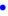  формирование самосознания учащихся, создание и поддержка социальных аспектов исторической памяти, которые являются основой идентичности; воспитание патриотизма и толерантности воспитание уважения к ценностям гражданского общества – верховенству права, социальной справедливости, безопасности, свободе и ответственности; формирование убеждения об общественном согласии и взаимном уважении как необходимых условиях существования и взаимодействия государств и народов в современном мире.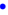 НАУЧНО-ОБРАЗОВАТЕЛЬНЫЕ ПРИНЦИПЫ КОНЦЕПЦИИВ определении базовых научно-образовательных принципов составления Концепции были определены следующие критерии: изучение периодов всемирной истории в их преемственности, наглядная демонстрация непрерывности процессов становления и развития общества и государства; рассмотрение исторических процессов, происходивших во всех мировых регионах и областях; рассмотрение мирового исторического процесса в тесной связи с историей Беларуси как его неотъемлемой части, что в ходе последующего изучения курса истории Беларуси будет способствовать пониманию особенностей её развития, места и роли в мировой истории и в современном мире, воспитанию учащихся в духе патриотизма; сохранение истории Беларуси и Всемирной истории как самостоятельных, но взаимосвязанных курсов; выявление и демонстрация сущностно важных общих черт в развитии разных стран и континентов; формирование представления об исторических источниках, в т.ч. вещественных и изобразительных, их изучении и интерпретации как основе научного понимания истории; обучение приемам анализа текстов; формирование представлений о разных типах текстов на исторические темы: исторические источники, исторические исследования, научно-популярные и публицистические тексты, художественные тексты; обучение на этой основе первичным приемам выявления в потоке информации ненадежных сведений и прямых фальсификаций.МЕТОДОЛОГИЧЕСКАЯ ОСНОВА КОНЦЕПЦИИпринцип научности, определяющий соответствие всех частей УМК основным результатам современных научных исследований и степени изученности источников;комплексный подход к освещению истории, предполагающий рассмотрение во взаимосвязи различных аспектов жизни государства и общества, таких как внутренняя и внешняя политика стран, экономика государств, особенности социальной стратификации, проблемы взаимоотношений власти и общества, научные достижения, изменения в военном деле, развитие культуры, повседневная жизнь, религиозные и духовные трансформации; историко-сравнительный подход, предполагающий сопоставление различных явлений, процессов и регионов с целью выявить общие черты и различия между ними, выйти за пределы изучаемых явлений и на основе аналогий прийти к широким историческим параллелям; системный подход как основа содержания курса истории и межпредметных связей, прежде всего, с учебными предметами социально-гуманитарного цикла (обществоведение, история мировых религий, литература, мировая художественная культура, белорусский,русский и иностранные языки), а также географии; антропологический подход, предполагающий личностное эмоционально окрашенное восприятие прошлого, апелляцию к человеку, его месту в истории, изучение опыта выдающихся личностей и понимание повседневной жизни людей; культурологический подход, подразумевающий изучение диалога культур различных государств в одном историческом пространстве и преемственность в восприятии, сохранении и преумножении культурных традиций отдельных стран во временном контексте, а так же развивающий способности к межкультурному диалогу, восприятию и бережному отношению к культурному наследию каждого народа.УЧЕБНО-МЕТОДИЧЕСКИЙ КОМПЛЕКС ПО ВСЕМИРНОЙ ИСТОРИИНаряду с вышеизложенными задачами настоящей Концепции, необходимо отметить следующие задачи УМК: создать условия для получения учащимися прочных знаний по всемирной истории; сформировать представление об основных этапах развития человечества и их преемственности; раскрыть суть исторического процесса как совокупности усилий многих поколений; сформировать представление о важности всех сторон жизнигосударства и общества в их взаимосвязи. представить мировой исторический процесс в тесной связи с историей Беларуси как его неотъемлемой части. Особое внимание при этом уделить тем народам и территориям, которые в те или иные исторические периоды находились в наиболее тесном взаимодействии с территорией и народом Беларуси. Создать условия для реализации в рамках УМК самостоятельной познавательной деятельности учащихся и системно-деятельностного подхода как одного из ключевых методологических принципов  нового поколения. УМК по всемирной истории должен включать как учебник и пособия для учащихся, так и методические материалы для учителей. К первым относятся:1) учебник;2) рабочая тетрадь;3) хрестоматия или сборник документов;4) исторический атлас;5) книга для чтения.Названные материалы должны быть представлены как на бумаге, так и на электронных носителях. В зависимости от ступени обучения и возраста учащихся состав комплекта может варьироваться.К методическим материалам для учителя относятся:1) нормативные документы и программно-методические материалы, включая историко-культурный стандарт, государственный образовательный стандарт, примерную программу по истории;2) тематическое планирование;3) методические пособия по отдельным периодам, темам, методикам и т.д..При изучении истории используются также настенные или экранные карты, хронологические таблицы, иллюстрации; обучающие и контрольные (тестирующие) программы; энциклопедии и справочные материалы; электронные книги; мультимедийные альбомы и др.УЧЕБНИК КАК ЯДРО УЧЕБНО-МЕТОДИЧЕСКОГО КОМПЛЕКСАВ значительно расширившемся информационном пространстве учебных курсов учебник истории в его традиционной форме сохраняет свою образовательную миссию. В то же время учебник приобретает новые черты и особенности. Учебник должен не только давать информацию и предлагать интерпретации, но и побуждать учащихся самостоятельно рассуждать, анализировать фрагменты исторических источников, отрывки из трудов исследователей и яркие высказывания деятелей культуры на темы важнейших исторических событий, четко различая тексты исторических источников и их интерпретаций, делать выводы и т. д. Кроме того, учебник должен стимулировать учащихся к получению исторических знаний из других источников, а учитель – способствовать овладению учениками исследовательскими приемами, развитию их критического мышления, обучая анализу текстов, способам поиска и отбора информации, сопоставлению разных точек зрения, фактов и их интерпретаций.ОСНОВНЫЕ ТРЕБОВАНИЯ ПРИ ИЗУЧЕНИИ МАТЕРИАЛА УЧЕБНИКА ПО ВСЕМИРНОЙ ИСТОРИИ учесть историко-культурное многообразие регионов мира, раскрыть происхождение, развитие и содержание политических и культурных традиций стран и народов мира; отказаться при изложении всеобщей истории от издержек европоцентризма, уделив внимание всем основным регионам Азии, Африки и Америки; уделить особое внимание истории тех стран и регионов, которые в различные эпохи наиболее тесно контактировали с различными народами и регионами Беларуси, а также тех, взаимодействие с которыми важно для современной Республики Беларусь; обращать внимание, наряду с рассмотрением событий, явлений и процессов в их хронологической динамике, и на синхронность ряда событий и явлений, подчеркивая аспекты синхронии всюду, где это допускает исторический материал; сочетать при изучении текстов учебника хронологический, проблемный и регионально-страноведческий подходы; рассматривать различные стороны исторического процесса (экономическую, социальную, политическую, религиозную, культурную и т.д.) сбалансированно и в их взаимосвязи; показать на наиболее ярких примерах роль человека в истории, что будет способствовать формированию у молодого поколения личностного, эмоционально окрашенного восприятия прошлого; При этом следует уделять внимание как выдающимся личностям, лидерам, так и повседневной жизни обычных людей; уделить внимание гендерной истории и истории детства, что соответствует новейшим тенденциям в развитии исторической науки; при рассмотрении вопросов истории культуры специально выделять различные формы диалога культур: «по горизонтали» (между различными культурами, существующими одновременно) и «по вертикали» (влияние более ранних культур на развитие последующих); подчеркивать необходимость бережного отношения к памятникам истории и культуры как ценному достоянию всего человечества, сохранять которое должен каждый;проследить в динамике процессы обретения культурной идентичности стран и народов мира для последующего сопоставления с аналогичными процессами на территории Беларуси; стремиться  к описанию сходных по тем или иным параметрам событий, явлений, процессов, исторических деятелей в удобных для дальнейшего сопоставления формулировках; обеспечить единство понятийного аппарата и терминологии;уделить особое внимание доступности изложения и образности языка. систематизировать межпредметные связи с другими гуманитарными курсами: литературы, русского языка, иностранных языков, обществознания, истории мировых религий, мировой художественной культуры, а также географии.В результате возвращения к линейной системе преподавания истории предполагается, что систематические курсы всеобщей истории, от первобытности до современности, проводятся параллельно с курсами по истории Беларуси. В результате их формируются базовые знания об основных этапах всемирной истории и о месте в ней Республики Беларусь.ИСТОРИКО_КУЛЬТУРНЫЙ СТАНДАРТИСТОРИЯ  ПЕРВОБЫТНОСТИПервобытность (первобытнообщинный строй) – начальный период всемирной истории, включающий развитие человечества с момента выделения человека из животного мира (ок.2,5 млн лет назад) до образования первых цивилизаций (рубеж IV\III тыс. до н.э.). От последующих периодов всемирной истории период отличается длительностью (более 99% истории), двойственностью (включая эволюцию человеческого общества и самого человека как биологического вида), а также отсутствием письменности.Первобытная история (доистория) основывается на данных археологии, палеоантропологии, палеоэтнологии, данных генетики, молекулярной биологии, лингвистики и др. наук, и теснее, чем другие разделы истории, связана с естественными и междисциплинарными науками.Представления о происхождении и развития человека базируются на гипотезе  Ч. Дарвина, предполагавшего предком человека древнюю человекообразную обезьяну.Человек и крупные человекообразные обезьяны (гориллы и шимпанзе) имели общего предка, «человеческая» линия эволюции отделилась от общего ствола ок. 7–8 млн лет назад. Один из механизмов эволюции – адаптация к изменившимся условиям жизни. Среди научных гипотез доминирует «теория саванн», согласно которой аридизация, превратившая часть тропических лесов Вост. Африки (прародины человека) в саванну, обусловила приспособление их обитателей к наземному образу жизни.Процесс «очеловечивания» включал развитие бипедии (прямохождения), мозга, адаптацию руки к трудовой деятельности, появление членораздельной речи и др., а также развитие коллективных навыков и стратегии поведения, направленных на выживание. Процесс эволюции был длительным, имел переходные, боковые и тупиковые формы.В эволюции человека выделяют несколько стадий. Переходным звеном от животных к человеку считаются австралопитеки (за пределами Африки не известны). Первым представителем рода Homo (лат. человек) большинством ученых рассматривается «Человек умелый» (лат. Homo habilis), 2,5 –1,6 млн, – потомок прогрессивного вида австралопитека, производитель «галечной культуры». Известен только в Африке, открыт в Вост. Африке (Олдувай). «Человек прямоходящий» (Homo erectus), 1,9 млн–200\100 тыс. лет до н.э., его потомок, появившись в Африке, позже переселились отдельными группами в Юго-Восточную и Восточную Азию и Европу. В археологии всего его виды называются архантропами (древнейшими людьми). Палеоантропы (европейский вид – неандертальцы), 300/200–40/35 тыс. до н.э., занимают промежуточную ступень между «человеком прямоходящим» и «человеком разумным» (Homo sapiens), к которому близки по многим признакам. Предполагается, что начиная с рубежа 40 тыс. до н.э., они сосуществовали с неоантропами (кроманьонцами), ископаемыми людьми современного физического типа (возможно, смешивались с ними). Появление кроманьонцев, максимальный возраст находок – 40 тыс. лет, считается в основном завершающей стадией биологической эволюции человека.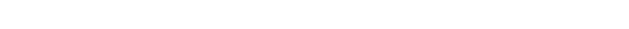 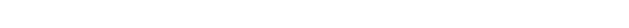 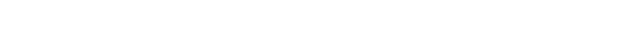 Ок. 80\60–40 тыс. лет назад Homо sapiens расселился из Африки по всей планете: сначала в Азию, оттуда в Европу (ок. 40 тыс. лет), Австралию и Америку (35–15 тыс. лет назад). Для Homo sapiens, принадлежащего к единому биологическому виду, характерна дифференциация на расы, отдельные черты которой распознаются уже у неандертальцев. Один из механизмов многофакторного процесса расообразования – адаптация к природным условиям.Все виды человека появились в Африке; ближайшие два сосуществовали; каждый из видов человека имел не только биологические особенности, но и свою археологическуюкультуру. Важнейшими этапами антропогенеза были начало изготовления иНа кроманьонце в целом завершается эволюция человека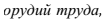 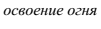 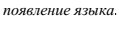 как биологического вида, и убыстряющимися темпами продолжается развитие его как существа общественного.Этапы развития общества выделяют с помощью археологической периодизации, в основе которой – развитие каменных орудий, единственного повсеместно представленного «компонента» первобытной культуры. Он позволяет соотносить его с эволюцией самого человека, типами его хозяйства и социальной организации, а также в известной мере – с уровнем его духовной жизни.Палеолит. На протяжении палеолита (2,5 млн. – 10 тыс. лет до н.э.) человечество не только сформировалось как биологический вид, но и приобрело важнейшие адаптационные качества, расширило территорию проживания; освоило главные приемы производства орудий труда и коллективной охоты; научилось одеваться, строить и обогревать жилища. Были заложены начала миропонимания и мировоззрения, отразившиеся в верованиях и художественном творчестве.Мезолит. К 10 тыс до н.э. начались перемены в климате, флоре и фауне, ставшими похожими на современные. Мезолит – время освоения северных пределов Евразии. Пищевая база расширилась, изменился характер ее получения. Крупные родовые общины расщеплялись на мелкие семейно-производственные ячейки, способные себя обеспечить. Наскальная живопись мезолита отразило перемены в мировоззрении: главным героем стало не животное, добыча, но охотник, человек, его взаимоотношения с другими людьми.В неолите (VIII – ок. III тыс. до н.э.) обозначилась различия в путях и темпах развитии человечества, осевшего в разных ландшафтно-климатических зонах. Интенсивнее оно шло на Ближнем Востоке, где ок. 10 тыс. лет назад были сделаны открытия, по значимости сравнимые с изготовлением первого каменного орудия труда, – земледелие (целенаправленное выращивание злаков, прежде собираемых дикими) и скотоводство (получение потомства от прирученных животных).Следствие этих открытий – изменение образа жизни человечества, перешедшего к производящей форме хозяйствования. Это привело к оседлости, общему прогрессу производительных сил, к специализации труда, зарождению натурального обмена, впоследствии – торговли, появлению денег (в виде продуктов или предметов). Открытия вызвали цепь важнейших изобретений человечества– керамики (ок. IX тыс. до н.э.), позднее (IV тыс.) гончарного круга, печей для обжига; ткачества (и ткацкого станка); к первым экспериментам с металлами –золотом, медью, свинцом, оловом (VII тыс.: холодная ковка; позднее плавка и литье; III тыс. бронза); изобретению плуга (IV тыс.) и возникновение плужного (наряду с ранним мотыжным) земледелия; изобретению колеса и повозок (IV тыс.), лодок и паруса и др. Совокупность этих инноваций и их последствия позволяют говорить о феномене как «неолитической революции».На смену большой родовой общине пришла соседская, основанная на территориальном принципе. Возникновение личной собственности, неравных накоплений, возможность передавать имущества по наследству и др. приводили к расслоению общины, которое вело за собой социальное. Выделялась верхушка общины, главными функциями которой становилось ее управление.Суть первобытнообщинных отношений определялась принципом равенства: с учетом функций членов коллективов (определяемых их полом, возрастом и занятием) распределение материальных благ и права\обязанности были примерно уравнены. К концу неолита первобытнообщинный строй пришел к концу: прежде эгалитарное общество сменилось элитарным, дифференцированным по имущественному социальному признаку. Возникали отношения господства и подчинения (в общине, меж общинами, на надобщинном, т.е. племенном уровне), что создавало условия возникновения классового общества и государства.К рубежу IV\III тыс. до н.э. в первобытных обществах накопилось много новшеств (поливное земледелие, ремесло, торговля; металлургия; предписьменность; города с масштабными сооружениями (религиозными и светским), выделился слой . Они свидетельствуют о достижении порога цивилизации (от лат. цивилис – «городской, государственный»), которая пришла на смену долгой первобытности. Первыми его «перешагнули» передовые о-ва Древнего Востока.Антропогенез. Прародина человечества. Предки человека. Переходный вид: австралопитеки. Появление вида «человек» (лат. Homo). Основные этапы его эволюции: «человек умелый», «прямоходящий», «неандертальский», «разумный» (лат. Homo sapiens). «Кроманьонец» – ископаемый представитель анатомически современного человека. Расселение вида Homo sapiens по планете. Расы. Завершение в целом эволюции человека как биологического вида.Социогенез. Каменный век: палеолит. Главные изобретения и открытия палеолита (каменное орудие и «одомашнивание» огня). Присваивающий тип хозяйства. Основные виды деятельности. Стоянки. Виды древнейших сообществ: праобщина, первобытная община, родовая община. Род и родовые отношения. Тотемизм.Неолит. Переход к производящему хозяйству. Скотоводство и земледелие – два великих открытия человечества. Древнейшие очаги одомашнивания животных и растений. Переход к оседлости. Начала мотыжного земледелия. Главные изобретения неолита (керамика, гончарный круг; ткачество и ткацкий станок; колесо и колесный транспорт; начала металлургии (плавка и литье), парус, плуг и др.) и их значения. Отделение от земледелия ремесла, обмена\торговли. «Неолитическая революция». Расслоение родовых общин. Соседская община. Племя, племенные союзы, племенные вожди. Социальное неравенство. Властные функции элиты. Сакрализация власти.Древнейшие неолитические центры (Чатал-Хююк, Иерихон и др.). Город: новый вид поселений и новый тип сообществ. Разложение первобытнообщинных отношений. Предгосударственное состояние общества. Начала письменности. Новая ступень развития человечества – цивилизация. Значение термина; главные критерии явления. Типы древнейших цивилизаций. Духовный мир первобытного человека. Источники для реконструкции мировоззрения и эстетических представлений первобытного человека. Древнейшие верования. Древнейшие ритуалы (охотничьи, погребальные и др.). Зарождение ранних систем верований. Искусство – новый вид деятельности первобытного человека. Наскальная живопись палеолита, ее открытие (М. де Саутуола, 1879 г.). Фигуративное искусство палеолита. Развитие искусства в неолите, его виды. Особенности и функции искусства в эпоху первобытности.Понятия\термины: Гипотеза. Эволюция. Революция. Неолитическая революция. Палеолит, неолит. Присваивающее и производящее хозяйство. Собирательство. Керамика. Одомашнивание. Эгалитарный, элитарный (тип общества). Сакральный. Миграция. Грубое\Ручное рубила. Тотем. Род. Племя. Обряд. Культ. Община (праобщина, родовая, соседская). Стоянка. Бипедия. Магия. Адаптация. Расы. Цивилизация. Аридизация. Критерий. Австралопитек. Адаптация. Расы. Граффити. Магия.Австралопитек. «Человек умелый». «Человек прямоходящий». Homo Sapiens («человек»). Неандерталец. Кроманьонец. Персоналии: ученые и деятели культуры. Ч. Дарвин. Р. Дарт. Э. Дюбуа. Л. и М. Лики. К. Томсен. М. де Саутуола.Источники: пещера Шанидар (Сев. Ирак), погребение неандертальцев (70–44 тыс. до н.э.); стоянка Сунгирь (РФ, Владимирская обл.), погребения кроманьонцев (23 тыс. до н.э.). Наскальная живопись палеолита: пещеры Альтамира (Испания); Ляско, Труа Фрер, Тюк д’Одубер, Нио (Франция); Каповая (Шульган-Таш) (РФ). Мелкая пластика: «Палеолитические Венеры» и др.События\Даты:6\5,5–1,2 млн назад – период существования австралопитеков.2,5 –1,6 млн – «человек умелый». Первые орудия из камня (грубое рубило). 2,5 млн – начало истории человечества.2,5 млн – 10 тыс. до н.э. – эпоха палеолита1,9 млн–100 тыс. лет до н.э.– «человек прямоходящий». Начало использование огня. 250\200–40\35 тыс. до н.э. – «человек неандертальский».100\115 тыс. до н.э. – «человек разумный» (Homo sapiens). Вид включает: а) ископаемых людей анатомически современного типа, б) все современное человечество.80 тыс. до н.э. – начало расселения Homo sapiens по планете.40 – 10 тыс. до н.э. – Homo sapiens (кроманьонец) в Европе.Ок. 10 тыс. до н.э. – конец последнего ледникового периода и эпохи палеолита10\9–8\7 тыс. до н.э. – мезолит8\7–3 тыс. до н.э. – неолит9\8 тыс. до н.э. – начало неолитической революции (Ближ. Восток)IV–III тыс. – возникновение древнейших цивилизацийВажнейшие этапы изучения первобытного общества1836 г. – введение археологической периодизации первобытного о-ва (эпоха камня, бронзы, железа); Кристиан Томсен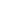 1879 – открытие пещерной росписи палеолита; Марселино де Саутуола1891 – первая находка черепа питекантропа («человека прямоходящего»), Эжен Дюбуа, о. Ява1856 – первая находка скелета неандертальца, Неандерталь (Германия)1924 – первая находка костей австралопитека; Роберт Дарт.1960 – первая находка костей и древнейшего орудия «человека умелого»;Луис и Мэри Лики, ущелье Олдувай, Вост. Африка1974 – находка целого скелета австралопитека (т.н. «Люси»), Д. Джонахсон, ЭфиопияАНТИЧНОСТЬ. ДРЕВНЯЯ ГРЕЦИЯ ИДРЕВНИЙ РИМДревняя ГрецияТермином античность (от лат. antiquitas –древность) обозначаются все проявления греческой и римской древности (истории, культуры, религии).Античная Греция (жители которой называли ее Элладой, а себя – эллинами) в древности включала часть Балканского п-ва, ок. 600 о-вов Ионического и Эгейского морей, а также (позднее) зап. побережье М. Азии. Изначально все эти территории заселяли негреческие племена (о которых известно мало); в конце III тыс. до н.э. на Балканы с севера вторглись первые волны носителей индоевропейского (греческого) языка – племена греков-ахейцев.Древнейшим очагом развития региона была, однако, не материковая Греция, но не затронутый ахейским завоеванием о. Крит – перекрестье торговых путей, соединявших Азию, Сев. Африку и Европу. На рубеже III\II тыс. до н.э. его догреческое население создало блестящую местную цивилизацию, которую ее открыватель (1900г.) А. Эванс назвал Минойской (по имени полулегендарного критского царя Миноса).Расцвета цивилизация достигла в XVII–XVI вв. до н. э. с образованием мощной общекритской морской державы, включавшей несколько дворцовых центров с Кносским во главе. Крите сложилась особая форма монархии – теократия, с царем, обладавшим высшей светской и религиозной властью. Минойцы установили обширные контакты (торговые, культурные, дипломатические) с древневосточными государствами, вели активную колонизационную политику в бассейне Эгейского моря. Они создали поразительное «дворцовое» искусство, а также оригинальное письмо («линейное А», не дешифровано). Ок. 1600 г. до н.э. Минойская цивилизация была уничтожена последствиями природной катастрофы – извержением вулкана на о. Фера, : сопровождаемого землетрясением, цунами и выпадением пепла (гипотеза греч. археолога С. Маринатоса). Дворцы (кроме Кносса), селения и критский флот были уничтожены, остров захватили материковые греки-ахейцы, навсегда став окраиной греческого мира. Минойская цивилизация, типологически сходная с древневосточными, – древнейшая цивилизация на территории Европы, оказала большое влияние на последующую культуру и религию Греции.С гибелью критской цивилизации лидерство в Эгейском регионе перешло к материковой Греции, где сложилась Ахейская (Микенская) цивилизация (XX–XII вв. до н.э.). Она достигла расцвета в XV—XII вв. до н. э. как совокупностьраннегосударственных образований: Тиринфа, Пилоса, Фив, богатейших Микен (по имени которых она именуется также Микенской) и др. Враждующие между собой микенские цари объединялись для общих набегов, один из последнихАхейцы использовали достижения минойцев, в том числе их письменность, приспособив ее для передачи греческого языка («линейное письмо Б»; расшифровано М.Вентрисом и Дж. Чедвигом). В XII в. до н. э. Ахейская (Микенская) цивилизация погибла под натиском новой волны завоевателей – дорийцев (родственных ахейцам племен), находившихся на стадии разложения первобытнообщинного строя. Прежнее население было частью истреблено, сведено до положении неполноправного или мигрировало (в том числе на Зап. побережье М. Азии, основав там греческие города).Дорийское завоевание отбросило Грецию в первобытность: была уничтожена государственность, забыта письменность, ремесла, возродились родоплеменные отношения. Именно этот период (темные века, XI–IX вв. до н.э.) бесписьменной истории описывал Гомер (живший позднее, в VIII в. до н.э.). Однако вместе с регрессом шло вызревание уникальных прогрессивных полисных структур: государство зарождалось в Греции вновь, но иным – полисным путем.Архаическая Греция (VIII–VI вв. до н.э.) – три века наиболее интенсивного ее развития. Определяющие процессы периода – внедрение железа во все сферы труда; формирование полисов (уникальной античной формы хозяйственной и социально- политической организации общества), а также «Великая греческая колонизация» (целенаправленное и организованное основание колоний на чужих (варварских) территориях). Главные результаты – этническая консолидация общества, экономический подъём, создание основ товарного производства, распространение элементов частной собственности, развитие товарно-денежных отношений и рабовладения как базы производства.Классический период (V–IV вв. до н. э.) – наивысший расцвет полисного устройства. На период приходится расцвет экономики и культуры греческих полисов, высшие культурные и научные достижения древнегреческой цивилизации. Период наивысшего могущества Афин, наибольшей демократизации его политической жизни и расцвета культуры.Одно из центральных событий периода – отражение агрессии Персидской мировой державы, консолидировавшей греческого общества и подъём национального самосознания. Причина поражения персов, располагавших неограниченным экономическим и человеческим потенциалом, оказались большая жизнеспособность полисного общественно-политического строя греков и достигнутое ими единство.Однако нарастал конфликта между динамичными полисами торгово-ремесленного типа, ориентированными на демократические формы государственного устройства, и аграрными полисами с аристократическим устройством, их борьба за гегемонию в Греции вылилось в тяжелейшую общегреческую Пелопонесскую войну (431—404 до н. э.), подорвавшую экономический и политический потенциал Эллады и завершившейся поражением демократических Афин. Она обозначила начало кризиса самой полисной системы устройства и, в конечном счете, привела к потере независимости Греции в результате македонской агрессии.Эллинизм (IV–I вв. до н.э.) – главный феномен последующей финальной эпохи древнегреческой истории. Он представлял собой первая масштабная попытка культурной и политической интеграции двух разных миров – греческого (европейского) и полиэтнического древневосточного, ранее развивавшихся отдельно. Эллинистические государства, просуществовав почти три века, были поэтапно завоеваны Древним Римом.История Древней Греции, впитала в себя блестящее критское и ахейское наследие, создала полисную цивилизацию, основанную на классических формах рабства и давшую образцы наиболее прогрессивной формы политического устройства – демократии. В период эллинизма произошло взаимное обогащение Запада и Востока: эллинистичекая культура, вобрав их лучшие достижения, оказала большое влияние на европейскую культуру и ближневосточные арабские культуры.Понятие, хронологические рамки. Виды источников. Карта античного мира. Основные историко-географические области. Особенности климата и рельефа; полезные ископаемые. Природная среда и ее влияние на характер развития областей. Основные занятия населения («средиземноморская триада»). Миграция на Балканы индоевропейских племен: греков-ахейцев (кон. III тыс. до н.э.) и греков-дорийцев (XIII\XII в. до н.э.).Эгейский периодКритская (Минойская) цивилизация (конец III– сер. II до н.э.) – древнейший в Европе очаг цивилизации. О-в Крит и преимущества его расположения. Создатели цивилизации: проблема этнической и языковой принадлежности. Открытие Критской (Минойской) цивилизации (А. Эванс, 1900 г). Период «старых дворцов» (XX–XVIII вв. до н.э.) Первые государственные образования. Дворцовые центры Кносс, Фест, Маллия и др. Их гибель. Период «новых дворцов» (XVI–XV в. до н.э.). Возникновение и расцвет общекритской морской державы. Кносский дворец-«лабиринт». Греческие мифы о Миносе, Минотавре, лабиринте. Функции дворца. Характер царской власти. Минойская талассократия. Торговые, культурные и дипломатические связи Крита с окружающим миром. Гибель Минойской цивилизации (ок. 1600 г. до н.э.) в результате природной катастрофы. Вторжение материковых греков-ахейцев, разграбление и опустошение Крита. Использование завоевателями достижений минойцев. Перемещение очага цивилизации в Балканскую (материковую) Грецию.Культурные достижения минойцев. Минойская письменность («линейное письмо А»). Верования и ритуалы минойцев. Минойское дворцовое искусство и его особенности.Ахейская (Микенская) цивилизация. Раннеклассовые города-государства греков- ахейцев (Микены, Тиринф, Пилос, Афины, Фивы и др.). Особенности их устройства. Структура микенского общества. Рабство. Приспособление микенцами минойского письма («линейное письмо Б» и его дешифровка). Взаимоотношения микенских царств. Троянская война. Открытие Трои Г. Шлиманом. Вторжение на Балканы племен греков- дорийцев. Гибель ахейской (микенской) цивилизации (XII в. до н.э.) и ее причины.Полисный период (XI—IV вв. до н. э.).«Темные века» (XI–IX вв. до нэ.) греческой истории (или «гомеровская Греция»). Политический, социальный и культурный регресс древнегреческого общества. Поэмы Гомера «Илиада» и «Одиссея» как источники периода.Архаическая Греция (VIII—VI вв. до н. э.). Экономический подъем Греции. Распространение железа. Появление монеты. Создание новой (алфавитной) письменности. Становление классического полиса. Греция – мир независимых полисов.Великая греческая колонизация. Ее причины, основные направления, значение. Метрополии и колонии.Классическая Греция (V—IV вв. до н. э.). Расцвет полисного строя. Спарта и Афины: два главных города Греции, два типа полисного устройства. Спарта. Социальный состав общества: спартиаты, периэки, илоты. Олигархический государственный строй. Армия. Реформы Ликурга. Образ жизни и воспитание спартанцев. Афины. Социальный состав общества: эвпатриды, демос. Управление. Ареопаг. Архонты. Борьба демоса с аристократией за демократическое устройство полиса. Реформы Солона. Раннегреческие тирании. Тирания Писистрата. Реформы Клисфена и их значение. Остракизм. Победа демоса и установление в Афинах демократического строя. Ограниченность греческой демократии.Греко-персидские войны: столкновение двух миров и систем. Причины войн, повод, периодизация. Восстание греческих городов М. Азии. Поход Ксеркса на Грецию. Битва при Марафоне и ее значение. Мильтиад. Усиление афинского могущества. Коринфский союз. Фемистокл и флот. Битва при Фермопилах: царь Леонид и 300 спартанцев. Захват персами Аттики. Морская битва у мыса Артемисий. Саламинский триумф греков. Сражения при Платеях и Микале. Каллиев мир. Причины и значение победы греков. Подъем национального самосознанияВозвышение Афин. Первый Афинский морской союз. Перикл: «золотой век» Афинского полисного государства. Афинская демократия при Перикле. Экономика классического периода. Развитие рабовладения. Античные формы рабства.Общегреческая Пелопоннесская война. Ее участники, причины, повод. Победа олигархической Спарты. Правление 30 тиранов в Афинах. Кризис полисной системы в Греции и его причины.Эллинистический период (IV—I вв. до н. э.).Возвышение Македонии. Филипп II и его политика. Александр Македонский. Покорение Греции. Поход греко-македонской армии на Восток. Битва у р. Граник. Завоевание Сирии, Финикии и Египта. Победа Александра при Гавгамелах. Падение Персии. Завоевание Ирана, Средней Азии. Поход в Индию. Создание мировой империи Александра. Ее значение.Мир после Александра (334–281 гг. до н.э.). Борьба за «александрово» наследие. Правления диадохов. Распад державы Александра на эллинистические государства. Суть эллинизма. Расцвет греко-восточной государственности и экономики (281–150 гг. до н.э.). Эллинистическая культура и наука. Религиозный синкретизм. Эллинизм и его всемирно- историческое значение.Кризис и распад эллинистической государственности (150–30 гг. до н.э.). Завоевание эллинистических государств Римской империей. Хронологическое завершение истории Древней Греции. Культура Древней Греции как часть греческой цивилизации. Ее особенности: рационализм, осознание ценности личности, тесная связь с полисом, понятие свободы. Классический период. Рождение литературы. Эпические поэты. Историки. Лирические Поэты. Великие трагики. Комедиографы. Великие философы. Театр. Греческое искусство. Шедевры архитектуры: Афинский акрополь, Парфенон. Одеон. Храм Зевса в Олимпии. Скульптура. Религия греков. Мифология. Пантеон. «Олимпийские» боги.Культура и наука эллинистического времени: Александрийский Музейон и библиотека – прообраз академий наук. Значение культуры древней Греции для мировой.Понятия и термины. Демос. Демократия. Аристократия. Полис. Колонизация. Метрополия. Талассократия. Теократия. Миграция. Остракизм. Олигархия. Геронты. Герусия. Гоплит. Эвпатриды. Метеки. Архонты. Ареопаг. Ценз. Триеры. Тираны. Охлос.Ахейцы. Дорийцы. Пеласги. Тавромахии. Лабрис. Лабиринт. Минотавр. Периэки. Илоты. Спартиаты. Диадохи.Персоналии. Государственные и военные деятели (в том числе легендарные). Минос. Перикл. Фемистокл. Мильтиад. Леонид. Ликург. Солон. Клисфен. Ксеркс. Филипп (II). Александр Македонский (Великий).Религиозные деятели, историки, писатели, художники: Геродот, Фукидид, Ксенофонт, Плутарх; (поэты): Гомер, Гесиод; Алкман, Архелох, Сафо, Анакреонт; (великие трагики): Эсхил, Софокл, Еврипид; (комедиографы) Аристофан, Менандр; (великие философы): Фалес, Сократ, Платон, Аристотель; (великие скульпторы): Мирон, Пракситель, Лисипп, Фидий, Харес из Линда; (ученые): Архимед, Эвклид, Эратосфен.Ученые нового времени: Г. Шлиман, А. Эванс, С. Маринатос; М. Вентрис, Дж. ЧедвикСобытия\даты:Конец III\II тыс. до н.э.– вторжение греков-ахейцев на Балканский п-вXVII–XVI вв. до н.э. – Критская (Минойская) державаОк. 1600 г. до н.э. – извержение вулкана на о-ве Фера (санторин); гибель «новых дворцов», захват Крита ахейцами.XVII–XII вв. до н.э. – Ахейская (Микенская) цивилизацияОк. 1240 г. до н.э. – Троянская война Конец XIII–XII в. до н.э. – вторжение греков-дорийцев в Балканскую Грецию; гибель Ахейской цивилизацииVIII в. до н.э. – время жизни ГомераСер. VIII–сер. VI вв. до н.э. – Великая греческая колонизация594 г. до .э. – реформы Солона в Афинах 509–500 гг. – реформы Клисфена в Афинах500–494 гг. до н.э. – восстание в гор. Милет (Зап. побережье М.Азии) 490–449 гг. до н.э. – греко-персидские войны490 г. до н.э. – битва при Марафоне480 г. до н.э. – битва у Фермопил (Пелопоннес)480 г. до н.э. – битва у о-ва Саламин479 г. до н.э. – битва при г. Платеи449 г.до н.э. – битва у мыса Микале (М. Азия)449 г. до н.э. – Каллиев мир. Конец войны478 – 404 гг. до н.э. – Первый Афинский морской союз (архэ) 443–458 гг. до н.э. – Правление Перикла в Афинах Строительство Парфенона431–404 гг. до н.э. – Пелопоннесская война 338 г. до н.э. – битва при гор. Херонее 338 г. – Коринфский союз336–323 гг. до н.э. – Правление Александра Македонского334– 323 гг. до н.э. – Восточный поход Александра Македонского 334 г. до н.э. – битва у р. Граник331 г. до н.э. – битва при Гавгамелах (Сев. Месопотамия)332 г. до н. э. – смерть Александра Македонского323 –301 гг. до н.э. – войны диадохов за «александрово наследие» 301 – битва при Ипсе281– 30 гг. до н.э. – период эллинизма30 г. до н.э. – завоевание Римской империей Египта (последнего эллинистического гос- ва); условный конец эпохи эллинизмаДревний Рим.В древности Рим – название не только города, возникшего в VIII в. до н.э. в центре Апеннинского п-ва (совр. столица Италии), но и сложившегося вокруг него государства, со временем ставшего величайшей мировой империей.К I тыс. до н.э. основную массу пестрого населения Апеннинского п-ва составляли пришлые индоевропейские племена, находившиеся на разных уровнях развития, в основном – разложения родового строя. Большинство их составляли италики – сабины, умбры, оски, сикулы, латины. Именно на земле последних позднее был основан Рим, и их язык (латинский) стал языком его жителей.К VIII–VII вв. до н.э. наиболее развитыми были греки, заселившие в ходе Великой греческой колонизации Южн. Италию и Сицилию (т. наз. «Великую Грецию»), и этруски, насельники Этрурии. Этруски (которых иногда выделяют в отдельную цивилизацию) уже имели государственную организацию – десятки укрепленных городов, управляемых военно-жреческой знатью и объединявшихся в военные союзы. Этруски славились как металлурги, мореплаватели и пираты; настенная роспись тысяч гробниц их знати свидетельствует также о высоком развитии искусства. Римляне заимствовали от них «этрусскую науку» (гадания), элементы религии и культа, символы власти, возможно, через них – алфавитное письмо. К III в. до н.э. Рим завоевал этрусские города, со II в. до н.э. их жители стали римскими гражданами. Происхождение и язык этрусков – предмет дискуссий: их надписи (ок. 10 тыс.) все еще не поддаются дешифровке.Собственно римская история начальный «царской период» (753–510 гг. до н.э.) собственно римской истории имее легендарный характер, но часть подтверждена наукой. Согласно традиции, Рим был основан в 754\3 г. до н.э. в обл. Лации слиянием поселений трех племен – латинян, сабинян и этрусков (каждое из 100 родов, объединенных в 10 союзов-курий).Основу их земледельческо-пастушеской общины составляла коллективная собственность на «общественную землю», делившуюся между большими патриархальными семьями (familia). Полноправные члены назывались патрициями (т.е. «имеющими отцов», предков), вне общины коренных граждан-патрициев стояли плебеи, свободные, но не полноправные члены, а также рабы (военнопленные, кабальные, домашние). Община управлялась советом старейшин (сенатом) и народным собранием (комицией, «сходкой»), избиравшими царя (rex) – военного предводителя и одновременно судьи и жреца (авгура). Из 7 царей, правивших Римом, трое последних были этрусками. В сер. VI в. до н.э., благодаря реформам царя Сервия Туллия, поделившими все мужское население на разряды согласно имущественному цензу, произошло слияние патрициев и плебеев в единый «римский народ». Реформа, положив конец родоплеменному строю, привела к созданию римского города-государства, «цúвитас» (лат. civitas – городской, гражданский). От греческих полисов его отличали не только бóльшие размеры, но и бóльшая открытость в предоставлении гражданства.В 510 г. до н.э. после изгнания римлянами последнего царя Тарквиния Гордого, в Риме установилась новая форма гос. устройства – республика (лат. res publica – букв. общее дело). Управлять городом-государством стали выборные и сменные должностные лица (магистраты). Поскольку они избирались исключительно из патрициев, Ранняя республика (510 г. – сер. III в. до н.э.) имела выраженный аристократический характер.Ожесточенная борьба плебеев за полноту гражданских прав, начавшись в сер. VI в. до н.э. продолжалась до III в.; ее этапы отмечены рядом ключевых законов (о народных трибунах, 494 г; запрете долгового рабства для римских граждан, 326 г. до н.э.; доступе к магистратурам, 300 г., наконец, о плебесцитах («решениях плебса»), 287 г.). Римская община окончательно сформировалась как гражданская. Расширение римского гос-ва происходило отчасти мирным синойкизмом, но в основном путем завоеваний. К сер. III в. до н.э. в ходе ожесточенных войн был завоеван весь Апенниский п-в.В эпоху Поздней республики (III в. – 30 г. до н.э.) Рим подчинил все Средиземноморье. В западное его части главным соперником был Карфаген, основанный в IX в. до н.э. финикийцами (лат. puni). Три Пунические войны (264–146 гг. до н.э.) шли с переменным успехом: в битве при Каннах (216 до н.э.) Рим потерпел сокрушительное поражение от карфагенского полководца Ганнибала, войско которого в 211 г. подступило к Риму. В 146 г. до н.э. Карфаген был взят, разрушен до основания, жители проданы в рабство, территория превращена в первую римскую провинцию (Африку). В Восточном Средиземноморье, с его колоссальными ресурсами, Рим столкнулся с миром эллинистических гос-в, постепенно превратив их (Македонию, Грецию, Сирию, наконец, Птолемеевский Египет) в свои провинции. Рим стал мировой средиземноморской державой с населением в несколько десятков миллионов человек.Поздняя Республики – вершина расцвета рабовладения в античном мире. Рабство приобрело форму классического (античного): неограниченной эксплуатации лишенных всех законных прав рабов-чужеземцев. Согласно римскому праву раб – «говорящая вещь», объект права, над которым владелец имел право жизни и смерти. Главным источником были войны: военнопленные и плененное гражданское население обращались в рабов, продававшихся на рынках. Наряду с ними обозначился новый слой производителей – арендаторы (колоны), в будущем – большинство зависимого сельского населения Рима, обеспечивающего своим трудом его потребности.В сер.II в. до н.э. обострился внутренний кризис: начались восстания рабов, поднялось движение за демократизацию гос. устройства, за аграрную реформу. Земельные законопроекты Тиберия Гракха (133 г. до н.э.), а после его гибели демократические программы и реформы его брата Гая Гракха (153–121), также убитого аристократической оппозицией, определили последующую историю Римской республики.На рубеже II–I вв. конфликты вылились в серию жестоких гражданских войн с участием армии, подрывавших основы республиканского строя. Восстание Спартака (74– 71 гг до н.э.) убедило часть общества в необходимости сильной власти. В 60-е годы сложился «триумвират» – негласный союз трех самых влиятельных лиц (Цезаря, Помпея и подавителя Спартака Красса) для установления военной диктатуры. После гибели последнего между двумя началась борьба за власть. Победителем вышел Цезарь, провозглашенный Сенатом «бессрочным диктатором» (44 г.до н.э.), но вскоре заколотый заговорщиками-республиканцами.В истории Рима назрел период единоличного правления. Он знаменовал переход от изживающего себя полисно-общинного устройства времен республики к монархическому режиму империи. Новым правителем Рима был назначен Октавиан (усыновленный внучатый племянник Цезаря). Получив от сената титул Август («возвеличенный божеством»), полноту власти (империй), он стал первым римским императором Цезарем Августом (30 г. до н.э.– 14 г.). Государство стала официально называться Римской империей. Утверждение Августа, что он властвует лишь как первый (лат. princeps) из сенаторов, дал этой Ранней империи (30 г.до н.э.– 284 г.н.э.) – фактически монархии с видимостью республики – название принципата.Территория Римской империи простиралась уже от Атлантического океана до Армении; новые провинции возникли в Галлии, Испании, на Дунае. Август заложил основы новой провинциально-муниципальной системы, с центральной ролью административно-чиновничьего аппарата. При нем оформились начала римского аграрного права, реформирована армия (ставшая наемной), финансы; обустроена линия обороны (лúмеса) на границах. Лозунг правления Августа – возвращение к ценностям предков, суровой простоте и строгой морали (что не мешало насаждению официального культа императора). Правление Августа – век «золотой латыни», творчества великих римских писателей и поэтов, оформления «римского мифа» – исторической мифологии о Риме, избранном богами для управления миром.При преемниках Августа обнаружились пагубные стороны единовластия: почти полстолетия длилось их кровавое соперничество, гражданская война и анархия. Худшими временами было правление императоров Тиберия, Калигулы, Нерона. Высший расцвет принципат пришелся на II в.н.э.: император Траян (98–117 гг.) и «философ на троне» Марк Аврелий (161–180 гг.) считались идеальными принцепсами.К II в.н.э. относится создание «римского мира». Империя включала около 40 провинций, имея население в 50–60 млн человек. На ее тогдашней территории ныне размешаются около трех десятков современных стран. В 212 г. по эдикту императора Каракаллы всем свободным жителям империи (кроме «сдавшихся», т.е. покоренных племен) даровалось римское гражданство. Население провинций подвергалось романизации (воспринимало язык, культы, обычаи римлян), жители Италии заимствовали многое у провинциалов.Центром мира был Рим – «Вечный город» или просто Город (Urbs) с населением в 1–1,5 млн. В Риме находилось самые грандиозные сооружения античного мира: амфитеатр Колоссеум (Колизей) и величайшее в античности купольное здание – Пантеон. В провинциях (на Дунае, Рейне, Темзе, Сене) вырастали из римских лагерей города, подражавшие Риму и давшие начало многим нынешним европейским столицам. Части империи связывала сеть из 372 мощеных дорог общей протяженностью в 80 тыс. км. Рим был символом мировой имперской власти и центром римской цивилизации. Фактически он оставался столицей империи вплоть до ее крушения, а через несколько веков – центром западного христианского мира.Среди верований и культов, распространенных на территориях Римской империи, исключительную историческую судьбу имело христианство. Зародившееся в I в. в Иудее (тогда римской провинции), оно распространилось в Передней Азии, в Риме и Италии в среде городских низов (свободных и рабов). Во II в. начала создаваться организация христиан (церковь), объединявшая духовенство и мирян (рядовых верующих). В II–III вв., в полемиках между защитниками (греч. апологетами) христианства и его критиками, оформлялись основы христианского вероучения. Первые жесточайшие гонения на христиан были при имп. Нероне (в 64 г.), последние при Диоклетиане (303 г.). I–III вв. н.э. дали христианству много святых мучеников. Тем не менее учение проникло во все слои общества.На III в. н.э. пришелся системный кризис Римской империи, затронувший ее власть, экономику, идеологию. За столетие сменилось более трех десятков «солдатских» императоров, почти все кончили жизнь насильственно. В городах исчезали остатки самоуправления, горожане разорялись, жизнь в городах замирала, везде царили усталость и апатия, на границах оживлялись племена варваров, возникла опасность распада империи. Создались предпосылки и условия для более жесткого режима управления государством – неограниченной монархии.Режим абсолютной монархии установил Диоклетиан (284–305гг.), объявив себя «господином и богом» (dominus et deus) для всех подданных (отсюда название Поздней империи – доминат). Сложилась новая модель управления: тетрархия (греч. четверовластие) – четверка соправителей, род «монархической семьи» со «старшим монархом» во главе. В числе «оздоровительных» реформ Диоклетиана (финансовой, военной, административной) важнейшей по последствиям была налоговая. Податное население, внесенное в ценз (лат. census «оценка», перепись), было закреплено за местожительством. Это означало начало прикрепления массы прежде свободного сельского и городского населения к определенным местам и профессиям. Диоклетиану удалось на время приостановить распад империи, но децентрализация власти таила опасность будущего раздела империи.При Константине I Великом (306–337 гг.) получили законодательное оформление три процесса, имевших ключевое значение для судьбы империи. В 313 г. был принят Медиоланский эдикт о веротерпимости, положивший конец 300-летнему противостоянию государства и христианства. В 325 г. на I Вселенском церковном соборе (в Никее, М.Азия) был принят Символ веры – свод догматов христианской правильной (ортодоксальной) веры) и осуждена одна из основных ересей (арианство). Наконец, колоны (подобно рабам) лишались права покидать обрабатываемый участок (эдикт 332г.), еще раньше (с 317 г.) навечно прикреплялись к своим коллегиям ремесленники. Так были созданы широкие слои законодательно закрепощенного городского и сельского населения – предшественники средневековых крепостных.Параллельно в западных провинциях шел процесс формирования огромные владений землевладельцев-магнатов. Они владели укрепленные имениями-замками,располагали собственными войсками и стремились к независимости от слабевшего центрального правительства. Так проступали очертания будущих феодальных отношений.В 330 г. столица Римской империи была перенесена на ее восточную половину (на место др.-греч. колонии Византий) – в город, названный Новым Римом, позднее – Константинополем (совр. Стамбул). Основание новой столицы империи знаменовало собой фактический и символический раздел средиземноморской Римской империи на две части - Восточную и Западную. Окончательно это произошло в 395 г.В 330 г. столица Римской империи была перенесена на ее восточную половину (на
место др.-греч. колонии Византий) – в город, названный Новым Римом, позднее –
Константинополем (совр. Стамбул). Основание новой столицы империи знаменовало
собой фактический и символический раздел средиземноморской Римской империи на две
части - Восточную и Западную. Окончательно это произошло в 395 г.На IV–VI вв. пришлась новая эпоха в длительных отношениях двух миров – Рима и варваров. Началось Великое переселение народов – массовая миграция варварских племен к границам империи, имевшая характер не набегов, но попыток расселения на ее территории. «Толчком» послужило перемещение из Центральной Азии кочевников сюнну (в Европе – гуннов), вызвавшее цепную реакцию, в том числе передвижение германских племен (готов, вандалов др.).В 378 г. Рим претерпел поражение от готов при Адрианополе, осаду (408 г. ) и взятие (410 г.) готами во главе с Аларихом. Не спасла победа во главе с Аэцием в «Битве народов» на Каталаунских полях (совр. Франция, 451 г) над полчищами гуннов Атиллы. В 455 г. Рим захватили вандалы: город был превращен в руины, тысячи римлян были убиты, уцелевшие уведены в рабство.Последний император Зап. Римской империи – 16-летний Ромул Августул (лат. «государик»), носивший то же имя, что и легендарный основатель Рима, был низложен в 476 г. Символы императорской власти были отосланы в Константинополь, и тем юридически уничтожено само существование Зап. Римской империи. Это событие считается концом Зап. Римской империи, римской цивилизации и хронологическим рубежом античности. Вост. Римская империя под именем Византия просуществовала еще тысячу лет, будучи одним из могущественных государств Средневековья.Крушение Западной римской империи ознаменовало собой гибель рабовладельческого строя в Италии и других странах Зап. Средиземноморья и Европы и переход к новому, исторически более прогрессивному строю. Наступал новый период в развитии всемирной истории – эпоха феодализма.Историческое наследие Древнего Рима огромно. Он так или иначе вобрал в себя основные достижения греческой культуры и эллинизма, а через них в какой-то мере - и Древнего Востока. Многие идеи, правовые нормы и духовные ценности, унаследованные от римлян, составляли ядро европейской культуры вплоть до XIX в. Язык римлян, латынь, стал родоначальником романских языков, на которых сейчас говорит четверть мира, атакже объединяющим языком науки.Понятие «Древний Рим»: его историческое содержание. Историческая карта. Основные историко-географические области. Особенности климата и рельефа; полезные ископаемые. Природная среда и ее влияние на характер развития областей. Этнолингвистическая картина. Основные занятия населения. Хронологические рамки и периодизация истории Древнего Рима.Древнейшая Италия. Племенной мир Апеннинского п-ва. Этруски: проблемы прародины, языковой принадлежности. Этрусские города-государства: устройство, управление; структура общества. Достижения этрусков. Верования этрусков. Этруски и Рим. Наследие этрусков.Рим эпохи царей. Легенды и историческая традиция об основании Рима. Рим – «город на семи холмах». Ромул – первый легендарный царь Рима. Характер царской власти. Римская община (цивитас): ее структура. Царь Сервий Туллий и его реформы. Изгнание из Рима царя Тарквиния Гордого (510 г. до н.э.) и установление республиканского строя.Ранняя Римская республика. Римское общество Ранней республики. Граждане и неграждане. Патриции и плебеи. Борьба плебеев за права, ее этапы (законы трибунов Секста и Лициния; Петелия; Гортензия). Сословная структура римского общества: нобилитет, всадники, плебс. Патриархальное рабство. Органы государственного управления: народное собрание, сенат.Завоевание Римом Апеннинского п-ва. Римско-италийская конфедерация: муниципии и колонии.Борьба Рима за господство в Западном Средиземноморье. Столкновение с Карфагеном. 1я Пуническая война. 2я Пуническая («Ганнибалова») война. Переход армии Ганнибала через Альпы. Поражение римлян при Каннах и ее значение. «Hannibal ante portas». Победа Сципиона Старшего при Заме. 3я Пуническая война: разрушение Карфагена. Рим и Восточное Средиземноморье. Рим – властелин Средиземноморья. Начало формирование системы римских провинций.Римские нравы времен Республики: семья, нравы, воспитание. Римская религия.Поздняя Римская республика. Экономика. Подъем сельского хозяйства. Латифундии. Ремесленные центры. Особенности классического (античного) рабства. Рабовладение: источники рабства, положение и занятия рабов. Гладиаторы. Рабы – самая многочисленная часть римского населения. Марк Порций Катон о сельском хозяйстве и рабстве. Борьба за аграрную реформу. Политическая деятельность братьев Гракхов. Проект аграрной реформы Тиберия Гракха. Его гибель. Реформа Гая Гракха, его гибель.Крупные восстания рабов II–I вв. до н.э. Восстание Спартака. Подавление восстания Крассом.Гражданские войны в Риме. Популяры и оптиматы. Гай Марий и Сулла. Участие армии в гражданских войнах. Первый триумвират (Помпей, Красс, Цезарь). Установление диктатуры Цезаря. Кризис полисного устройства и начало формирования имперского строя. Второй триумвират (Марк Антоний, Октавиан, Лепид).Октавиан Август – первый римский император. Ранняя Римская империя (принципат). Установление императорской власти. Внутренняя политика имп. Августа: «восстановление отеческих нравов». «Золотой век» римской культуры. Внешняя политика Рим. Рим – мировая средиземноморская держава: территория, система управления, армия.Рим в I в. : преемники Августа.Возникновение и распространение христианства. Рим и римская провинция Иудея. Новый Завет. Первые общины христиан. Гонения на первых христиан. Возникновение церкви.Римская империя II в.: время наивысшего могущества. Правление императора Траяна. Император-философ Марк Аврелий. Рим – «вечный город». Эдикт имп. Каракаллы (212 г.): дарование свободным жителям империи римского гражданства.Повседневная жизнь римского гражданина в II в.Кризис III в.: правление «солдатских императоров». Причины и проявления кризиса. Колонны и магнаты.Поздняя Римская империя (доминат): заключительный этап римской истории и закат античной цивилизации. Правление Диоклетиана – режим абсолютной монархии. Система «тетрархии».Император Константин I. Перенос столицы в Константинополь (древ. Византий) и его значение. Медиоланский эдикт о веротерпимости (313 г.). Вселенский собор в Никее (325 г.): принятие Символа христианской веры. Арий и арианство. Император Юлиан (Отступник) (361–363 гг.). Указ императора Феодосия (394 г.).Окончательный раздел Римской империи на Западную и Восточную (395 г.). Рим и варвары. «Великое переселение народов» IV–VI вв. до н.э.: его причины и характер. Вандалы, готы, гунны. Битва римлян с готами у Адрианополя (378 г.). Осада и взятие Рима Аларихом (378, 410 гг.). «Битва народов» на Каталаунских полях с гуннами Аттилы (451 г.). Аэций. Взятие Рима вандалами (455). Последний император Рима Ромул Августул: хронологический конец Западной Римской империи (476 г.).Культура Древнего Рима. Литература. Великие поэты «августова века». Историки. Риторика. Великие юристы. Комедиографы. Римские христианские писатели. Развитие наук. Архитектура и искусство: Колизей, арки Тита и Севера; колонны Траяна и Марка Аврелия; Пантеон.Древний Рим и его историческое наследие.Термины и понятия. Республика. Патриции. Плебеи. Всадники (сословие); Консул. Трибун. Сенат. Диктатор. Триумвират. Легион. Манипула. Империй. Император. Колон. Эдикт.Христианство. Символ веры. Арианство. Церковь (организация). Апостол. Диакон, эдикт. Вселенский собор.Персоналии. Государственные и военные деятели (в том числе легендарные). Ромул и Рем, Сервий Туллий, Тарквиний Гордый, Гай и Тиберий Гракхи, Сципион Старший (Африканский), Ганнибал, Юлий Цезарь. Императоры: Октавиан Август, Нерон, Траян, Марк Аврелий, Диоклетиан, Каракалла, Константин Великий. Спартак, Ромул Августул, Аларих, Атилла, Аэций, Плавт,Религиозные деятели, историки, писатели, юристы, художники, скульпторы: Корнелий Тацит, Тит Ливий, Плутарх; Вергилий, Гораций, Овидий; Цицерон, Плиний Старший, Плиний младший, христианские писатели – апологеты (или отцы церкви): (Тертулиан, Ориген, Евсевий Кесарийский, Августин Блаженный (V в. н.э.)События и датыДо нашей эры754\753 г. до н.э. – традиционная дата основания города Рима РомуломVIII–VI вв. до н.э. – царский период римской истории VII в. до н.э. – появление латинской письменности Сер. VI в. до н.э. – реформы Сервия Туллия 264-241 – 1 Пуническая война. Утверждение Рима в Сицилии 218- 201 - 2 Пуническая война216 – битва при Каннах149- 146 - 3 Пуническая война146 – разрушение Коринфа и Карфагена133 - трибунат Тиберия Гракха123 – 122 – трибунат Гая Гракха91-88 – Гай Юлий Цезарь 73-71 – диктатура Суллы 60-53 – восстание Спартака 1 триумвират – 60-53 49-44 – диктатура Цезаря 43-36 – 2 триумивират41 – битва при Акции27 до н.э. – 14 н.э. -- принципат АвгустаНаша  эра212 – эдикт Каракаллы284 -305– тетрархия Диоклетиана 306-337 – правление Константина325 – никейский собор. Принятие Символа веры378 - битва при Адрианополе.395 - Окончательный раздел Римской империи на Западную и Восточную410 - взятие Рима Аларихом451 – битва при Каталаунских полях455 – разгром Рима вандалами476 – низложение Ромула Августула. Падение Западной Римской империи.ИСТОРИЯ СРЕДНИХ ВЕКОВ И РАННЕГО НОВОГО ВРЕМЕНИТермин «Средние века» утвердился в науке применительно к истории Западной Европы, однако позже стал использоваться и в отношении других частей света. На данный момент он остается общепринятым. Хронологические рамки Средневековья обычно определяются как V – конец XV в. В истории этой эпохи традиционно выделяют три периода: раннее Средневековье (V – конец XI в.), зрелое Средневековье (конец XI - начало XIV в.) и позднее Средневековье (XIV-XV вв.).К началу эпохи Средневековья «пояс цивилизаций» растянулся сравнительно узкой, но очень длинной полосой от Тихого до Атлантического океана, воплощая тем самым определенное единство Старого Света (хотя к этому времени очаги цивилизаций существовали и в Америке): важные изменения, произошедшие в одном его конце, через некоторое время обязательно сказывались на противоположном.У границ государств и цивилизаций начиналась Великая степь – мир кочевников, где на протяжении всего Средневековья периодически возникали их масштабные объединения – «кочевые империи». Постоянное и важное для обеих сторон взаимодействие двух миров, кочевого и оседлого, остается одной из определяющих черт всемирной истории в эпоху Средневековья.Великое переселение народов, начавшись в Азии, затем охватило также Европу и Северную Африку, обозначив длительный процесс перехода от древности к Средневековью. На территории Западной Римской империи возникли германские королевства, которые испытали глубокое влияние римского наследия, так же как и ранее сложившихся структур христианской церкви, которая играла все более важную роль в жизни людей. В раннее Средневековье складываются государства у германцев, славян, тюрок, арабов, венгров, скандинавов и ряда других народов. Взаимодействие позднеантичных, христианских и варварских начал происходит в это время не только в политической сфере, но и в области материальной и духовной культуры; складывается раннесредневековая культура.Наиболее долговечным среди германских королевств оказалось Франкское. Союз с папами римскими способствовал закреплению власти за династией Каролингов. Восстановление империи на Западе Карлом Великим продемонстрировало устойчивость и высочайший авторитет римских традиций в сфере развития государственности, несмотря на все катаклизмы Великого переселения народов. В то же время, «каролингское возрождение» показало значение античных культурных традиций. В результате раздела империи Карла Великого возникают новые государства, сыгравшие впоследствии огромную роль в истории Европы и всего мира.В то время как Западная Римская империя погибла, Восточная Римская империя (Византия) устояла и осталась самым могущественным и процветающим государством раннесредневековой Европы. Византия и ее богатая культура сыграли важную роль в истории славянских стран, в т.ч. и Руси; с деятельностью ее миссионеров связано и возникновение славянской письменности.Другой могущественной державой являлся в VI-VII вв. Сасанидский Иран, соперничавший с Византией. Многие иранские традиции этого времени позже повлияли на организацию управления и культуру Арабского халифата, Османской империи и державы Сефевидов. Появление новой религии – ислама – и новой могущественной державы – Арабского халифата – не только изменило расстановку сил на Ближнем Востоке, приведя к гибели государства Сасанидов и резкому ослаблению Византии, но и сказалось на судьбах Старого Света в целом. В эпоху масштабных арабских завоеваний сформировалась блестящая мусульманская культура.К концу XI в., пережив длительный период вторжений арабов, венгров и норманнов, Западная Европа вступила в эпоху экономического и культурного расцвета. В полной мере сформировалось средневековое общество, главной ценностью в котором была земля; соответственно, крупные земельные собственники-сеньоры занимали в нем господствующее положение. В условиях слабости центральной власти они осуществляли политическое господство в своих землях. При всем многообразии средневековых представлений об устройстве общества наиболее последовательно была сформулирована теория трех сословий – молящихся, воюющих и работающих.В сословии воюющих сформировались вассальные связи, в основе которых лежала практика наделения феодом в обмен на военную службу; строй жизни той эпохи историки часто называют феодализмом, хотя понимают этот термин очень по-разному. Основную часть сословия воюющих составляло рыцарство. Оно являлось главной военной силой и, в то же время, вызвало к жизни особую культуру, воплотившуюся в таких феноменах, как кодекс рыцарской чести, культ прекрасной дамы, геральдика, рыцарский роман, поэзия трубадуров.Сословие работающих было крайне неоднородно по своему составу, включая жителей и деревни, и города. Бóльшую его часть составляли крестьяне. Не имея земли в   собственности, они находились в зависимости от сеньоров и несли в их пользу различные повинности. Институт общины помогал им организовать хозяйственную деятельность и отстаивать свои интересы. На протяжении ряда столетий в Европе господствовало натуральное хозяйство. Однако с ростом городов и, в их рамках, ремесла и торговли получают развитие элементы товарно-денежного хозяйства. В городах сформировались особый образ жизни, мировоззрение и культура. Здесь складывается новая система образования, возникают первые университеты.В эпоху зрелого Средневековья возросло влияние Церкви, обеспечивающей культурно-политическое единство Запада (в условиях, когда власть императоров становилась все более номинальной) и определенное сплочение общества в периоды ослабления центральной власти. Постоянно сталкиваясь с «вызовами» самого разного характера, католицизм долгое время оказывался способен находить на них ответы. Его консолидации способствовала клюнийская реформа. Папство усилилось в ходе Крестовых походов, благополучно пережило длительную конфронтацию с правителями Священной Римской империи и на рубеже XII-XIII вв. достигло вершины могущества, которое на том этапе не смогла поколебать даже наиболее серьезная из угроз – широкое распространение ересей.В развитии государственности в ряде стран Западной Европы (например, во Франции и странах Пиренейского полуострова) в это же время начинается эволюция от политической раздробленности к укреплению королевской власти, которая выступает центром объединения прежде разрозненных земель. Возникают органы сословного представительства, складывается представительная (сословно-представительная) монархия. В то же время в других странах, прежде всего в Германии и Италии, формируется иная политическая система и раздробленность сохраняется еще на многие столетия.XII-XIII века ознаменовались расцветом западноевропейской культуры. Это было время рецепции римского права и создания первых университетов, высших достижений средневековой теологии и философии, романских и готических соборов, поэзии вагантов и героического эпоса.Позднее Средневековье стало в Западной Европе временем глубокого кризиса. На фоне катастрофической убыли населения в результате «Черной смерти», развития товарно-денежных отношений, все больше подрывавших основы сеньориальных порядков, и других факторов резко обострились противоречия между крестьянами и сеньорами, что проявилось в масштабных крестьянских восстаниях, каких не знали предшествующие столетия. Аналогичные противоречия в городах приводили к столь же значительным городским восстаниям.Столетняя война вовлекла в свою орбиту, помимо Англии и Франции, и ряд других европейских стран. Именно тогда при осаде и обороне крепостей в Европе начинает использоваться огнестрельное оружие (к тому времени давно известное в Китае); позже оно получило самое широкое распространение и способствовало масштабным переменам в европейском обществе. Укрепление национальных монархий сопровождалось ослаблением папства, которое попадает в зависимость от французских монархов («авиньонское пленение»), а затем переживает период схизмы. К концу XV в. в основном завершается объединение ряда западноевропейских стран. Столь же значительны изменения в сфере культуры: XIV-XV вв., при сохранении многих прежних традиций, стали прежде всего временем ее обновления, изобретения книгопечатания, возникновения культуры Возрождения в Италии.Иной была судьба Юго-Восточной Европы. Держава Османов в XIV-XV вв. захватила Болгарию, Сербию и Византию. Гибель Византии стала знаковым событием для истории Средневековья, хотя ее культурное наследие продолжало оказывать влияние на культуру и Западной Европы, и России.Наиболее развитые страны Востока на всем протяжении Средневековья опережали страны Запада по численности населения и уровню жизни. Индия, Китай и Япония стали для средневековых европейцев символами баснословного богатства. Здесь бурно развивалась экономика; на рубеже Средневековья и раннего Нового времени возникли мощные империи Османов, Сефевидов, Великих Моголов, империя Мин в Китае. Однако везде новые элементы оказывались в конце концов подчинены традиционным социально- политическими структурам, нигде не произошло качественного изменения, способного обеспечить тот динамизм развития, который стал характерен для Западной Европы к концу Средневековья.Неотъемлемой частью истории Востока был мир кочевников, таивший угрозу для соседних с ним земледельческих цивилизаций, но в то же время создавший собственную самобытную культуру и выполнявший очень важную историческую роль посредника в контактах между удаленными друг от друга цивилизациями. Особенно велика была в этом плане роль тюркских народов, история которых является связующим звеном между историей зарубежных стран и историей России. Вслед за объединением монголов и созданием у них государства начались грандиозные завоевания Чингисхана и его преемников, сопровождавшиеся разрушением и гибелью целых цивилизаций. Однако и образовавшаяся в ходе завоеваний империя Чингисхана, и возникшая позже держава Тимура оказались непрочными.Развитие различных регионов Африки шло разными путями. Магриб вошел в состав Арабского халифата как его неотъемлемая часть, важнейшими факторами истории Западного Судана оказались ислам и торговля с Арабским халифатом, в то время как Эфиопия, напротив, сумела в исламском окружении отстоять свою независимость и сохранить христианство. В доколумбовой Америке сформировались несколько цивилизаций, каждая из которых достигла высокого уровня развития и внесла важный вклад во всемирную историю. Достижения культуры стран Азии, Африки и Америки обогатили мировую цивилизацию, контакты со странами и народами средневекового Востока оказали огромное влияние на Западную Европу и Россию. Средние века: понятие, хронологические рамки, периодизация. Источники по истории Средних веков: письменные, изобразительные, вещественные.РАННЕЕ СРЕДНЕВЕКОВЬЕ (V-СЕРЕДИНА XI В.)Империи и варвары в начале Средневековья. Кочевые объединения степей Евразии. Тюркские каганаты, их роль в системе международных отношений. Формы взаимодействия варварской периферии и империй. Мир древних германцев: условия жизни, устройство общества, верования. Древние славяне. Великое переселение народов. Китайская империя (крушение империи Хань и восстановление Империи при династиях Суй и Тан). Государство Гуптов в Индии. Иран в V—VII вв. Династия Сасанидов. Внешние угрозы и внутренняя консолидация. Территория и население. Иран при Хосрове I и Хосрове II. Войны с Византией. Утрата независимости. Восточная Римская империя (Византия). Западная Римская империя.Церковь на рубеже Древности и Средневековья. Изменения в положении Церкви в IV в. Споры вокруг понимания христианства и формирование христианских догматов. Отцы Церкви. Ереси. Становление церковной организации. Структура и иерархия духовенства. Папство. Монашество и монастыри. Церковь и культура. Язычество и христианское образование. Книжное дело.Падение Западной Римской империи и образование варварских королевств. Организация управления. «Варварские правды». Принятие завоевателями христианства и особенности этно-конфессиональной ситуации в германских королевствах. Судьба культурного наследия античности. Остготская Италия. Теодорих Великий и Боэций. Франкское завоевание Галлии. Хлодвиг. Усиление королевской власти. Салическая правда. Принятие франками христианства.Франкское государство в VIII–IX вв. Усиление власти майордомов. Карл Мартелл и его военная реформа. Бенефиций и феод. Создание Папского государства. Войны Карла Великого. Принятие императорского титула и его значение. Организация управления империей. «Каролингское возрождение». Верденский раздел, его причины и значение.Кельты. Англо-саксы.Эпоха викингов: условия обитания и образ жизни, походы, завоевания и дальние плавания. Государства викингов в Европе. Норманны и Англия. Франция и Германия в IX—XI вв. Раздробленность во Франции. Борьба германских королей с венгерской опасностью. Усиление королевской власти в Германии и создание Священной Римской империи. Императоры и Церковь. Возникновение Венгерского королевства. Складывание государств и принятие христианства у западных славян. Возникновение Чешского и Польского королевств.Византийская империя в VI-XI в.: территория, население, экономика. Власть императора и церковь. Особенности развития Восточной Римской империи по сравнению с Западной. Императорская власть. Юстиниан I и его политическая программа. Кодификация законов. Внешняя политика. Византия и славяне. Первое Болгарское царство. Великая Моравия. Миссия Кирилла и Мефодия. Взаимоотношения с Русью. Культура Византии. Образование и книжное дело. Наука. Историческая мысль. Архитектура. Иконопись, мозаика. фреска. Святая София Константинопольская. Культура южных славян.Природно-климатические условия Аравийского полуострова. Условия жизни, занятия и верования арабов. Священный город Мекка. Пророк Мухаммад и рождение ислама. Хиджра. Победа новой веры. Причины и ход объединения арабов. Ислам. Коран. Завоевания арабов, причины их успехов. Битва при Пуатье. Арабский халифат и его распад. Сунниты и шииты. Ислам и культура стран Халифата. Роль арабского языка. Образование и наука. Расцвет литературы и искусства. Архитектура: города и мечети.ЗРЕЛОЕ СРЕДНЕВЕКОВЬЕ (КОНЕЦ XI-XIII В.)Преимущества географического положения и природных условий Западной Европы. Изменения в политическом устройстве: феодальная иерархия и сеньориальная система. Аграрное производство. Натуральное хозяйство. Сеньориальные повинности и изменение положения крестьян. Крестьянская община, её функции и значение. Демографический и экономический подъем Западной Европы. Распашка земель, осушение болот. Нововведения в сельском хозяйстве. Культура крестьян.Изменение роли и положения христианской церкви и духовенства. Клюнийская реформа. Взаимоотношения светской и духовной власти. Борьба за инвеституру папы и императора. Разделение христианской церкви на православие и католицизм. Различия между католицизмом и православием. Борьба империи и папства в XI в. Развитие Папского государства. Папство в зените могущества. Рецепция римского права. Иннокентий III. Ереси XI—XIII вв., причины их широкого распространения. Борьба Церкви с ересями. Инквизиция. Нищенствующие ордены, их роль в укреплении католической церкви.Средневековый город. Упадок городской жизни в раннее Средневековье. Рост городов: возрождение старых и возникновение новых. Ремесло, цехи, гильдии. Ремесленные уставы. Мастера, подмастерья, ученики. Торговля. Основные торговые пути. Средиземноморье и Балтика. Ярмарки. Ростовщичество и банки. Ганза. Города и сеньоры. Коммунальное движение. Городское управление. Города-республики. Облик средневекового города. Образ жизни и мировоззрение горожан. «Время купцов». Школы, коллегии и рождение университетов. Схоластика. Поэзия вагантов.Рыцарство: социальный статус и образ жизни. Вооружение и боевая тактика рыцарей. Замок сеньора. Турниры. Геральдика. Кодекс рыцарской чести. Двор и куртуазная культура. Трубадуры. Героический эпос.Причины и начало Крестовых походов, их участники. Ход и результаты Первого Крестового похода. Государства крестоносцев на Востоке. Духовно-рыцарские ордены.ациональных монархий. Сословно-представительные учреждения.Нормандское завоевание Англии и его воздействие на развитие страны. Анжуйская держава Плантагенетов. Реформы Генриха II. «Великая хартия вольностей», её историческая роль. Возникновение и отличительные черты английского парламента.Усиление Капетингов во Франции. Начало объединения страны. Слабость и сила королевской власти, её союзники в деле объединения страны. Успехи Филиппа II Августа. Укрепление королевской власти при Людовике IX Святом. Филипп IV Красивый и возникновение Генеральных штатов. Сословная монархия.Священная Римская империя в XII-XIII вв. Новый этап борьбы империи и папства.Политика Фридриха I Барбароссы и Фридриха II Гогенштауфена в Италии и Германии.Колонизация земель западных славян. Возникновение Швейцарского союза. Усиление князей и ослабление императорской власти во второй половине XIII—XIV в.Картина мира средневекового человека. Представления о пространстве и времени. Рождение чистилища. Трехчастная модель устройства общества: молящиеся, воюющие, работающие. «Возрождение XII в.» Романская архитектура. Рождение готики.Экономический и культурный подъем Дальнего Востока. Империя Сун: демографический рост и экономические реформы. Товарно-денежные отношения. Борьба с северными кочевниками. Формирование конфуцианского канона и особенности китайского чиновничества. Расцвет китайской культуры. Поэзия, живопись, наука,технологии. Судьбы китайских открытий. Своеобразие развития Японии. Самураи. Сёгунат. Синтоизм. Культура Японии.Великая степь в XII в. Объединение монголов и формирование державы Чингисхана. Завоевания монголов, причины их успехов. Распад монгольской державы.Средневековая Индия. Проникновение ислама. Делийский султанат. Особенности развития Южной Индии. Касты. Индуизм.ПОЗДНЕЕ СРЕДНЕВЕКОВЬЕ (XIV-XV В.)Эпоха кризисов. «Черная смерть», демографический спад и его экономические и социальные последствия. Перестройка средневекового общества. Изменения политических структур. Рост социально-политической напряженности. Войны и восстания.Столетняя война. Причины и начало. Успехи англичан. Парижское восстание под предводительством Этьена Марселя. Жакерия. Восстание Уота Тайлера. Жанна д’ Арк и перелом в ходе войны. Завершение Столетней войны и её итоги. Война Алой и Белой Розы. Священная Римская имеперия в XIV-XV вв. «Золотая булла». Чехия в составе Империи. Польша в XIV-XV вв.: королевская власть, магнаты и шляхта. Борьба с Тевтонским орденом. Битва при Грюнвальде. Итальянские города-государства. Восстание чомпи. Завершение Реконкисты и объединение Кастилии и Арагона. Первые плавания португальцев вдоль африканского побережья. «Авиньонское пленение пап» и схизма. Соборное движение. Учение Яна Гуса. Гуситские войны и их значение. Флорентийская уния.Культура Западной Европы в XIV-XV вв. Изобретение книгопечатания. Гуманизм и раннее Возрождение в Италии. Литература: Данте; Петрарка; Боккаччо. Искусство: Джотто, Брунеллески, Донателло, Боттичелли.Страны Балканского полуострова в XIV в. Сербия при Стефане Душане. Османские завоевания на Балканах. Византия и османы. Судьбы Болгарии и Сербии. Падение Константинополя. «Византия после Византии»: воздействие поздневизантийской культуры на другие страны.Складывание Османской империи. Особенности военной организации и социального устройства империи. Янычары. Этническое и конфессиональное многообразие. Причины успехов османов.Распад Монгольской империи. Держава Тимура. Его завоевания. Самарканд во времена Тимура и Улугбека.Монгольское владычество в Китае и его свержение. Династия Мин.Особенности развития Африки. Магриб и Чёрная Африка. Транссахарская торговля и ислам. Государства Западного Судана. Христианская Эфиопия.Доколумбова Америка. Освоение человеком Америки. Цивилизации майя, ацтеков и инков, их достижения и особенности развития. Значение Средневековья в мировой истории и культуре.Понятия и термины:Аббат. Альбигойцы. Арианство. Архиепископ. Базилика. Барщина. Бедуины. Бенефиций. Булла. Ваганты. Варны. Вассал. Великое переселение народов. Великий шёлковый путь. Викинги. Ганза. Генеральные штаты. Геральдика. Герб. Гильдия. Глаголица. Готика. Граф. Гуманизм. Гуситы. Джихад (газават). Династия. Догматы. Домен. Духовенство (клир). Духовно-рыцарские ордены. Епископ. Ересь. Зáмок. Иерархия. Икона. Инквизиция. Инкунабула. Ислам. Каган. Каллиграфия. Капелла. «Каролингское возрождение». Катары. Касты. Католицизм. Кипу. Кириллица. Кодекс рыцарской чести. Коран. Крестово-купольный храм. Крестоносцы. Куртуазность. Курултай. Майордом. Медресе. Мечеть. Минарет. Миссионер. Монастырь. Монах. Монашеский орден. Мусульманин. Натуральное хозяйство. Нищенствующие ордены. Норманны. Оброк. Община. Отлучение от церкви. Паломник (пилигрим). Папа римский. Парламент. Патриарх. Повинности. Православие. Привилегия. Реконкиста. Романский стиль. Рыцарство. Самураи. «Семь свободных искусств». Сеньор. Сёгун. Символ веры. Собор. Сословие. Сословная (сословно-представительная) монархия. Султан. Сунниты. Схизма. Схоластика. Табориты. Тамплиеры. Трубадуры. Университет. Уния. Устав. Феод. Феодализм. Хадж. Халиф. Халифат. Хан. Хиджра. Централизация. Церемониал. Церковь. Церковная десятина. Цех. Шахиншах. Шедевр. Шииты. Эмир. Янычары. Ярмарка.Персоналии: Государственные и военные деятели: Альенора Аквитанская, Альфред Великий, Анна Ярославна, Аспарух, Баязид I, Болеслав I Храбрый, Борис, Василий II, Вильгельм Завоеватель, Генрих I Саксонский, Генрих IV, Генрих V, Генрих Лев, Генрих II Плантагенет, Генрих III, Генрих VII Тюдор, Гуго Капет, Жанна д’Арк, Ян Жижка, Изабелла Кастильская, Иоанн Безземельный, Г. Каль, Карл Мартелл, Карл Великий, Карл Смелый, Карл IV Люксембург, Карл VII, Кубрат, Кутб ад-Дин Айбек, Людовик VI, Людовик IX Святой, Людовик XI, Мехмед II, Мешко I, Оттон I, Оттон III, Пипин Короткий, Ричард I Львиное Сердце, Рудольф I, Салах-ад-Дин (Саладин), Сигизмунд, Симеон, Стефан Душан, Уот Тайлер, Тимур, Угедей, Фернандо Арагонский, Филипп II Август, Филипп IV Красивый, Фридрих I Барбаросса, Фридрих II, Хосров I, Хосров II, Хубилай, Чингисхан, Эдуард IIIОбщественные и религиозные деятели, деятели культуры, науки и образования:Алкуин, Д. Боккаччо, Бонифаций VIII, Боттичелли, Брунеллески, Р. Бэкон, Григорий VII, Ян Гус, И. Гутенберг, Данте Алигьери, Джотто, Доминик де Гусман, Донателло, Ду Фу, Ибн Сина, Иннокентий III, Константин (Кирилл) и Мефодий, Лев III, Ли Бо, Мазаччо, Марко Поло, Мухаммад, Ф. Петрарка, Улугбек, Урбан II, Фома Аквинский, Франциск Ассизский.Источники: Салическая правда, Григорий Турский «История франков», ПрокопийКесарийский «Война с готами», Эйнгард «Жизнь Карла Великого», Сага о гренландцах,Константин Багрянородный «Об управлении империей», Песнь о Роланде, баллады о Робин Гуде, Городское право Страсбурга, «Книга ремесел» Этьена Буало, Диктат папы, хроники Крестовых походов, Великая хартия вольностей, Книга Марко Поло, хроники о Жакерии и восстании Уота Тайлера, Филипп де Коммин «Мемуары», поэзия вагантов, Вазари «Жизнеописания наиболее знаменитых живописцев…», Афанасий никитин «Хожение за три моря».События/даты:395 – раздел Римской империи на Западную и Восточную476 – конец Западной Римской империи486 – завоевание Хлодвигом северной части Галлии 527-565 – правление Юстиниана I в Византии 532-537 – храм Софии Константинопольской 531-579 – правление Хосрова I в Иране618-907 – династия Тан в Китае 622 – хиджра632-652 – завоевание Ирана арабами681 – образование Первого Болгарского царства732 – победа Карла Мартелла над арабами при Пуатье751 – победа арабов над китайцами при Таласе756 – создание Папского государства800 – создание империи Карла Великого843 – раздел империи Карла Великого в Вердене863 – начало деятельности Кирилла и Мефодия в Великой Моравии 960-1279 – династия Сун в Китае962 – создание Священной Римской империи966 – принятие христианства польским князем Мешко I Ок.1000 – возникновение Венгерского королевства1054 – разделение (схизма) христианской церкви на католическую и православную1066 – Нормандское завоевание Англии 1073-1085 – папаГригорий VII 1096-1099 – Первый Крестовый поход1152-1190 – правление императора Фридриха I Барбароссы1154-1189 – правление короля Англии Генриха II Плантагенета 1180-1223 – правление короля Франции Филиппа II Августа1189-1192 – Третий Крестовый поход 1198-1216 – папа Иннокентий III 1202-1204 – Четвертый Крестовый поход1206 – образование Делийского султаната в Индии 1206-1227 – правление Чингисхана1215 – принятие Великой хартии вольностей 1220-1250 – правление императора Фридриха II 1226-1270 – правление короля Франции Людовика IX1258 – захват монголами Багдада – столицы Арабского халифата1265 – возникновение английского парламента 1271-1368 – династия Юань в Китае1285-1314 – правление короля Франции Филиппа IV Красивого1291 – конец эпохи Крестовых походов на Восток1302 – возникновение Генеральных штатов во Франции 1309-1377 – «авиньонское пленение» пап1337-1453 – Столетняя война1347-1350 – эпидемия чумы – «Чёрная смерть»1347-1378 – правление императора Карла IV (с 1346 – король Чехии) 1347-1350 – Черная смерть1352 – начало османских завоеваний в Европе1356 – «Золотая булла» императора Карла IV1358 – Жакерия1368-1644 – династия Мин в Китае 1370-1405 – правление Тимура1381 – восстание Уота Тайлера1385 – династический союз (уния) Польши и Литвы1389 – битва на Косовом поле1402 – победа Тимура над турками-османами при Анкаре1410 – победа польско-литовского войска над Тевтонским орденом при Грюнвальде1415 – казнь Яна Гуса 1419-1434 – Гуситские войны1438 – Ферраро-Флорентийский собор, уния католической и православной церквей Ок. 1445 – изобретение книгопечатания Иоганном Гутенбергом1453 – завоевание Константинополя турками-османами 1455-1485 – война Алой и Белой розы1461-1483 – правление короля Франции Людовика XI 1477 – битва при Нанси1479 – династическая уния Кастилии и Арагона1485-1509 – правление короля Англии Генриха VII Тюдора 1492 – завершение Реконкисты в ИспанииРАННЕЕ НОВОЕ ВРЕМЯ (КОНЕЦ XV-XVII ВВ.)Границы эпохи Нового времени по-разному определяются историками, но все жечаще всего под этим понятием подразумевается период от начала Великихгеографических открытий (т.е. с конца XV в.) до начала Первой мировой войны (1914 г.), в которую оказались вовлечены практически все крупнейшие государства планеты и причиной которой стал целый комплекс проблем, характерных именно для Нового времени.Период с конца XV по конец XVII вв. историки часто определяют как «раннее Новое время», поскольку на этот хронологический отрезок пришелся своего рода переход от Средних веков к собственно Новому времени. Он начался за счет процессов, свойственных средневековому обществу (в его европейском, более динамичном варианте), когда старые традиции еще сохраняли свою силу во всех сферах жизни, а новые тенденции еще только постепенно прокладывали себе путь. Но к концу этого периода в странах Западной Европы все общественное устройство от идеологии до экономики претерпело принципиальные изменения.Во второй половине XV в. произошли важные изменения во взаимоотношениях между странами Европы и Востока, между христианскими и мусульманскими государствами. В 1492 г. чета испанских монархов – Католические короли Изабелла Кастильская и Фердинанд Арагонский – захватила Гранадский эмират, последний оплот ислама на Пиренейском полуострове. В то же время на другом конце континента, на юго- востоке Европы сложилась новая мощная держава – Османская империя, подчинившая, помимо Балкан и островов Средиземноморья, обширные территории в Азии и Африке. Поэтому некоторые привычные для европейцев пути торговли с Востоком оказались перерезаны, а египетский султан, ставший почти монополистом, резко взвинтил цены. Этопобудило европейцев искать новые маршруты. Так начался период Великихгеографических открытий, продолжавшихся, вместе с сопровождавшими их колониальными захватами, до середины XVII в. Среди их многочисленных последствий – создание предпосылок для возникновения единой всемирной системы экономических, торговых и политических связей.К началу раннего Нового времени Европа еще отставала от стран Востока по численности населения, богатству и технологиям производства. Однако восточные цивилизации оставались традиционными и стремились к сохранению установившихся порядков, возникавшие новые элементы везде оказывались в итоге подчинены традиционным социально-политическими структурам, нигде не произошло качественного изменения, способного обеспечить тот динамизм развития, который стал характерен для Западной Европы к концу Средневековья. Западная Европа, а вслед за ней и Северная Америка в период Нового времени встали на путь быстрой модернизации и отхода от традиционных ценностей. Процесс модернизации включал в себя изменение организации производства, переход к более интенсивным способам ведения хозяйства, глубочайшие перемены в политическом устройстве государств и жизни общества. Результатом этих процессов стало возникновение индустриальной цивилизации.Золото и серебро из Нового Света и другие факторы вызвали в Европе невиданное ранее явление – «революцию цен». В результате монархам перестало хватать налогов, а сеньорам – поступлений от крестьян. И те, и другие занялись поиском новых доходов. В то же время развитие товарно-денежной экономики, рост спроса на товары требовали увеличения объёмов производства. В ответ возникли и всё шире распространялись рассеянные и централизованные мануфактуры. В некоторых странах Западной Европы и в городе, и в деревне развивался капитализм, ориентированный на получение прибыли и постоянное вкладывание денег в расширение производства, нуждавшийся в свободном рынке товаров и рабочей силы.Сельская Европа в это время была достаточно четко разделена на западную и восточную части. В западной части постепенно развивались капиталистическая аренда и специализация хозяйств, свободные крестьяне сосредоточили в своих руках немалую часть земель, а в наиболее передовых странах уже совершилась аграрная революция. В восточной же части воцарилось крепостное право, и помещики нередко диктовали центральной власти свои условия. Однако и восточная часть Европы не осталась в стороне от новых тенденций развития, также испытав «революцию цен» и демонстрируя оборотную сторону общеевропейского разделения труда.Уже для раннего Нового времени характерны радикальные изменения в духовной сфере жизни Европы. Культура Возрождения, распространившаяся в XVI в. на всю Западную и Центральную Европу, сформировала понятие индивидуальности, провозгласив человека мерой всех вещей; в конце XVI-XVII в. ей на смену приходят новые направления в литературе и искусстве – барокко и классицизм. Реформация ослабила власть церкви и ограничила ее влияние на светские дела; Научная революция XVII в. привела к появлению науки в современном понимании - как особого вида человеческой деятельности, направленного на получение и систематизацию знаний о мире. Произошли изменения и в политической жизни: по мере развития социума и усложнения комплекса общественных отношений в результате появления новых социальных групп, а также ослабления роли религии в качестве фактора сплочения общества росло значение регулирующей и объединяющей функции государства. Радикальные перемены в военном деле, связанные с внедрением регулярной армии, новой фортификации и линейного флота при все более широком использовании огнестрельного оружия («военная революция» XVI-XVII вв.), сделали неэффективным прежнее, средневековое устройство политической власти: выжить в новых условиях могли только централизованные государства. На смену старым представительным монархиям в Раннее Новое время приходят абсолютные, главными отличительными чертами которых стали развитый централизованный бюрократический аппарат, постоянная армия и постоянные налоги (в последние десятилетия многие историки отказалась от широкого понимания абсолютизма, предпочитая использовать другие понятия – «новое государство» или «новая монархия»). Вместе с тем, хотя при таком государственном устройстве единственным источником власти считался монарх, на практике власть королей Западной Европы никогда не была беспредельной, а ограничивалась исторически сложившимися правами и свободами сословий, городов, традиционных судебных учреждений и органов самоуправления, закрепленными как в виде традиций, так и права, которое играло в обществе большую роль. В своей экономической политике государи и их министры нередко учитывали идеи меркантилизма и проводили политику протекционизма.Много нового появилось в XVI—XVII вв. в международных отношениях. В войнах и переговорах укреплялся принцип государственного интереса, формировалась система политического равновесия и дипломатия Нового времени. Раннее Новое время характеризуется первым всеевропейским военным конфликтом – Тридцатилетней войной (1618-1648). Завершивший ее Вестфальский мир заложил основы принципиально новой правовой системы международных отношений, гарантировавшей сложившиеся к тому моменту границы государств.К началу раннего Нового времени ведущие державы Востока по-прежнему отличались высоким уровнем развития экономики и культуры. Они представляли собой и грозную военную силу. Османская империя, в силу географического положения и историко- культурных особенностей, была активно включена как в систему международных отношений стран Европы, так и в важнейшие дела Азии. Противоречия между нею и Ираном (который в XVI-XVII вв. также играл важную роль в европейской политике)носили непримиримый и системный характер: и территориальные столкновения за Месопотамию и Кавказ, и борьба за лидерство в исламском мире многократно усиливались и ужесточались из-за приверженности иранских и турецких мусульман разным течениям в исламе: шиизму и суннизму.Проложив в ходе Великих географических открытий пути в страны Востока, но не имея в тот период достаточных ресурсов для их завоевания, европейцы стремились, исходя из собственных экономических и политических интересов, «открыть» их для торговли. Сами же восточные державы, не торопясь с модернизацией по западной модели, в перспективе обрекали себя на неизбежную отсталость. К концу XVIII в. ослабели Османская империя и Иран, а империя Великих Моголов попала в зависимость от англичан. Столкнувшись с угрозой европейского проникновения, Китай и Япония, ответили на неё политикой самоизоляции (в предшествующей истории Китая и Японии имелись предпосылки именно для такого ответа). Эта политика имела противоречивые последствия для их развития.Происхождение понятия «Новое время», его хронологические рамки. Периодизация истории Нового времени. Старый порядок. Раннее Новое время. Многообразие форм перехода от традиционного общества к современности.Источники по истории раннего Нового времени. Значение письменных источников. Археологические источники по истории раннего Нового времени.Мир к концу XV в.: особенности развития основных регионов. Запад и Восток в начале Нового времени: новый этап взаимодействия.Понятие «Великие географические открытия». Хронология, периодизация, причины Великих географических открытий. Поиски морских путей в страны Востока. Продвижение португальцев вдоль берегов Западной Африки. Открытие Васко да Гамой морского пути в Индию вокруг Африки. Возникновение идеи западного пути в страны Востока. Плавания Колумба. Испано-португальское соперничество в Атлантике и раздел сфер влияния. Тордесильясский договор 1494 г. Возникновение названия Америка. Кругосветное путешествие Магеллана. Поиски северо-западного пути в страны Востока и открытия англичан и французов в Северной Америке. Поиски северо-восточного пути в страны Востока англичанами и голландцами. Плавания Тасмана и открытие Австралии.Складывание колониальных империй и их типология. Португальская колониальная империя, особенности ее устройства. Конкиста. Завоевание Мексики и Перу. Кортес. Писарро. Отличительные черты испанской колониальной империи. Споры об индейцах. Бартоломе де Лас Касас. Перемены в хозяйственной жизни, быте, религии и культуре индейцев. Начало африканской работорговли. Серебряные рудники, их значение для мировой экономики. Расцвет пиратства, его историческая роль. Плавание Дрейка. Начало колонизации Северной Америки. Устройство первых английских колоний в Северной Америке. Складывание различий между севером и Югом. Отношения с индейцами. Начало ввоза негров. Результаты Великих географических открытий иколониальных захватов для Европы и для других частей света. Особенности колониальной торговли и начало складывания мировой системы экономики: центр и периферия.Старое и новое в экономике. «Революция цен»: причины и последствия. Рост товарности в экономике. Меркантилизм и протекционизм. Возникновение капиталистических отношений. Упадок цеховой системы. Отличительные черты мануфактурного производства. Мануфактуры централизованные и рассеянные. Изменения в финансовой системе. Расширение внутреннего и мирового рынка.Сельский мир. Динамика аграрного развития в Западной и Восточной Европе. Западная зона аграрного развития. Сеньориальные права и их восприятие крестьянами. Влияние «революции цен» на доходы сеньоров. Аграрная революция, ее причины и последствия. Переход к капиталистической аренде. Увеличение товарности сельского хозяйства, появление специализации отдельных регионов, усиление товарообмена между ними. Восточная зона аграрного развития. Закрепощение крестьянства («второе издание крепостничества»), рост повинностей, преобладание барщины. Взаимосвязи и товарообмен между западной и восточной зонами как частями единой системы.Рост населения и увеличение его мобильности. Население городов в Новое время. Ускорение урбанизации. Изменения в планировке городов и в структуре жилища. Быт горожан. Старое и новое в их жизни.Становление «новой монархии» («нового государства»), ее отличия от средневековых монархий. Понятие и отличительные черты абсолютизма (абсолютной монархии). Новые функции государственной власти, её вмешательство в производство и торговлю. Изменение налоговой системы, рост доходов монархий. Преодоление раздробленности, уменьшение роли сословно-представительных органов. Формирование бюрократического аппарата. «Военная революция» и ее последствия. Изменения в отношениях государства и Церкви. Развитие придворного этикета. Ограничения королевской власти. Роль закона в монархиях Нового времени.Изменения в сословных структурах европейского общества. Привилегированные сословия. Структура и роль духовенства, различия между его высшими и низшими слоями. Роль духовенства в организации благотворительности. Отличительные черты дворянства. Изменение его роли в обществе и на войне, постепенное разорение под влиянием «революции цен». Кодекс чести. Дуэли. Способы пополнения рядов дворянства. Состав и значение третьего сословия. «Новые богачи».Реформация и ее культурные истоки. Духовный климат. «Охота на ведьм». Понятие Реформации. Лютер и его идея оправдания верой. Начало Реформации. Основные течения. Мюнцер и народная Реформация. Крестьянская война в Германии. Программы восставших. Развитие Реформации после подавления Крестьянской войны. Секуляризация церковных земель. Судьба Тевтонского ордена. Возникновение названия «протестанты». Особенности Реформации в Англии и скандинавских странах. Начало вооружённой борьбы между сторонниками и противниками Реформации. Аугсбургский религиозный мир. Кальвин, его учение о предопределении и политические взгляды. Устройство кальвинистских общин. «Женевский папа» и казнь Сервета. Кальвинизм в Европе и за ее пределами.Контрреформация и католическая реформа. Орден иезуитов. Римская инквизиция. Индекс запрещенных книг. Тридентский собор. Реформа календаря. Успехи Контрреформации.Испания в эпоху Католических королей. Объединение Испании и Священной Римской империи под властью Карла V Габсбурга. Внутренняя политика Карла V. Раздел его державы. Испанская монархия при Филиппе II. Система управления. Роль Кастилии. Установление столицы в Мадриде. Эскориал. Присоединение Португалии. Чиновничество. Испанское дворянство. Особенности развития экономики. Доходы и расходы. Разрыв между политическими притязаниями и финансовыми возможностямиУпадок Испании и его причины. Внутренняя политика испанских монархов: рост налогов, покровительство Месте, изгнание морисков.Нидерланды под властью Габсбургов: экономика, религиозная жизнь, культура. Начало освободительного движения против Испании. Вильгельм Оранский. Гёзы. Образование Республики Соединенных провинций. Особенности государственного устройства: Генеральные штаты и статхаудер. Экономический расцвет Нидерландов в XVII в. и развитие капитализма. Колониальные захваты и колониальная торговля. Ост-Индская компания. Мнения историков о событиях в Нидерландах: освободительная борьба или революция.Особенности французской монархии в XVI-XVII вв. Французское общество эпохи Ренессанса. Становление бюрократии. Уменьшение роли местной аристократии. Изменения в социальной структуре, пути возвышения. «Дворянство шпаги» и «дворянство мантии». Правление Франциска I. Религиозные войны. Варфоломеевская ночь. Бурбоны вместо Валуа: смена династии. Генрих IV. Нантский эдикт. Характерные черты французского абсолютизма. Людовик XIII и Ришелье. Запрещение дуэлей. Интенданты провинций. Парламенты как судебные органы, их сопротивление реформам. Фронда. «Король-солнце» Людовик XIV. Версальский двор. Ж.-Б. Кольбер и его экономическая политика.Англия при Тюдорах. Изменения в экономике. Аграрная революция. Огораживания. Возвышение джентри. Особенности английского абсолютизма. Роль английского парламента. Генрих VIII. Подчинение Уэльса. Королевская реформация, её причины и последствия. Акт о супрематии, возникновение англиканской церкви. Роль Библии в богословских и социально-политических спорах. Попытки Контрреформации при Марии Тюдор. Елизавета I и ее экономическая политика. Англиканство. Движение за очищение церкви от влияния католичества. Пуритане. Шекспировская Англия. Правление первых Стюартов. Экономический кризис на фоне «революции цен». Нарастание религиозных противоречий. Просчёты монархов во внутренней и внешней политике. Попытки введения религиозного единообразия в Шотландии. Причины Английской революции 1640-1660 гг. Начало революции. Долгий парламент. Трёхгодичный акт. Причины и ход гражданских войн. Роль армии в политической борьбе. О. Кромвель. Т. Ферфакс. «Железнобокие». Казнь короля и установление республики. Навигационный акт. Протекторат Кромвеля. Окончание революции и её итоги. Реставрация Стюартов. Правление Карла II и Якова II. Возникновение политических партий: виги и тори. Славная революция. Её политические и идеологические последствия: Билль о правах, Акт о веротерпимости. Вильгельм III Оранский и Мария II. Переход к системе конституционной монархии. Новый Трёхгодичный акт. Акт об устроении.Страны Центральной и Восточной Европы. Венгрия и Чехия в условиях наступления Османов. Раздел государства Карла V и образование державы австрийских Габсбургов. Особенности ее устройства. Внутренняя и внешняя политика Фердинанда I. Усиление королевской власти. Контрреформация. Успехи и неудачи Рудольфа II, его роль в развитии чешской культуры.Польша в XVI в.: задачи внутренней и внешней политики. Короли, магнаты и шляхта. Дальнейшее сближение Польши и Литвы, образование Речи Посполитой. Организация управления. Внешняя политика Речи Посполитой. Борьба с Османской империей. Ливонская война. Вмешательство во внутренние дела России. Упадок королевской власти и ослабление Речи Посполитой.Основные черты международных отношений в XVI в. Экономические мотивы во внешней политике. Борьба за колонии, сферы влияния и господство на торговых путях. Значение религиозного фактора. Начало формирования системы равновесия. Особенности ведения военных действий в раннее Новое время. «Военная революция». Рождение современной дипломатии. Итальянские войны. Освободительная борьба Нидерландов против Испании как фактор международных отношений. Англо-испанское противостояние. Гибель Непобедимой армады. Борьба христианской Европы с наступлением османов. Политическая и религиозная конфронтация начала XVII в. Тридцатилетняя война. Бедствия войны. Валленштейн и его способ содержания армии. Вестфальский мир и его значение. Пиренейский мир. Международные отношения во второй половине XVII в. Изменение соотношения сил в Европе и складывание новых коалиций. Дальнейшее усиление Франции.Отличительные черты культуры Возрождения. Искусство Высокого Возрождения в Италии. Леонардо да Винчи. Микеланджело. Рафаэль. А. Палладио и его роль в истории архитектуры. Северное Возрождение. Христианский гуманизм Эразма Роттердамского. Искусство Северного Возрождения. Гуманисты Возрождения о государстве и обществе: Н. Макиавелли и Т. Мор.Развитие западноевропейской культуры в конце XVI-XVII вв. Позднее Возрождение. Трагический гуманизм Сервантеса и Шекспира. Отличительные черты культуры барокко. Барокко и Контрреформация. Творчество Бернини и Рубенса как воплощение стиля барокко в архитектуре и живописи. Вечные ценности Рембрандта и Веласкеса. Классицизм, его место в культуре XVII в. Пуссен. Французский театр классицизма: Корнель, Расин, Мольер.Научная революция, ее истоки и место в развитии европейской мысли. Торжество рационализма. Развитие математики. Арифметическая машина Б. Паскаля. Развитие биологии и медицины. Открытие «клеток» Р. Гуком. Появление микроскопа. Популярность анатомии. Возникновение современной медицины. Открытия в области астрономии. Поиски новой системы мира. Коперник и его гелиоцентрическая теория. Бесконечность вселенной и множественность миров Дж. Бруно. Изобретение телескопа. Г. Галилей. Философская система Р. Декарта. Исаак Ньютон. Открытия, облегчающие жизнь людей. Понятие прогресса. Новая роль науки в обществе, вера в её всемогущество.Страны Востока в XVI-XVII вв.Османская империя в XVI-XVII вв. Территориальный рост. Государственное и военное устройство. Особенности социальной структуры. Роль рабства. Янычары. Сулейман I Великолепный, его политические и военные успехи. Положение христиан. Культура Османской империи. Творчество Синана. Воздействие «революции цен» и перемещения торговых путей из Средиземноморья в Атлантику. Падение авторитета центральной власти. Начало экономического и военного упадка Османской империи.Иран в правление династии Сефевидов. Исмаил I. Борьба с Османской империей. Внутренняя политика Аббаса I, его реформы. Расцвет Исфахана. Внешняя политика Аббаса I. Расширение связей со странами Западной Европы и с Россией. Упадок Ирана в конце XVII – начале XVIII в. Конец династии Сефевидов.Завоевание Индии Бабуром. Возникновение и расцвет империи Великих Моголов. Реформы Акбара. Его религиозная политика. Расцвет индийского искусства при Акбаре и его преемниках. Тадж-Махал. Религиозная политика Аурангзеба. Упадок империи Великих Моголов. Проникновение португальцев и голландцев в Индию. Английская Ост- Индская компания. Борьба англичан и французов за господство в Индии. Механизмы утверждения британского владычества. Сипаи.Расцвет Китая в правление династии Мин. Особенности внешней торговли. Причины нарастания недовольства политикой правительства. Крестьянская война и установление маньчжурского владычества. Особенности внутренней политики маньчжурских правителей. Успехи династии Цин. Правление Цяньлуна. Запретный город. Деятельность христианских миссионеров в Китае. «Закрытие» Китая для европейцев, его причины и последствия.Япония в XVI-XVII вв. Усобицы. Начало проникновения европейцев. Ввоз огнестрельного оружия и перемены в военном деле. Распространение христианства и борьба с ним. Борьба за объединение страны. Ода Нобунага, Тоётоми Хидэёси, Токугава Иэясу, их реформы. Установление власти сёгунов династии Токугава. Крестьянское восстание 1637 г. «Закрытие» Японии, его причины и последствия.Понятия и термины:Абсолютизм. Аграрная революция. Англиканство. Барокко. Барщина. Буржуазия. Великие географические открытия. Военная революция. Возрождение (Ренессанс). Второе издание крепостничества. Генеральные штаты. Декларация. Джентри. Европейское равновесие. Иезуиты. Индепенденты. Интендант. Колониальная империя. Кальвинизм. Капитализм. Классицизм. Крепостное право. Конкиста. Контрреформация. Королевская Реформация. Мануфактура. Меркантилизм. Метрополия. Натуральное хозяйство. Научная революция. Новая монархия. Общественный договор. Огораживания. Парламент. Периферия. Плантация. Пресвитериане. Привилегия. Пролетариат. Промышленная революция. Просвещение. Просвещённый абсолютизм. Протекционизм. Пуританизм. Рационализм. Революция. Революция цен. Реформация. Рококо. Северное Возрождение. Старый порядок. Статхаудер. Третье сословие. Уния. Урбанизация. Фабрика. Фронда. Централизация. Цех. Шляхта. Юнкеры.Персоналии:Государственные и военные деятели: Аббас I, Акбар, Аурангзеб, Бабур, А. Валленштейн, Вильгельм I Оранский, Вильгельм III Оранский, Генрих IV Бурбон, Генрих VIII Тюдор, Ф. Дрейк, Елизавета I Тюдор, Исмаил I, Карл I Стюарт, Карл II Стюарт, Карл V Габсбург, Ж.- Б. Кольбер, Э. Кортес, Ли Цзычен, Людовик XIII, Людовик XIV, Мария Тюдор, Ода Нобунага, Ф. Писарро, Ришелье, Рокселана, Рудольф II Габсбург, Селим I, Сигизмунд I, Сигизмунд III, Сулейман I, Тоётоми Хидэёси, Токугава Иэясу, Фердинанд I, Филипп II, Франциск I, Я. Фуггер, Цяньлун, Шах Джахан, Яков I Стюарт, Яков II Стюарт Общественные и религиозные деятели, деятели культуры, науки и образования: В. Баренц, Л. Бернини, П. Брейгель Старший, Д. Бруно, Ф. Бэкон, А. Везалий, Д. Веласкес, Г. Галилей, В. да Гама, Т. Гоббс, Г. Гольбейн Младший, Григорий XIII, Р. Гук, Р. Декарт, Б. Диаш, А. Дюрер, Д. Кабот, Ж. Кальвин, Ж. Картье, И. Кеплер, Х. Колумб, Н. Коперник, П. Корнель, Л. Кранах Старший, Б. де Лас Касас, А. ван Левенгук, Леонардо да Винчи, И. Лойола, М. Лютер, Ф. Магеллан, Н. Макиавелли, Микеланджело Буонарроти, Мольер, Т. Мор, Т. Мюнцер, И. Ньютон, А. Палладио, Б. Паскаль, Н. Пуссен, Ж. Расин, Рафаэль Санти, Рембрандт, П.П. Рубенс, М. де Сервантес, М. Сервет, Синан, А. Тасман, Тициан Вечеллио, У. Харви (Гарвей), У. Шекспир, Энрике Мореплаватель, Эразм Роттердамский Источники: Вестфальский мир, Генриховы артукулы, Двенадцать статей, Записки неизвестного о первой экспедиции Васко да Гамы, Колумб «Письмо к Сантанхелю и Санчесу», Лютер «К христианскому дворянству немецкой нации», Нантский эдикт, Томас Мор «Утопия», Ришелье «Мемуары», Вазари «Жизнеописания наиболее знаменитых живописцев…», Сервантес «Дон-Кихот», Тордесильясский договор.События/даты:1492 – открытие Х. Колумбом Америки 1494-1559 – Итальянские войны1498 – открытие Васко да Гамой морского пути в страны Востока1514 – победа Османской империи над Ираном на Чалдыранском поле1517 – начало Реформации в Германии1519-1521 – завоевание испанцами во главе с Кортесом державы ацтеков 1519-1522 – кругосветное путешествие Ф. Магеллана1524-1525 – Крестьянская война в Германии1526 – победа турок над чешско-венгерским войском при Мохаче 1526 – основание империи Великих Моголов в Индии1532-1535 – завоевание испанцами во главе с Писарро державы инков 1534 – Акт о супрематии в Англии1540 – основание ордена иезуитов1543 – выход в свет книги Коперника «О вращениях небесных сфер» 1545-1563 – Тридентский собор1555 – Аугсбургский религиозный мир1556 – раздел державы Карла V1556-1605 – правление Акбара в Индии 1562-1598 – Религиозные войны во Франции1566-1648 – освободительная борьба Нидерландов против Испании1569 – Люблинская уния; образование Речи Посполитой1571 – победа объединенного христианского флота над турками при Лепанто1588 – гибель Непобедимой Армады1588-1629 – правление в Иране шаха Аббаса I Великого 1603-1867 – правление сёгунов из рода Токугава1607 – основание первой постоянной английской колонии в Северной Америке (в Виргинии)1618-1648 – Тридцатилетняя война1640-1660 – Английская революция1642-1644 – плавания А. Тасмана, открытие Австралии. 1644-1911 – династия Цин в Китае1648 – Вестфальский мир1649 – казнь Карла I Стюарта; установление республики в Англии 1643-1715 – король Франции Людовик XIV1683 – поражение турок под Веной1688 – «Славная революция»1689 – Билль о правахИСТОРИЯ НОВОГО ВРЕМЕНИXVIII ВЕК. ВЕК ПРОСВЕЩЕНИЯТрадиционный характер социально-экономического и политического развития, а также сохранение установившихся порядков и культурных традиций в восточных цивилизациях не мешало государствам Востока в Раннее Новое время преобладать по численности населения, богатству и технологиям производства над Западной Европой. Однако путь быстрой модернизации, по которой пошла западная цивилизация, вскоре изменил расклад сил. Улучшение организации производства, переход к более интенсивным способам ведения хозяйства, глубочайшие перемены в политическом устройстве государств и жизни общества, развитие социальных институтов и понимания индивидуализма – все это способствовало возникновению на Западе индустриальной цивилизации.XVIII век завершил процесс аккумулирования политических, экономических, социальных, идейных и иных предпосылок, которые привели к потере передовыми странами Востока лидирующих позиций и постепенному доминированию Запада еще до начала промышленного переворота. Если с XI по XVIII вв. ВВП Китая вырос в среднем в 3 – 4 раза, Индии – в 2 раза, то стран Западной Европы – в 15 раз. Тем не менее, к началу XIX в. суммарный производительный и потребительный потенциал Востока оставался внушительным. По экономической мощи Китай вдвое превосходил крупные страны Запада, которые в совокупности уступали также и Индии. По уровню урбанизации страны Востока не уступали, а где-то и превосходили Западную Европу. Так, в Европе в начале XIX в. он составлял 11 – 13%, в Китае – 7 – 8%, Индии – 9 – 13%, на Ближнем Востоке – 14 – 16%.Благодаря географическому положению и роли Российского государства в сдерживании нашествий с Востока и Юга европейские общества избежали тех цивилизационных потрясений, которые испытали на себе пострадавшие от кочевников народы и страны. Во многом благодаря этому в Европе была сформирована уникальная для мировой практики система конкурентно-контрактных отношений между относительно независимыми децентрализованными источниками власти, силы и влияния: центральная власть, церковь, города, феодалы, гильдии, торговые союзы, университеты содействующая развитию прогресса.По мере развития социума и усложнения комплекса общественных отношений в результате появления новых социальных групп, по мере ослабления роли религии в качестве фактора сплочения общества росло значение регулирующей и объединяющей функции государства. Пришедшие на смену сословно-представительным монархиям монархии абсолютные продолжили развитие централизованного бюрократического аппарата, формирование постоянной армия, укрепление налоговой системы. Однако монарх, хоть и считавшийся единственным источником власти, был ограничен на практике исторически сложившимися правами и свободами сословий, городов, традиционных судебных учреждений и органов самоуправления. Апеллирование к интересам подданных и предоставление им бóльших свобод в борьбе за ресурсы, внешнеполитическое преобладание и контроль над торговыми путями предоставило европейским государствам в распоряжение сильную социальную энергию. Принципы индивидуализма и конкуренции содействовали поиску новых путей получения прибыли, власти и влияния. Активизация механизмов общественного саморазвития усиливала этот процессВ Новое время продолжились радикальные изменения в духовной и культурной жизни Европы: понимание индивидуализма, гражданских прав и свобод становилось все глубже, ослабевали власть церкви и ее влияние на светские дела. Дальнейшее развитие вследствие научной революции XVII в. получила наука, как особый вид человеческой деятельности, направленный на получение и систематизацию знаний о мире. Технические новации все чаще стали распространяться в военном деле, что влияло на исход сражений и целых военных кампаний, а, следовательно, оказывало влияние на ход истории. Немаловажную роль играла сама деятельность людей, направленная на техническое решение конкретных задач. Так, переход от мануфактуры с ее ручным трудом к фабрике, где важнейшей производительной силой стали машины, привел к первой промышленной революции или, согласно распространенному в современной историографии мнению, индустриализации. Она заключалась не только в модернизации технической базы производства того времени, но привела к структурным изменениям в экономике, социально-политической и культурной сферах. Все активнее развивалась конкуренция, которая требовала постоянного обновления производственных решений, поиска новых источников энергии, повышения эффективности при снижении энергоемкости производства, изобретения новых материалов. Максимальное применение инновации находили в тех областях, где они были наиболее востребованными. Начавшись в Англии во второй половине XVIII в., индустриализация к концу XIX в. захлестнула весь европейский континент.Связанный с индустриализацией рационализм и развивающееся свободомыслие оказали влияние на общественную жизнь сначала в Англии, затем через Францию и по всей Европе, что привело к бурному развитию в XVIII в. одной из ключевых в истории Западного мира эпох - «Эпохи Просвещения» с ее критикой существовавших в то время традиционных институтов, обычаев и морали. Происходила секуляризации сознания, распространение светских представлений о мире и обществе, размывание унаследованных от Средневековья традиционных ценностей, ослабление социальной роли христианской религии и ее влияния на практики повседневности. При существующих различных национальных вариантах Просвещения – английское, немецкое, американское, российское – классическим выражением духа эпохи была деятельность французских просветителей. Имена французских мыслителей Монтескье, Вольтера, Дидро, Руссо стали символами феномена Просвещения. Формулируемые ими основополагающие идеи современности – всеобщее равенство, «общественный договор», прогресс, верховенство закона и прогресса – легли во второй половине XVIII в. в основу трансформации системы управления большинства европейских стран.Эти коренные сдвиги оказались определяющими и для самого Просвещенного абсолютизма, который даль новое звучание революции, как глубинного общественно- политического события. Революция стала способом достижения национальных интересов и борьбы за независимость. Американская революционная война североамериканский колоний Великобритании привела к появлению самостоятельного государства: Соединенных Штатов Америки – светской республики, построенной на основе конституции, принципах разделения властей и выборности всех должностных лиц. В силу значительных политических и социальных изменений в жизни населения Северной Америки, вызванных войной и победой в ней сторонников независимости, она порой именуется в американской литературе «Американской революцией».Однако запущенный механизм ликвидации старого порядка достиг своего апогея во Франции во время Французской революции. Крупнейшая трансформация политической и социальной систем государства привела к десакрализации, а затем уничтожению в стране монархии и провозглашению под лозунгами «Свобода, равенство, братство» республики. Начало террора в условиях фактической беспомощности часто сменяемой центральной власти и борьбы противоборствующих группировок оказало большое влияние на дальнейшее развитие общественных отношений в Европе. Пример Франции побудил правительства ряда стран провести в начале ХIХ в. умеренные социально- экономические реформы, чтобы избежать аналогичных потрясений. В просвещенных кругах европейского общества широкое распространение получали провозглашенные Французской революцией идеи гражданского равенства, политических свобод и конституционного устройства государства. Осмысление опыта этой революции привело к возникновению в конце XVIII–начале XIX в. основных политических идеологий современности - либерализма, консерватизма и социализма.Непосредственным следствием Французской революции стали Наполеоновские войны, которые носили общеевропейский характер и подвели черту под Вестфальской правовой системой международных отношений. Попытка одного человека запустить общеконтинентальные интеграционные процессы, во главе которых стояло государство- гегемон, управляемое единоличным лидером, обернулась очередной катастрофой, унесшей миллионы человеческих жизней и перекроившей политическую карту Европы. Завершивший Наполеоновские войны Венский конгресс 1814–1815 гг. установил новый международный порядок, Венскую систему международных отношений, основанную на принципах многополярности и коллективной ответственности европейского концерта великих держав за сохранение существующих политических режимов, незыблемость государственных границ и предотвращение новой общеевропейской войны.Большие изменения в европейской системе международных отношений вызвало включение в семью великих держав Российской империи, которая мощно заявила о себе в первой четверти XVIII в. и после решения ряда внутриполитических проблем продолжила проведение активной внешней политики с целью реализации своих национальных задач и проведения суверенной политики. Начиная с петровских преобразований, ни одно крупное европейское событие не происходило без участия России. На фоне постепенного превращения Китая и Индии, превосходивших Россию к концу XVIII в. по многим экономическим показателям, из субъекта международного права в объект колониальной экспансии Западных стран, опыт сохранения Российской империей своей целостности, ненасильственного присоединения новых территорий и включения отдельных регионов в сферу влияния Русского мира в течение XVIII – XIX вв. является уникальным примером для иллюстрации исторического диалога между Востоком и Западом.Политико-экономическая экспансия Запада в мире не могла не натолкнуться на противодействие некогда грозного для Европы противника. Владения Османской империи все сильнее вовлекались в создаваемую Западом модель новой мировой экономической системы. Усиление автономии отдельных регионов и политической власти местных элит приводило к фактическому возникновению полусамостоятельных образований в империи, следствием которой стала политическая разбалансировка Порты. Наиболее значимыми из этих региональных автономий стал мамлюкский эмират в Египте, дейский Алжир, Ирак и государства Магриба. Политические интриги, внутренние вооруженные конфликты и войны с европейскими государствами ослабили Османскую империю и способствовали усилению ее экономического отставания от Запада.В отличие от Порты сепаратистские выступления местных элит и мощные народные движения уничтожили империю Великих Моголов, одно из богатейших государств Востока XVII в. Возникшие на обломках империи государства Хайдарабад, Авадх, маратхская конфедерация со столицей в Пуне, Майсур заполнили XVIII в. междоусобными войнами, которые разоряли целые регионы, губительно воздействовали на экономическое развитие и торговлю. Внутриполитическая слабость индийских государств сделала возможным успех Ост-Индской компании, главная задача которой заключалась уже не в получении торговых привилегий от индийских государей, а в установлении непосредственного контроля над Индией с жестким режимом эксплуатации областей.Противоречивым XVIII в. оказался для цинского Китая. Это столетие в истории Китая было отмечено территориальным расширением и усилением международного влияния в Азиатско-Тихоокеанском регионе. Экономика Китая времен трех императоров маньчжурской династии являлась одной из самых развитых в мире, чему способствовала умеренная налоговая политика и сбалансированная финансовая система государства. Однако к концу столетия наметились кризисные явления в социальной сфере и мировоззрении. Пораженный коррупцией государственный аппарат стал неспособным к преодолению новых вызовов. Развитие китайской науки и культуры приходило в упадок. В этом веке были заложены основы будущих конфликтов Китая и стран Запада.В отличие от Китая внешняя угроза отсутствовала для другого важного представителя Азиатско-Тихоокеанского региона: Японии – в стране в это время даже не было ведомства, занимавшегося международными связями. Сёгунат Токугава открыл в Японии период Эдо, «золотой» век, характеризовавшийся становлением японской самобытности, сверхрегламентированного культурного пространства, появлением национальной идеи, развитием экономики, усовершенствованием базовых социально- экономических параметров.XVIII столетие стало предвестником произошедших в Длинном XIX веке коренных изменений, которые оказались решающими как для выстроенной Западом цивилизационной системы, так и для вовлеченных в нее стран Востока.Феномен Просвещения и национальные варианты ПросвещенияПросветители XVIII в. – наследники гуманистов эпохи Возрождения. Научная революция XVII в. как исток Просвещения. Развитие естественных наук. И. Ньютон. Отличительные черты эпохи Просвещения в сравнении с Возрождением и Реформацией. Секуляризация (обмирщение) сознания. Культ Разума.Английское Просвещение. Рационализм – основа учения английских просветителей. Джон Локк и Томас Гоббс. Основные понятия просветительского учения и их значение. Влияние пуританизма в общественной жизни. Сочетание веры в безграничные возможности разума с глубокой религиозностью. Экономические учения А. СмитаОсобенности французского Просвещения. Вольтер и его критика Католической церкви. Шарль Монтескье и идея разделения властей на законодательную (парламент), исполнительную (монарх) и судебную. «Энциклопедия» Дидро и Д’Аламбера и энциклопедисты. Политические и идеологические итоги Просвещения. Нравственная философия Жана Жака Руссо. Народный суверенитет. Возможность насильственного свержения правительства. Учения французских философов-утопистов. Жан Мелье. Габриель Мабли. Экономический либерализм Ж. Тюрго.Американское просвещение и его связь с борьбой английских колоний в Северной Америке за независимость. Т.Пейн, Т.Джефферсон, Б.Франклин.Немецкое Просвещение. «Буря и натиск». Интерес к вопросам философии, морали, эстетики и воспитания. Предпочтение к чувственному началу в человеке. И. Гердер, И. Гете и Ф. Шиллер Самуэль Пуффендорф и теория правового государства.Влияние просветителей на процесс формирования правового государства и гражданского общества в Европе и Северной Америке.Культура ПросвещенияПросветительские идеи в литературе и искусстве. Образ человека новой эпохи в произведениях Д. Дефо. Сатира на пороки современного общества в произведениях Д. Свифта. Гуманистические ценности эпохи Просвещения и их отражение в творчестве П. Бомарше, Ф. Шиллера, И. Гёте. Изобразительное искусство эпохи Просвещения. Рококо и классицизм. Придворные живописцы Антуан Ватто, Франсуа Буше, Оноре Фрагонар и Жан Батист Шарден. Сатирический жанр художника Уильяма Хогарта. Развитие музыкального искусства XVIII в. Произведения И.С. Баха, В.А. Моцарта, Л. ван Бетховена: прославление разума, утверждение торжества и победы светлых сил. Появление периодической печати. Культура путешествий. Значение культурных ценностей эпохи Просвещения для формирования новых гуманистических ценностей в европейском и североамериканском обществах. Секуляризация культуры. Рождение европейской идеи.Просвещение, власть и общество. Просвещенный абсолютизм второй половины XVIII в.Монархия в Европе в середине XVIII века. Наследственная монархия во Франции, Пруссии и германских государствах, Испании, Португалии, Дании, Савойе. Парламентская монархия Англии и Швеции. Выборная модель парламентской монархии Речи Посполитой. Трансформация представлений о государстве. Идеи правового государства. Принцип разделения властей. Политическая свобода.Просвещенный абсолютизм как общеевропейская тенденция модернизации старого порядка «сверху». Идеология новой политики монархий. Общие тенденции и варианты реформ в европейских государствах Инициаторы реформ. Сферы реформаторской деятельности, ее общие черты и отличия в отдельных странах. Два пути просвещенного реформирования: освещение философскими идеями прежнего государственного курса (Фридрих II в Пруссии) и радикальное изменение государственного строя (Мария Терезия и Иосиф II в землях австрийских Габсбургов). Реформы Тюрго при Людовике XVI во Франции. Реформы Аранда при Карле III в Испании. Реформы Екатерины II в России. Политическая борьба в Англии и формирование политических партий. Итоги политики Просвещенного абсолютизма.Эволюционный и революционный пути развития общества в Новое время.Возникновение основных тенденций в эволюционном направлении социально-политической мысли. Основные положения либерализма. Принципы консерватизма.Избирательное право. Трансформация государственного аппарата. Развитие власти в центре и на местах Меркантилизм как политика вмешательства государства в хозяйственную деятельность. Баланс интересов государства и церкви в протестантских государствах и странах католического мира. Секуляризация церковных земель. Введение обязательного начального образования.ВеликобританияЭпоха Первой Британской империи (с 1607 г. – основание первой колонии: Виргинии – 1783 г. – отделение Североамериканских колоний). Акт об унии Англии и Шотландии (1707), образование Соединенного Королевства Великобритания с общим законодательным собранием. Англо-французская «вторая Столетняя война». Финансовая революция. Покорение Индии. Вторая Британская империя (1783 – 1945). Ирландское восстание и присоединение Ирландии (1798–1800)Промышленный переворот в Англии. Аграрная революция в Англии. Развитие в деревне предпринимательства. Экономические и политические предпосылки промышленного переворота. «Дело Уилкса» и его значение. «Новые тори». Технические изобретения и создание первых машин. Прялка «Дженни». Изобретение парового двигателя. Паровая машина Джеймса Уатта. Открытия в металлургии. Появление фабрик и замена ручного труда машинным. Социальные и экономические последствия промышленного переворота. Развитие транспорта и революция коммуникаций. Условия труда и быта фабричных рабочих. Дети - «дешевая рабочая сила». Первые династии промышленников. Движения протеста (луддизм). Цена технического прогресса.Война за независимость британских колоний в Северной АмерикеЭтапы создания английских колоний на американской земле. Религиозный и национальный состав европейских переселенцев. Социальная структура раннего американского общества. Социальные противоречия и конфликты. Белые переселенцы и индейцы. Восстания негров-рабов.Конфликт колонии и метрополии. Экономические противоречия между Англией и ее колониями. Акт о гербовом сборе (1765). Патриотический подъем в колониях. Бенджамин Франклин. Движение за отмену гербового сбора. «Бостонское чаепитие» (1773). Первый Континентальный конгресс (1774) и начало Войны за независимость. Начальный этап войны. Второй Континентальный конгресс (1775). Создание регулярнойармии под командованием Джорджа Вашингтона. Бои за Бостон. Декларация независимости США (1776). Франко-американский союз против Великобритании (1778). Томас Джефферсон. Идеи Просвещения в Декларации независимости. Перелом в войне и ее завершение. Поддержка колонистов со стороны России. Итоги Войны за независимость. Конституционный конвент в Филадельфии и Конституция (1787). Билль о правах (1791). Формирование основ американского общества. Влияние североамериканских событий на европейское общество.Французская революция XVIII в. – крупнейшая трансформация социальной и политической систем государства (14 июля 1789 года – 9 ноября 1799).Причины революции. Институт абсолютной монархии во Франции накануне Революции. Предреволюционный кризис. Аристократическая фронда. Созыв Генеральных штатов (1789). Провозглашение Национального собрания. Взятие Бастилии.Конституционная монархия. Муниципальная и крестьянская революции. Декларация прав человека и гражданина, определяющая индивидуальные естественные права человека: равноправие и свободы, принадлежащие каждому от рождения. Поход на Версаль. Реконструкция Франции. Клуб Якобинцев и Кордельеров. Жирондисты и монтаньяры. Робеспьер. Дантон. Вареннский кризис: бегство короля из Парижа. Эмиграция аристократии. Падение монархии: Демонстрация 20 июня 1792 года, Восстание 10 августа 1792 года, Сентябрьские убийстваПервая республика. Открытие Национального конвента. Упразднение монархии и провозглашение Франции республикой. Лозунг «мир хижинам, война дворцам». Концепция «естественных границ» Франции с границей по Рейну. Суд над Людовиком XVI и казнь короля. Восстание 31 мая – 2 июня 1793: падение Жиронды. Марат. Якобинский конвент. Комитет общественного спасения. Организация победы. Террор. Комитет общественной безопасности. Борьба фракций: эбертисты и дантонисты. Культ разума. Революционный календарь. Термидорианский переворот (27 июля 1794). Казнь Робеспьера. Термидорианская реакция. Конституция 1795 Совет пятисот и Совет старейшин. Директория: Попытка стабилизации. Наполеон Бонапарт. Кризис 1799 года. Государственный переворот 18 брюмера: лишение власти Директории, разгон представительных органов, создание правительства во главе с Наполеоном Бонапартом. Итоги революции.Причины революции. Институт абсолютной монархии во Франции накануне Революции. Предреволюционный кризис. Аристократическая фронда. Созыв Генеральных штатов (1789). Провозглашение Национального собрания. Взятие Бастилии. Конституционная монархия. Муниципальная и крестьянская революции. Декларация прав человека и гражданина, определяющая индивидуальные естественные права человека: равноправие и свободы, принадлежащие каждому от рождения. Поход на Версаль. Реконструкция Франции. Клуб Якобинцев и Кордельеров. Жирондисты и монтаньяры. Робеспьер. Дантон. Вареннский кризис: бегство короля из Парижа. Эмиграция аристократии. Падение монархии: Демонстрация 20 июня 1792 года, Восстание 10 августа 1792 года, Сентябрьские убийства
Первая республика. Открытие Национального конвента. Упразднение монархии и провозглашение Франции республикой. Лозунг «мир хижинам, война дворцам». Концепция «естественных границ» Франции с границей по Рейну. Суд над Людовиком XVI и казнь короля. Восстание 31 мая – 2 июня 1793: падение Жиронды. Марат. Якобинский конвент. Комитет общественного спасения. Организация победы. Террор. Комитет общественной безопасности. Борьба фракций: эбертисты и дантонисты. Культ разума. Революционный календарь. Термидорианский переворот (27 июля 1794). Казнь Робеспьера. Термидорианская реакция. Конституция 1795 Совет пятисот и Совет старейшин. Директория: Попытка стабилизации. Наполеон Бонапарт. Кризис 1799 года. Государственный переворот 18 брюмера: лишение власти Директории, разгон представительных органов, создание правительства во главе с Наполеоном Бонапартом. Итоги революции. Колониальный период в Латинской АмерикеИзучение и освоение Латинской Америки. Мир испанцев и мир индейцев. Развитие колониальной системы управления. Ограничения в области хозяйственной жизни. Бесправие коренного населения. Католическая церковь и инквизиция в колониях. Черные невольники. Латиноамериканское общество: жизнь и быт различных слоев населения. Освободительное движение. Киломбу Палмарис (Республика Пальмарес) (1630–1694). Народное выступление под руководством Х. Кондорканки в Перу. «Заговор трех Антонио» в Чили. Тайное общество «Инконфиденсия Минейра» в Бразилии. Потеря Испанией части колоний в Латинской Америке в пользу Англии и Франции. Туссен Лувертюр и восстание рабов во французской колонии Сан-Доминго (1791–1803), независимость Гаити. Франсиско ди Миранда.Традиционные общества Востока. Начало европейской колонизации.Османская империя. Социально-экономическое развитие и включение империи в мировую экономическую систему. Центробежные силы и политическая разбалансировка Порты. Попытка реформирования по европейскому образцу. Эпоха тюльпанов. Восточный вопрос. Вечный мир 1747 г. Русско-турецкая война 1768 – 1774 гг. Кючук- Кайнарджийский мирный договор 1774 г. и рост национального самосознания на Балканах. Присоединение Крыма к России 1783 г. Русско-турецкая война 1787 – 1792 гг. Ясский мир 1792 г. Селим III. Низам-и джедид.Индия. Крушение империи Великих Моголов. Нашествие иранского правителя Надир-шаха 1739 г. Политическая раздробленность индийских государств. Хайдарабад, Авадх, маратхская конфедерация со столицей в Пуне, Майсур. Правление Хайдар-Али. Англо-майсурские войны. Сикхская империя. Британская Ост-Индская компания. Покорение Бенгалии. Голод в британской Бенгалии 1769 – 1770 гг. Система эксплуатации Индийских колоний англичанами.«Золотой» век Китая эпохи правления маньчжурской династии Цин. Политическое устройство. Правление Канси (император Айсиньгиоро Сюанье). Выход из экономической депрессии второй половины XVII в. Территориальные приобретения. Культурное развитие. Правление Юнчжэн (император Айсиньгиоро Иньчжэнь). Выбор между маньчжурской и китайской моделями власти. Создание Военного совета. Реформирование бюрократического аппарата и ослабление власти элиты. Внешняя политика. Кяхтинский договор с Россией 1727 г. Правление Цяньлуна (император Айсиньгиоро Хунли). Меры по консолидации власти. Экономика Китая – одна из самых развитых в мире. Стабилизация финансовой системы. Сборник ценных текстов китайской культуры «Сы ку цюань шу». Усиление идеологического контроля. Реформа системы учёта населения. Завоевание Тибета (1750 – 1751), Джунгарии (1755 – 1757) и Кашгарии (1757 – 1759). «Закрытие» Китая – политика международной самоизоляции. Неудачные войны против Мьянмы и Вьетнама. Усиление социальной напряженности. Возвышение фаворита Хэшэня. Рост влияния тайных обществ «Белого Лотоса», «Красного Солнца». Восстание 1796 – 1804. Закладывание основы отношений и конфликтов со странами Запада.Япония периода сёгуната Токугава. «Закрытие» Японии. Период Эдо. Укрепление внутренней стабильности и национальной самобытности. Проведение политики меркантилизма. Увеличение налогового бремени. Введение контроля за государственными расходами. Строгая регламентация внутренней жизни.Международные отношения в XVIII векеНовые черты во внешней политике европейских держав. Понятие равновесия, или баланса, сил. Продолжение династических войн. Противостояние Бурбонов и Габсбургов. Война за испанское наследство (1701–1714). Окончание французской гегемонии в Европе, характеризовавшей «Великий век» (Grand Siècle) правления трёх первых королей династии Бурбонов. Северная война (1700–1721) между Шведской империей и коалицией северных европейских государств за обладание прибалтийскими землями и господством на Балтике. Потеря Швецией своего могущества на Балтике, наступление Эры свободы: урезание власти короля и резкое усиление парламента. Закрепление России на берегах Балтики. Провозглашение России империей (1721). Война за польское наследство (1733– 1735). Укрепление международных позиций России и ее влияния на Польшу, ослабление Австрии. Прагматическая санкция Карла VI (1713) и Война за австрийское наследство (1740–1748). Аахенский мир (1748): дальнейшее ослабление Австрии и территориальный рост Пруссии. Окончательное вхождение России в круг великих держав. Дипломатическая революция 1756 г., или ниспровержение альянсов: примирение Бурбонов и Габсбургов. Англо-французское соперничество за колонии. Австро-прусское соперничество за преобладание в Германии. Семилетняя война (1756–1763): конфликт европейских и колониальных интересов великих держав. Русско-турецкие войны (1768–1774) и (1787– 1791): Кючук-Кайнарджийский мир (1774) и Ясский мир (1791). Присоединение Крыма и Северного Причерноморья к России. Три раздела Польши между Россией, Пруссией и Австрией. Борьба Польши за национальную независимость Русско-шведская война 1788–1790 гг. Французская революция (1789–1799) и крушение европейского равновесия. Войны антифранцузских коалиций с революционной Францией: Первая коалиция (1791– 1797), Итальянская кампания Бонапарта. Вторая коалиция (1798–1802), Египетская экспедиция Наполеона. Итальянский и Швейцарский походы А.В. Суворова, средиземноморский поход Ф.Ф. Ушакова.Понятия и терминыАболиционизм. Абсолютная монархия. «Бешеные». Бостонское чаепитие. Брюмер. Бусидо. Великие державы. Войны за наследство. Генеральные штаты. Гербовый сбор. Гражданское общество. Дантонисты. Естественное право. Естественный человек. Консульство. Креолы. Лоялисты. Луддизм. Метисы. Метрополия. Мюридизм. Наваб. Народный суверенитет. Низам-и джедид. Общее благо. Общественный договор. Паровая машина. Политика меркантилизма. Правление Канси. Правление Юнчжэн. Правление Цяньлуна. Правовое государство. Прогрессивный налог. Промышленный переворот. Просвещение. Просвещенный абсолютизм. Протекционизм. Рационализм. Революция. Сёгунат. Секуляризация. Талья. Улем. Физиократы. Фритредерство. Эгалитаризм.ПерсоналииАнглия. Д. Локк. Т. Гоббс. А. Смит. Д. Свифт. Д. Дефо. У. Хогарт. Д. Уатт. Франция. М. Робеспьер. Ж. Дантон. Ж.П. Марат. Вольтер. Наполеон Бонапарт. Ш. Монтескье. Д. Дидро. Д’Аламбер. Ж. Ж. Руссо. Ж. Мелье. Г. Мабли. Ж. Тюрго. П. Бомарше. А. Ватто. Ф. Буше. О. Фрагонар. Ж. Б. Шарден. Соединенные Штаты Америки. Т. Пейн, Т. Джефферсон, Б. Франклин. Д. Вашингтон. Германский мир. Фридрих II. Мария Терезия. Иосиф II. И. Гердер. И. Гете. Ф. Шиллер.С. Пуффендорф. И.С. Бах. В.А. Моцарт. Л. ван Бетховен. Речь Посполитая. Станислав II Август Понятовский. Т. Костюшко Испания. Карл III. П. А. Аранда.Страны Востока. Селим III. Надир-шах. Хэшэнь Латинская Америка. Т. Лувертюр. Ф. ди Миранда. Х. Кондорканки Российская империя. Петр I. Екатерина II. М. Ломоносов Хронология1700 – 1721 Великая Северная война1701 – Провозглашение королевства Пруссия1701 – 1714 – Война за Испанское наследство.1707 – «Акт об унии» Англии и Шотландии, объединение их парламентов в единый парламент Великобритании.1709 – Полтавская битва1715 – 1774 – Правление Людовика XV во Франции1721 – Провозглашение Российской империи1722 – 1735 – Правление Юнчжэн в цинском Китае1739 – Нашествие на империю Великих Моголов иранского правителя Надир-шаха1740 – 1780 – Правление Марии Терезии в наследственных землях Австрийской монархии1740 – 1786 – Правление Фридриха II в Пруссии1740 – 1748 – Война за Австрийское наследство1756 – 1763 – Семилетняя война1757 – Битва при Плесси. Начало превращения Индии в ост-индскую колонию 1760-е – начало промышленной революции в Англии1762 – 1796 – правление Екатерины II в Российской империи1765 – Акт о гербовом сборе1765 – 1790 – Правление Иосифа II, императора Священной Римской империи, с 1780 – единоличного правителя в наследственных землях Австрийской монархии1772 – Первый раздел территории Речи Посполитой1773 – Бостонское чаепитие»1774 – Кючук-Кайнарджийский мирный договор1775 – 1783 – Американская революционная война. Война за независимость британских колоний в Северной Америке.1776 – Принятие Декларации независимости США1783 – включение Крыма в состав Российской империи1787 – Принятие Конституции США на Филадельфийском конвенте1789 (14 июля) – Взятие Бастилии1789 – 1808 – правление османского султана Селима III1791 – Принятие первой конституции во Франции1792 – Ясский мир1793 – Второй раздел территории Речи Посполитой1794 – Термидорианский переворот во Франции1795 – Третий раздел территории Речи Посполитой1795 – 1799 – Директория во Франции1798 – 1801 – Египетская экспедиция Наполеона Бонапарта1799 – Итальянский и Швейцарский походы А. В. СувороваИсточники:Документы Патент о веротерпимости Иосифа II, императора Священной римской империи. Декларация независимости США. Жалованная грамота дворянству и Жалованная грамота городам Российской империи. Конституция США. Научные произведения Т. Гоббс «Левиафан, или Материя, форма и власть государства церковного и гражданского». Вольтер «Философские письма». К. Линней «Система природы». Д. Дидро и Ж. Л. Даламбер «Энциклоппедия». Ш. Монтескье «О духе законов». Д. Юм «Исследование о человеческом разумении». Ж. Л. Бюффон «Естественная история». Ж. Ж. Руссо «Об общественном договоре». А. Смит «Исследование о природе и причинах богатства народов». «Британская энциклопедия». Литература Д. Дефо «Жизнь, необыкновенные и удивительные приключения Робинзона Крузо». Дж. Свифт «Путешествия Гулливера». П. Бомарше «Севильский цирюльник», «Безумный день, или Женитьба Фигаро». Ф. Шиллер Пьесы. И. Гёте «Фауст». Ц. Сюэнцинь «Сон в красном тереме». Сборник ценных текстов китайской культуры «Сы ку цюань шу».                                                          XIX ВЕК. ВЕК ИМПЕРИЙXIX век обладал своей уникальностью, позволяющей отличать его от других столетий. Он осознается как эпоха врастания в современность, период ускорения времени, «век пара и электричества», «век телеграфа и железных дорог», «век скоростных сообщений», «век фотографии». Но, кроме того, это «век стали и чугуна», «век химических удобрений и травосеяния», «век новых продуктов питания и новых лекарств», благодаря которому европейцам удалось совладать с малярией и начать экспансию в жаркие страны. XIX век выступает предысторией современности. Трансформации, которые начались в XIX в. и были для него характерны, за редкими исключениями, радикально прервались в 1914 г. Понимание XIX столетия многомерно, причем он не ощущается как век иной/прошедший или отчужденное прошлое.История «глобального XIX века» исключает привязку к календарным датам, но подразумевает ориентирование в рамках более значимых исторических процессов. В современной историографии XIX в. предстает в «долгой» и «краткой» версиях: начиная с 1776, 1789, 1815 и даже 1848 гг. и заканчивая, как правило, но не всегда, 1914 г. Исходя из контекста глобальной истории, внешние границы динамического поля «долгого XIX века» определяются в данной Концепции 1789 и 1914 годами. Французская революция и Первая мировая война представляют собой главные вехи имперской и национальной перспективы в европейской истории XIX в., которая явилась определяющей для глобальной истории этого периода.Структура XIX века состоит из напластований множества разновременных процессов. Идеологические, политические и культурные слои проходят через все столетие, соединяя его с XVIII в. и выводя прямо в XX в. Попадаются и другие: прерванные, наложенные друг на друга или «переплетенные» между собой. Эта историческая эпоха ознаменована утверждением капиталистических отношений и стандартов классического модерна. «Долгий XIX век» олицетворяет буржуазное общество, национальную государственность, имперские системы, индустриальные производственные отношения, техническую и интеллектуальную рационализацию, инновационное и прогрессистское мышление.При условии глобального взгляда на феномены, события и действующие лица во всемирной перспективе такая концепция предполагает акцент на динамичности, разнонаправленности и парадоксальности процессов развития, характерных для данного периода.Концепт «долгого XIX века» предполагает внимание к динамике развития, поиску «непрерывностей» в истории «переходов и трансформаций», что подразумевает ряд следующих положений.«Долгий XIX век» охватывает как «прогрессивные», так и «консервативные» сценарии, которые разрабатывались и успешно реализовались в различных формах на всех континентах. Около 1800 г. современниками были предварительно сформулированы основные способы восприятия мира модерна. Центральными идеями временнóй модели в XIX в. остаются цивилизация, просвещение и прогресс, что в свою очередь продолжает век Просвещения. Однако в отличие от статической модели Просвещения, дух XIX в. наполнен идеей движения с постоянным ускорением его темпа.Такой прогресс был неразрывно связан с индустриализацией, не происходившей, конечно же, одномоментно. В XIX в. благодаря сдвигам в экономике, росту участия населения в политических процессах традиционные жизненные уклады подвергались пересмотру, что происходило на региональном и глобальном уровнях с разной скоростью.В XIX в. на смену аграрной цивилизации пришла индустриальная, до предела обострившая политические конфликты и социальные противоречия. Переход аграрного общества к индустриальному повлек за собой глобальные экономические, технологические, демографические, социальные и культурные перемены. Капитализм стал основным укладом экономики и преобразил образ жизни во всем мире. Промышленная революция изменила мировую экономику, появилось глобальное разделение труда. Она подорвала основы доиндустриальной экономики, державшейся на экономической мощи аристократии. С победой промышленной революции окончательно утвердились рыночная экономика и капитализм.Индустриализация и промышленная революция породила новые вызовы, на которые многие страны ответили масштабными реформами, обернувшимися переменами во всех сферах общественной жизни. Ликвидация крепостничества в России, Гражданская война и отмена рабства в США, революция Мэйдзи в Японии, создание первого британского доминиона в Канаде, Рисорджименто и объединение Германии – эти события изменили картину мира и соотношение сил в нем.К середине столетия в мире появился новый политический и идеологический ландшафт, в рамках которого сосуществовали и боролись друг с другом либерально- демократические, консервативные, социалистические, анархистские течения и общественно-политические образования. XIX век продолжил начатую Французской революцией борьбу со Старым порядком. Основными инструментами модернизации общества продолжали оставаться революции и реформы. Выбор механизма утверждения Нового порядка зависел от соотношения традиционного и современного укладов, определялся готовностью элит к компромиссам, степенью радикализации социальных низов, способностью государственных институтов адекватно реагировать на вызовы эпохи. Революции 1848–1849 гг. завершили демонтаж институтов Старого порядка в передовых странах Европы и содействовали началу «буржуазной эпохи», утверждению принципов правового государства, верховенства закона, политических свобод и свободы предпринимательства, развитию легальных форм борьбы за социальные реформы и политическую либерализацию. Разрушение Старого порядка путем реформ позволяли избежать насилия при решении экономических и социальных проблем.XIX век по праву считается «золотым веком» мировой культуры. Радикально изменились культурные стандарты и культурные практики. Развитие системы образования резко увеличило количество грамотных людей, благодаря успехам промышленной революции вырос жизненный уровень населения. Сокращение продолжительности рабочего дня привело к появлению у людей досуга. Теперь к культурной жизни могла приобщиться не только элита. Появилось новое историческое явление – массовая культура. Важную роль в формировании общественного сознания стали играть средства массовой информации. Благодаря росту количества изданий и их тиражей любое событие могло приобрести общественную значимость. XIX век изменил отношение к человеческой личности, к индивиду. Появились граждане, равноправные политически и юридически. Однако существующее имущественное неравенство по мере развития капитализма только углублялось. XIX век высоко ценил свободу, активность, инициативность, деловитость. Человек получал больше свободы, больше возможностей для самовыражения. Расцвет индивидуализма, жажда самоутверждения, даже наживы обусловил расцвет меркантилизма частной жизни. Богатство, деньги стали выше чувств, переживаний, духовных ценностей. Во всем стал доминировать трезвый расчет. XIX век выступил с апологией среднего сословия, тяготевшего к консервативной разумности, рациональности, бережливости, трезвости, устойчивости. Машинное производство и механизация жизни помогли обеспечить все это, воздействуя на человека и меняя его ценностный мир.Развивавшиеся в обществе принципы социального дарвинизма стали проникать и в международные отношения. В созданной после окончания Наполеоновских войн континентальной системе равновесия и баланса сил великих держав, исключавшей возможность возникновения масштабных войн, наметились коренные изменения. Для достижения своих национальных задач великие державы стали разрабатывать планы войны до полного уничтожения. Предчувствие общеконтинентальной тотальной войны нависло над Европой уже с середины XIX в. Немаловажную роль в этом играли разрабатываемые в правительствах и обсуждаемые в общественном мнении стран великодержавные идеи, реализация которых не только угрожала сложившемуся территориальному устройству Европы, но также вторгалась в сферы политического, экономического и духовного влияния государств. Эти концепции присутствовали в риторике всех великих держав, само число которых менялось в течение XIX в. Важным субъектом мировой истории XIX столетия продолжала оставаться Российская империя, которой удалось ответить на вызовы эпохи, провести комплекс реформ и стать одной из ведущих держав мира. От ее позиции зависели важные международные вопросы. Обладая статусом великой державы, Россия проводила свою внешнюю политику не в региональном, но в глобальном масштабе, в котором индустриальная революция закрепила и упрочила торговое и военное превосходство Европы над остальным миром.В истории XIX в. исключительную роль играл пафос «канонизации» нации и национального государства. Этот период стал ключевым в оценке исторической роли и достижений империй и наций-государств. Имперский проект, реализовывавшийся в других мирах, и национальный проект в Европе шли параллельно, дополняя друг друга.После краха наполеоновской системы континент раскололся, происходило усиление национальных государств на фоне роста внутреннего напряжения в континентальных империях (Австро-Венгерской, Османской, Российской). Однако конец XIX в. ознаменовался появлением новых форм политического универсализма – колониальных империй, созданных в основном национальными государствами. Дальнейшая трансформация отдельных наций-государств в великие мировые державы стала результатом глубокой экономической и социально-психологической трансформации обществ. Таким образом, западная цивилизация расширила не только свое пространство, она изменила свою сущность, осознавая себя доминирующей культурой. Понятия «Цивилизованный мир» и «Запад» становились уже не категориями пространства, но цивилизационными ориентирами в международной иерархии.Имперская идея и колониальная культура стали важнейшими составляющими культуры массовой. Из сферы деятельности военных или места принудительной изоляции антисоциальных элементов колонии в восприятии европейцев стали «полигоном прогресса», где проходили апробирование новые социальные, политические и экономические технологии. Даже церковь после столкновения с европейской секуляризацией в поисках новых прихожан обратилась к колониям.Концепция особой культурной миссии Запада восходила к христианству с его универсализмом и призывом к обращению народов в истинную веру, а также идеям Французской революции распространить среди всех народов идеалы свободы. Однако лишь в XIX в. недостижимый теперь в индустриальном плане Запад получил экономический и военный потенциал для практической реализации универсалистской концепции. В это время происходила радикализация некоторых концепций в теории расы и расового превосходства с их идеей распространения цивилизованными нациями лучших достижений своего прошлого и настоящего среди отсталых рас. Именно европейцы сделали расовый вопрос инструментом политики.Расцвет колониальной культуры повлек за собой усиление коллективного чувства принадлежности жителей метрополии к одной нации. Эта полиморфная культура формировала менталитет и коллективное сознание жителей метрополий и имперских центров. Колонизация с ее агрессивными методами проведения западными странами стала, тем не менее, важнейшим инструментом глобализации XIX в.На пути к глобализацииПромышленная революция в XIX в. Социально-экономические и политические предпосылки. Основные центры. Экономический рост колоний и зависимых стран. Технический прогресс. Паровая эра. Железнодорожная революция. Изменение географии промышленного производства. Появление новых форм производства, торговли и кредита. Развитие банковской системы и экспорт капиталов. Изменение отраслевой структуры мировой экономики. Интеграция мировых рынков. Экономические кризисы, усиление конфликтности мирового развития. «Великое расхождение» между Европой и остальным миром.Демографические изменения: «демографический переход», рост географической мобильности и трансконтинентальных миграций.Рождение индустриального общества. Урбанизация и демократизация социальных структур. Новый облик городов. Возникновение организованного рабочего движения. Отмена рабства и крепостного права.Мировая культура. Интегративная идея прогресса человечества – установка культуры XIX в. Углубление исследований сферы человеческого разума в философии, литературе, науке. Развитие системы образования и народного просвещения. Демократизация культуры. Глобальная культурная экспансия европейских стран. Глобализм и антиглобализм как основные противоречивые тенденции мирового культурно-исторического развития.Философия. Претензия на универсальность. Философская система Г.В.Ф. Гегеля. Антропологический материализм Л.А. фон Фейербаха. К. Маркс и конец немецкой классической философии. Философия позитивизма. О. Конт, Г. Спенсер. «Философия жизни» Ф. Ницше.Музыка. Симфоническое новаторство Л. ван Бетховена. Романтизм Ф. Шуберта. Программная музыка Г. Берлиоза, Р. Шумана и Ф. Листа. Оперное искусство Д. А. Россини, В. Беллини и Г. Доницетти. Драматическая опера Д. Верди. Оперная реформа Р. Вагнера. Музыкальный экспрессионизм А. Брукнера, Г. Малера и Р. Штрауса. Оперное творчество Д. Пуччини, К. Дебюсси и Я. СибелиусаЛитература. Литературоцентризм европейской культуры. Романтизм. «Озёрная школа» Великобритании. И.Ф. Гёте, И. Шиллер. Романтизм Г. Гейне, В. Скотта и Д. Байрона, А. Дюма. Смешанные черты романтизма и реализма В. Гюго, П. Мериме, Ж. Санд. Реализм. О. де Бальзак, Стендаль, Ч. Диккенс, У. Теккерей. Кризис реализма в творчестве Г. Флобера, Э. Золя и Г. де Мопасан. Символизм и декадентство Ш. Бодлера, П. Верлена, А. Рембо, Г. фон Гофмансталя, Г. Ибсена.Изобразительное искусство. Классицизм Ж.-Л. Давида. Выход за границы классицизма у Ф. Гойя. Романтизм Д. Констебла, Д. Тернера, Ф. Рунге, К. Фридриха, Э. Делакруа. Реализм П. Э. Руссо, Ж. Дюпре. Критический реализм Ж. Курбе и О. Домье. Становление импрессионизма и символизма. «Братство прерафаэлитов». Импрессионизм Э. Мане. Постимпрессионизм П. Сезанна, В. Ван Гога и П. Гогена.Образование и наука. Национальные модели интеллектуального и академического развития: французская, немецкая и британская. Развитие системы начального образования. Женское образование. Немецкая университетская революция. Научные прорывы. Медицина. Развитие системы представлений о фундаментальных основах жизнедеятельности человека. Крупные прорывы в диагностике, лечении и профилактике.Религия и Церковь. Изменение соотношения между светской и духовной культурой. Глобализация религиозной жизни человечества. Границы религиозных ареалов. Развитие православной «Плиромы» - вселенского содружества автокефальных Церквей. Католицизм. Ультрамонтанство и идея построения национальных католических церквей. Активное умножение течений в протестантизме. Консервативная и модернистская тенденции в исламе. Панисламизм. Реформизм и традиционализм в иудаизме. Ортодоксальный иудаизм. Реформистские тенденции в буддизме. Рационализация религиозного дискурса. Роль религии в национальной и социальной борьбе. Нарастание экуменизма внутри христианского мира и в межрелигиозном диалоге. Религия и революционные оценки развития биосферы Ж. Кювье и Ч. Дарвина.Политика и общество. Венский конгресс и принцип легитимизма. Утверждение конституционных и парламентских монархий. Развитие партийных систем. Рост политического значения общественного мнения. Периодическая печать – как источник получения информации и инструмент формирования общественного мнения. Европейские революции 1830 – 1831 и 1848 – 1849 гг. Консерватизм. Либерализм и научный социализм как черты идеологии позитивистского типа. Принципы народного суверенитета, демократии. Категория «свободы». Самоценность автономной личности – как основа либеральной социальной философии. Англо-саксонская и континентально-европейская либеральные традиции. Политика реформ либеральных и консервативных кабинетов. Национальный фактор. Тенденции к политическому объединению в Германии и Италии, политическая трансформация империи Габсбургов, крушение Второй империи и провозглашение Третьей республики во Франции. Борьба за избирательное право. Профсоюзное движение. Общественно-политические преобразования по европейскому образцу и движение религиозного реформаторства в странах Востока. Становление современных форм политической жизни в восточных государствах. «Пробуждение Азии».Империи и нации-государства. Классификации империй. Национальные теорииЕвропейские страныФранцияНаполеоновская ФранцияГосударственный переворот 18 брюмера. Временное консульство. Учреждение Исполнительной консульской комиссии. Возвращение во Францию Карно, Лафайета и других влиятельных эмигрантов. Окончательное замирение Вандеи. Конституция VIII года (1799). Десятилетнее консульство Бонапарта. Избрание членов Сената и Государственного совета. Учреждение префектур и административная реформа. Разгром Австрии и упрочение власти Бонапарта. Конкордат Наполеона с римским папой (1801). Пожизненное консульство Бонапарта. Конституция X года (1802). Создание почётного легиона.Гражданский кодекс (1804). Установление империи (1804). Конституция (1804). Система управления. Экономическая политика Наполеона. Финансовая реформа.Наполеоновские войны и восстановление политического единства Запада. Создание государств-сателлитов. Рейнский союз, Гельветическая республика, Цезальпинская республика, Иллирийские провинции. Антифранцузские коалиции: Третья коалиция (1805), Битва под Аустерлицем. Четвертая коалиция (1806–1807), Битва при Йене и Ауэрштедте (1806), оккупация Пруссии, Континентальная блокада и ее последствия. Битва под Фридландом (1807), Тильзитский мир (1807), Пиренейская война (1807–1814). Пятая коалиция (1809), Шенбруннский мир (1809). Европейские государства «семейной» системы Наполеона. Шестая коалиция (1812–1814), Русская кампания (1812), Бородинское сражение, Освободительные кампании в Европе (1813), Битва народов под Лейпцигом (1813), взятие Парижа (1814). Седьмая коалиция (1815), Сто дней Наполеона. Битва при Ватерлоо (1815). Характер, последствия и итоги Наполеоновских войн. Венский конгресс (1814–1815). Создание Венской системы международных отношений. Легитимизм. Реставрация Бурбонов. Новое территориальное устройство Европы. Создание Священного союза.Межимперский период.Реставрация. Людовик XVIII. Непопулярная политика Карла X и его отречение от престола. Июльская монархия 1830 г. Луи-Филипп Орлеанский. Экономический прогресс. Сближение с Великобританией. Возвращение к активной колониальной политике. Экономический кризис 1846 – 1847 гг. Революция 1848 г. Учредительное собрание. Выборы президента республики. Луи-Наполеон Бонапарт. Противостояние Законодательного собрания и «Новой горы». Легитимисты, орлеанисты и бонапартисты. Роспуск Законодательного собрания. Конституция 1852. Ликвидация республики и восстановление империи.Авторитарная империя Наполеона III.Закон об общественной безопасности 1858 г. Рост деловой активности и промышленного развития Франции. Всемирные выставки в Париже (1855, 1867). Восточная война 1853 – 1856 гг. и французский суперарбитраж в Европе. Национальный вопрос в политике Наполеона III. Либеральная империя и политика реформ. Активизация колониальной экспансии. Неудача мексиканской экспедиции. Франко-германская война 1870 г.Третья республика.Французская республика. А. Тьер. Парижская коммуна. «Присоединение» монархистов к республике. Президентство Мак-Магона (1873 – 1879). Компромиссная конституция 1875 г. Упрочение республики. Правительства «республиканской концентрации». Политический кризис. Ж. Буланже. Панамская афера. Политика протекционизма. Прекрасная эпоха. Франко-русский союз. Активизация колониальной политики. Дело Дрейфуса. Экономическое развитие накануне мировой войны.ВеликобританияВнутриполитическое развитие. 1801 г. – англо-ирландская уния и образование Соединенного королевства Великобритании и Ирландии. Георг IV (1820 – 1830). Запрет торговли невольниками и отмена запрета на создание рабочих союзов (1824 г.). Акт об «эмансипации» католиков. Вильгельм IV (1830 – 1837). Закон о парламентской реформе (1832). Постепенная отмена рабства в колониях (1833). Закон о бедных (1834). Муниципальная реформа (1835). Викторианская эпоха (1837 – 1901). Чартизм и фритредерство. Отмена Навигационных актов (1849). Первая всемирная промышленная выставка (1851). Консервативный курс лорда Г. Пальмерстона и политика реформ У. Гладстона. 1867 г. Акт о Британской Северной Америке. Консервативная концепция Б. Дизраэли: неприкосновенность конституции, поддержка собственности, социальные реформы, сохранение и расширение империи. Либеральное правительство Гладстона (1868 – 1874). Закон об отмене государственного статуса Англиканской церкви в Ирландии (1869). Введение обязательного начального образования; Земельный закон (1870). Военная реформа (1871). Легализация тред-юнионов (1871). Эдвардианская эпоха (1901 – 1913). Социально-экономическое развитие британских доминионов (Канада, Австралия, Новая Зеландия, Южноафриканский союз).Внешняя политика. Закрепление территориальных завоеваний Великобритании по результатам Венского конгресса (1814 – 1815). Политика невмешательства. Колониальная экспансия в Азии («Большая Игра») и Африке («Драка за Африку»). Завоевание новых земель: Новая Зеландия, Сянган, Индия. Войны с Афганистаном и Китаем. Восточная война. Покупка акций Суэцкого канала (1875). Установление контроля над Египтом (1882). Политика блестящей изоляции. Англо-бурская война (1899 – 1902). Дипломатия накануне мировой войны.Германский мирГерманские государстваВенский конгресс и Германский союз. Политическая раздробленность германских государств. Бидермейер. Национальная идея. «Буря и натиск». Социально-политическое развитие государств. Складывание германских промышленных районов. Развитие общепрусского рынка. Отмена крепостного права. Германский таможенный союз 1834. Развитие железнодорожной сети. Революция 1848 г. Форпарламент. Франкфуртское национальное собрание. Конституция Германской империи (Конституция Паульскирхе 1849). Малогерманский и великогерманский пути объединения Германии. Вильгельм: принц-регент, король, император. «Новая эра». Отто фон Бисмарк. Войны за объединение Германии. Северогерманский союз. Конституция 1867 г.Германская империяПолитическая организация государства. Внутренняя политика. Конституция 1871 г. Культуркапмф. Экономическое развитие. Рабочее движение в Германии. Закон против вредных и опасных стремлений социал-демократии (1878). Внешняя политика. Система союзов Бисмарка. «Соглашение трёх императоров» (1873). Двойственный союз (1879). Союз трех императоров (1881). Тройственный союз (1882) Средиземноморская Антанта (1887). Договор перестраховки (1887). Колониальная политика. Вильгельм II. Новый политический курс. Социально-экономическое развитие. Решение рабочего вопроса. Отмена закона против социалистов, международная конференция в Берлине (1890). Принятие прогрессивного подоходного налога. Внешняя политика. Подготовка к войне.Империя ГабсбурговНаднациональная имперская идея. Особенности экономического развития. Австрия и Германский союз. Эра Меттерниха. Революция 1848 – 1849 г. Конституция 1849 г. Комплекс национальных противоречий. Франц Иосиф I. Отмена конституции 1849 г. (1851). Единая система налогов (1850). Облегчение таможенного режима. Аграрная реформа и ликвидация крепостного состояния крестьянства (1853). «Октябрьский диплом» 1860. «Февральский патент» 1861. Поражение в борьбе за гегемонию в Германии. Национальное возрождение в негерманских землях Австрийской империи. Провозглашение конституционной дуалистической Австро-Венгерской монархии (1867). Транслейтания и Цислейтания. Д. Андраши. Присоединение Боснии и Герцеговины. Югославянский вопрос. Кризис дуализма 1907. Накануне мировой войны.Регионы ЕвропыЛичная уния Швеции и Норвегии (1814–1905). Революции 1820-х гг. в Греции, Испании, Португалии и Италии. Карбонарии. Независимость Греции. Восстания 1830 г. в Бельгии и Царстве Польском. Образование Бельгийского королевства. Рисорджименто в итальянских землях. Гражданская война в Испании 1833-40 гг. Судьба Дунайских княжеств, создание единого румынского государства. Борьба за образование единого государства в Италии. К. Кавур, Дж. Гарибальди. Итальянское королевство - политическое устройство. Революции в Испании 1850-60-е гг. Карлистские войны, установление и падение республики. Польское восстание 1863 г. Вхождение Папской области и Рима в состав Италии (1870 г.).США и Латинская АмерикаСоединённые Штаты Америки во второй половине XIX в. Быстрое развитие капитализма. Акт о гомстедах. Экономика и завершение промышленного переворота. Рабовладение. Демократическая и Республиканская партии. Положение коренного населения Северной Америки - индейцев. Аболиционистское движение. Север и Юг. Гражданская война (1861 – 1865). А. Линкольн. У. Шерман. Реконструкция Юга и индустриализация (1865 – 1890-е). Эра прогрессивизма (1890-е – 1920-е.). Теодор Рузвельт. Вудро Вильсон.Расширение территории США. Англо-американская война (1812 – 1815). «Доктрина Монро». Мексикано-американская война (1846 – 1848). Покупка Русской Америки. Панамериканский союз. Испано-американская война 1898.Образование независимых государств в Латинской Америке. Испанская и Португальская Америка. Провозглашение независимости Гаити. Достижение независимости Бразилией. Начало освободительной борьбы в Испанской Америке. С. Боливар.Особенности развития Латинской Америки. Господство крупных землевладельцев. Латифундизм. Французская мексиканская экспедиция. Политическое развитие Латинской Америки. Судьба индейцев Латинской Америки. Межгосударственные конфликты в Латинской Америке. Экономические успехи Латинской Америки.Страны АзииТрадиционные общества Востока в условиях европейской колониальной экспансии Варианты реакции традиционных цивилизаций на экспансию Запада: отторжение и изоляция, сопротивление и подчинение. Колониальные империи, пути создания, колониальное соперничество. Формы организации колониальных империй и их влияние на стороны, участвующие в процессе колонизации.Япония. Социально-экономический и политический кризисы сёгуната Токугава. Ансэйские договоры. «Открытие» Японии. Император Муцухито. Преобразования эпохи Мэйдзи. Политическое развитие Японии в конце XIX в. Конституция 1889 г. Японо- китайская война 1894 – 1895. Русско-японская война 1904 – 1905. Вступление в «клуб великих держав».Китай. Империя Цин. Политический и экономический кризисы. «Закрытие» страны. «Опиумные войны». Нанкинский договор. Айгуньский договор 1858. Пекинский договор 1860. Восстание тайпинов. Императрица Цыси. Политика «самоусиления» в Китае и начало модернизации страны. «Открытие» Китая. Сунь Ятсен. Восстание ихэтуаней. Синьхайская революция 1911. Гоминьдан.Османская империя. Традиционные устои и попытки проведения реформ. Махмуд II. Мухаммед Али. Борьба с сепаратизмом. Ункяр-искелесийский договор 1833 г. Абдул-Меджида I. Танзимат. Консервативная модернизация султана Абдул-Хамида II. Русско-турецкая война 1877 – 1878 гг. Младотурецкая революция.Индия. Экономическое развитие в колониальный период. Индии в XIX веке. Индийское национальное движение. Сипайское восстание. Ликвидация Ост-Индской компании. Объявление Индии владением британской короны 1858. Политическое развитие Индии во второй половине XIX в. Светский национализм. Индийский национальный конгресс 1885 г.Африка: от традиционного к колониальному обществу.Локальные цивилизации Тропической и Южной Африки. Колониальный раздел Африки. Колониальное общество и антиколониальныедвижения. Суэцкий канал. Англо-бурская война. С. Родс.Международные отношения.Венская система международных отношенийОсобенности венской системы. Эпоха «Европейского концерта». Священный союз. Конгрессы Священного союза. Очаги международных конфликтов. Национально- освободительная революция в Греции 1821 – 1829. Доктрина Монро (1823). Германский таможенный союз (1834 – 1866). Первая англо-афганская война (1838 – 1842). Первая опиумная война (1840 – 1842). Лондонская конвенция о проливах (1841). Крымская война 1853 – 1856. «Открытие Японии» (1858). Строительство Суэцкого канала (1859 – 1869). Образование Итальянского королевства (1861). Датская война (1864). Первая Тихоокеанская война (1864 – 1866). Австро-прусская война (1866). Провозглашение дуалистической Австро-Венгерской монархии (1867) Франко-германская война (1870 – 1871). Провозглашение Германской империи. Завершение объединения Италии (1871).Межсистемный период: от Венской к Версальско-Вашингтонской системе«Соглашение трёх императоров» (1873). Военная тревога в Европе 1875. Русско- турецкая война (1877 – 1878). Берлинский конгресс 1878. Двойственный союз (1879). Союз трех императоров (1881). Тройственный союз (1882). Колониальная политика европейских государств. Средиземноморская Антанта (1887). Договор перестраховки (1887). Японо-китайская война (1894 – 1895). Испано-американская война (1898). Первая Гаагская мирная конференция (1899). Англо-французское соглашение 1904. Русско- японская война (1904 – 1905). Первый марокканский кризис (1905 – 1906). Англо-русское соглашение (1907). Образование Третьего Болгарского царства (1908). Аннексия Боснии и Герцеговины Австрией (1908). Балканский союз (1912). Первая Балканская война (1912 - 1913). Вторая Балканская война (1913). Убийство в Сараево эрцгерцога Фердинанда (1914). Начало Первой Мировой войны.Понятия и термины.Аболиционизм. Акционерное предприятие. Ампир. Анархизм. Антанта. Бейлербей. Блестящая изоляция. Буржуазия. Великие державы. Вечный нейтралитет. Восточный вопрос. Всемирные выставки. Всеобщая воинская повинность. Германский вопрос. Гомстед. Грюндерство. Иезуиты. Империализм. Индустриализация. Итальянский вопрос. Кабинет министров. Канцлер. Капитализм. Карбонари. Класс. Классицизм. Колониализм. Коммуна. Конвенция. Конгресс. Консерватизм. Континентальная блокада. Концерн. Концессия. Креолы. Культуркампф. Ландтаг. Легитимизм. Либерализм. Марксизм. Метисы. Метрополия. Милитаризм. Монополия. Мулаты. Мюридизм. Наваб. Национализм. Нейтрализация Чёрного моря. Опиумные войны. Передел мира. Политическая раздробленность. Правовое государство. Прогрессивный налог. Промышленный переворот. Протекционизм. Рабочее законодательство. Реваншизм. Революция. Рисорджименто. Сёгунат. Сепаратный мир. Сипаи. Система международных отношений. Скваттерство. Союзный сейм. Таможенная война. Танзимат. Термидор. Улем. Фельяны. Фритредерство. Чартизм. ЮнкерствоПерсоналииФранция Наполеон I. Наполеон III. А. Тьер. П. де Мак-Магон. Ж. Буланже. А. Дрейфус. О. Конт. К. Дебюсси. А. Дюма. В. Гюго. П. Мериме. Ж. Санд. О. де Бальзак. Стендаль. Г. Флобер, Э. Золя. Г. де Мопасан. Ж.-Л. Давид. Э. Делакруа. П. Э. Руссо. Ж. Дюпре. Ж. Курбе. О. Домье. Э. Мане. П. Сезанн. П. Гоген.Великобритания Георг IV. Вильгельм IV. Виктория. Г. Пальмерстон. У. Гладстон. Б. Дизраэли Г. Спенсер. В. Скотт. Д. Байрон. Ч. Диккенс. У. Теккерей. Д. Констебл. Д. Тернер. Ч. Дарвин.Германские земли. О. фон Бисмарк. Вильгельм I. Х. Мольтке. Вильгельм II. А. Тирпиц. К. Меттерних. Франц Иосиф I. Д. Андраши. Г. В. Ф. Гегель. Л. А. фон Фейербах. К. Маркс. Ф. Ницше. Л. ван Бетховен Ф. Шуберт. Р. Шуман. Ф. Лист. Р. Вагнер. Р. Штраус. И.Ф. Гёте. И. Шиллер. Г. Гейне. Г. фон Гофмансталь. Ф. Рунге. К. Фридрих. Италия К. Кавур, Дж. Гарибальди. Виктор-Эммануил II. Д. А. Россини, В. Беллини. Г. Доницетти. Д. Верди. Д. Пуччини.Испания Ф. ГойяНидерланды В. Ван Гог. США и Латинская Америка А. Линкольн. У. Шерман. Т. Рузвельт. В. Вильсон. С. Боливар.Страны Востока и Африки. Император Муцухито. Императрица Цыси. Сунь Ятсен. Махмуд II. Мухаммед Али. Абдул-Хамид II С. Родс.Российская империя. Александр I. Николай I Александр II. Александр III Николай II. А. М. Горчаков. А.С. Пушкин. Л. Н. Толстой. Ф. М. Достоевский. А. А. Иванов. И. К. Айвазовский. В. М. Васнецов. Б. М. Кустодиев. П. И. Чайковский.Хронология1799 – Государственный переворот Наполеона1799 – 1804 – Период консульства во Франции1801 – 1825 – Царствование Александра I1804 – Введение во Франции Гражданского кодекса1804 – 1814 – Первая империя во Франции1805 – Битва при Аустерлице1806 – роспуск Священной Римской империи германской нации1806 – Введение Континентальной блокады1808 – 1839 – Правление султана Махмуда II в Османской империи1812 – Вторжение наполеоновских воск в Россию1812 (26 августа/ 7 сентября) – Бородинское сражение1814 – отречение Наполеона от власти1814 – 1815 – Венский конгресс1814 – 1830 – реставрация Бурбонов во Франции1815 – Битва при Ватерлоо1823 – Доктрина Монро в США1825 – Восстание декабристов в Петербурге1825 – 1855 – Царствование Николая I.1830 – Революции во Франции, Бельгии, восстание в Польше1833 – Ункяр-Искелесийский договор1834 – 1866 – Германский таможенный союз1837 – 1901 – Правление в Великобритании королевы Виктории1839 – 1870-е – Период Танзимата в Османской империи1848 – 1849 – Революции в Италии, Франции, Германии, Австрии1848 – Опубликование «Манифеста Коммунистической партии»1851 – Открытие первой Всемирной выставки в Лондоне1852 – 1870 – Вторая империя во Франции1853 – 1856 – Крымская (Восточная) война1855 – 1881 – Царствование Александра II1858 – «Открытие» Японии1861 – Отмена крепостного права в России1861 – Образование Итальянского королевства1861 – 1865 – Гражданская война в США1861 – 1908 – Правление в Китае императрицы Цыси1862 – Приход к власти Отто фон Бисмарка1864 – Учредительное собрание Международного товарищества рабочих (I Интернационал)1865 – Отмена рабства в США1867 – Преобразование Австрийской империи в дуалистическую Австро-Венгерскую монархию1867 – Договор между Российской империей и США о продаже Аляски1868 – 1912 - правление в Японии Императора Мацухито. Эра Мэйдзи1871 – Провозглашение Германской империи1871 – 1890 – Канцлерство Отто фон Бисмарка в Германской империи1873 – Соглашение Трех императоров1876 – Принятие Конституции Османской империи1877 – 1878 – Русско-турецкая война1878 – Берлинский конгресс1879 – Двойственный союз1881 – Союз Трех императоров1881 – Правление Александра III1882 – Тройственный союз1882 – Английская оккупация Египта1887 – Договор о перестраховке1890 – создание Панамериканского союза1891 – 1917 – Русско-французский военно-политический союз1894 – 1906 – Дело Дрейфуса1899 – Первая международная мирная конференция в Гааге1904 – 1905 – Русско-японская война1904 – Англо-французское соглашение1905 – 1907 – Революция в России1907 – Русско-английское соглашение.1912 – Синьхайская революция в Китае. Китайская империя Цин прекратила существование1914, 28 июля – Первая мировая войнаИсточники:Документы. Гражданский кодекс Наполеона. Декрет Наполеона I о Континентальной блокаде Британских островов. Заключительный акт Венского конгресса 28 мая (9 июня) 1815 г. Акт о создании Священного союза 14/26 сентября 1815 г. Декрет Наполеона I о континентальной блокаде (1806 г.) Завещание Наполеона 1821 г. Доктрина Монро 1823 г.Гюльханейский хатт-и-шериф 1839 г. Манифест Коммунистической партии 1848 г. Хатт- и-хумаюн Абдул-Меджида I. Парижский мирный договор 1856 г. Обращение королевы Виктории к князьям, вождям и народу Индии 1858 г. А. Линкольн Прокламация об освобождении рабов 1862 г. Международная Женевская конвенция о создании Общества Красного Креста 1864 г. Конституция Австро-Венгрии 1867 г. Конституция Японской империи 1869 г. Клятвенное обещание императора Муцухито 1869 г. Конституция Германской империи 1871 г. Конституция Османской империи 1876 г. Научные произведения Г. Гегель «Феноменология духа», «Философия права». Л. Фейербах «Основы философии будущего», «Сущность религии». К. Маркс «Капитал». Ф. Энгельс «Людвиг Фейербах и конец классической философии». Ф. Ницше «Так говорил Заратустра. Книга для всех и ни для кого». Ч. Дарвин «Происхождение видов» Литература И. Гете «Фауст». В. Скотт «Айвенго», «Квентин Дорвард» Д. Байрон Поэмы. О. Роберт. Конституция общины "Новая гармония"А. Дюма «Граф Монте- Кристо», Трилогия о мушкетерах. В.Гюго «Собор Парижской Богоматери». Стендаль «Красное и черное». Ч. Диккенс «Посмертные записки Пиквикского клуба». «Приключения Оливера Твиста». М. Твен «Приключения Тома Сойера». У. Теккерей «Ярмарка тщеславия». О. Уайлд «Портрет Дориана Грэя».НОВЕЙШАЯ ИСТОРИЯ. ХХ – НАЧАЛО XXI ВЕКА.Двадцатый век стал одним из переломных в истории человечества. Он поставил множество рекордов: максимальный уровень жизни большинства землян, максимальный уровень производства, темп научно-технического развития, масштабы войн, уничтожения людей. Человечество вышло в космос. Это век двух мировых войн, множества революций, вовлечения широких масс в политическую и общественную жизнь, глобальной борьбы идеологий и социальных систем.Были осуществлены попытки построить принципиально новую рациональную общественную систему в разных вариантах. Но капиталистические отношения оказались более жизнеспособными. В итоге произошел переход к индустриальному обществу гораздо большего количества стран, чем в начале века, традиционные отношения разрушаются, а развитые индустриальные страны подошли к грани качественно новых общественных отношений. Это не сделало мир более стабильным, чем в начале века, но он стал более взаимосвязанным. Многие противоречия и процессы ХХ века унаследовал и XXI век.Отсчет современной истории – ХХ-XXI веков принято вести с Первой мировой войны – одного из важнейших рубежей в мировой истории. В результате мировой войны и революций 1917-1923 гг. значительно изменилась политическая карта Европы. Прекратили существование четыре империи – Российская, Австро-Венгерская, Германская и Османская. Итоги войны были подведены Версальским мирным договором 1919 г., который урезал территорию Германии, накладывал на нее огромную контрибуцию и ограничивал в правах. Условия Версальского договора способствовали развитию реваншизма в Германии. Были приняты и другие договоры, определявшие новые границы в Европе, урегулированы важнейшие международные проблемы в Тихоокеанском бассейне. Возникла Версальско-Вашингтонская система международных отношений.Рост мировой экономики, особенно Европы и Северной Америки в 20-е годы сменился мировым экономическим кризисом, разразившимся в 1929 г. С приходом к власти в США президента Ф.Д. Рузвельта стала создаваться американская модель социального государства. Социальное государство стало создаваться также во Франции, Швеции и других странах. Тоталитарные модели социального государства возникли в Германии и Италии. На фоне мирового кризиса происходил резкий промышленный рост в СССР. Издержки индустриализации не были тогда широко известны, рост мощи СССР способствовал успехам коммунистического движения, которое видело в Советском Союзе альтернативу капитализму, переживающему кризис. Мировой кризис способствовал росту влияния и праворадикальных движений, успехам фашизма, приходу к власти в Германии нацистов. Борьба за сузившиеся рынки сбыта и источники сырья дестабилизировала международную ситуацию, образовались очаги агрессии – фашистские державы в Европе и Япония в Азии. Германия открыто стремилась к пересмотру Версальского договора в свою пользу. Итальянские фашисты считали свою страну обделенной и стремились к территориальной экспансии, напали на Эфиопию. Япония приступила к захвату территории Китая. Первый серьезный бой фашизму был дан в Испании, где разразилась гражданская война, в которую вмешались Германия, Италия и СССР.Гаранты Версальско-Вашингтонской системы Великобритания и Франция надеялись сдержать агрессивность Германии с помощью системы коллективной безопасности и сближения с СССР. Но затем они предпочитали проводить политику умиротворения агрессора, надеясь, что удастся договориться с Гитлером о пересмотре условий Версальского договора за счет небольших стран и, возможно, за счет СССР. Политика умиротворения помогла Гитлеру захватить Австрию, Чехию и другие территории, и все равно не спасла мир от новой мировой войны. Политика умиротворения разочаровала советское руководство в политике коллективной безопасности, СССР пошел на сближение с Германией и заключение с ней пакта о ненападении. Секретные протоколы к пакту предусматривали раздел сфер интересов в Восточной Европе. Добившись нейтралитета СССР, Германия 1 сентября 1939 г. напала на Польшу. В ответ Великобритания и Франция объявили войну Германии. Началась Вторая мировая война.Первоначально против Германии действовали Великобритания и Франция, но они вели «странную войну», были пассивны, что обеспечило Германии возможность разгромить Польшу. Польское государство было разделено между Германией и СССР. В 1940 г. Германия захватила Норвегию, Данию, Нидерланды, Бельгию, разгромила Францию. В войну на стороне Германии вступила Италия. В союзе с ними действовали Венгрия, Болгария и др. государства. В 1941 г. Германия и её союзники разгромили также Югославию и Грецию. Таким образом Германия достигла полного господства в Западной и Центральной Европе, а Великобритания оказалась в изоляции. Но ей начали оказывать поддержку США. Военные действия велись на море, в воздухе над Британией и в Северной Африке. СССР расширил свои границы на запад за счет Прибалтики, Бессарабии и – после советско-финской войны – небольшой части Финляндии.22 июня 1941 г. Германия и её союзники Румыния, Венгрия и Финляндия напали на СССР. Началась Великая Отечественная война советского народа – составляющая часть Второй мировой войны. Это кардинально изменило ситуацию в Европе, основная нагрузка борьбы с фашизмом переместилась на Восточный фронт. Германский вермахт нанес Красной армии тяжелые поражения. Однако в декабре 1941 г. советские войска перешли в контрнаступление под Москвой. Тогда же Япония напала на США и разгромила американский флот в Пёрл-Харборе. Вторая мировая война развернулась и на Тихом океане. Возникла Антигитлеровская коалиция, действия которой согласовывались, в частности, на конференциях «Большой тройки» - И. Сталина, Ф. Рузвельта и У. Черчилля.Германия установила на оккупированных территориях террористический «новый порядок». Развернулось движение Сопротивления против фашизма.Мировая война охватила не только Европу и Северную Африку, но также Азию, где до этого шла японо-китайская война, также ставшая частью Второй мировой. После первых успехов агрессора американские войска и флот в 1942-1943 гг. захватили стратегическую инициативу на Тихом океане.В результате побед Красной армии под Сталинградом и Курском в 1942-1943 гг. произошел коренной перелом в войне. В 1943 г. союзники высадились в Италии, фашистский режим пал. В 1944 г. Красная армия начала освобождение Восточной Европы от фашизма. Был открыт Второй фронт, союзниками была освобождена Франция, Бельгия и Нидерланды. Освободив от фашизма Румынию, Болгарию, Польшу, Венгрию, часть Югославии и Чехословакии, Красная армия сокрушила германскую оборону и взяла Берлин, а затем Прагу. 9 мая 1945 г. представители Германии подписали акт о безоговорочной капитуляции. Нацизм был уничтожен. Контуры послевоенного устройства мира были определены на Потсдамской конференции союзников. Была создана Организация Объединенных наций. В августе 1945 г. СССР вступил в войну против Японии и сыграл решающую роль в её быстром разгроме. США применили против Яопнии атомное оружие, в том числе и для того, чтобы продемонстрировать его возможности не только противникам, но и союзникам. Уже 2 сентября Япония капитулировала и Вторая мировая война завершилась.Вскоре после окончания Второй мировой войны началось активное противоборство между «сверхдержавами» СССР и США за преобладание в мире. На стороне каждой из «сверхдержав» действовали группы государств с разными системами общественных отношений – капиталистической и «социалистической» (создававшейся по образцу СССР). Противостояние этих двух групп государств с различными общественными системами получило название “холодной войны”. “Холодная война” привела к образованию военных блоков НАТО и Варшавского договора, приходу к власти тоталитарных коммунистических режимов в Восточной Европе, расколу Германии, военному столкновению в Корее. В 1949 г. СССР испытал свою атомную бомбу, монополия США на это оружие была преодолена. В обоих блоках начались гонения на инакомыслящих и репрессии, которые приняли более жестокий характер в Восточном (коммунистическом) блоке. Мир стал биполярным и подошел к грани атомной войны, развернулась гонка ракетно-ядерных вооружений. Со временем политика «капиталистических» и «социалистических» государств приобретала большую самостоятельность от курса «сверхдержав». Острые кризисы международных отношений продолжались и в дальнейшем. Берлинский кризис в 1961 г. и Карибский в 1962 году поставили мир на грань ракетно-ядерной войны. Соревнование СССР и США развернулось в космосе, освоение которого содействовало росту авторитета «сверхдержав» и способствовало их военной мощи.Советско-китайский конфликт, поражение США в Индокитае, экономическая нестабильность и рост опасности ракетно-ядерной катастрофы заставили сверхдержавы пойти на сближение и взаимные уступки. Возникла пауза в ходе “холодной войны”, известная как “разрядка”. В ходе разрядки были заключены договоренности, ограничившие гонку вооружений и урегулировавшие целый ряд международных проблем, созданных “холодной войной”. Но соперничество сверхдержав не прекратилось. Обострились конфликты, связанные с ракетами среднего радиуса действия в Европе, с разделом сфер влияния между сверхдержавами. Советские войска вторглись в Афганистан. В этих условиях “разрядка” прекратилась, и возобновилась “холодная война”.При все драматизме военно-дипломатической борьбы между блоками, основное содержание истории периода «Холодной войны» составили глубокие изменения во внутренней жизни большинства стран планеты. Возникло «общество потребления», стремительно развивались технологии, распалась колониальная система, а затем и «социалистическое содружество», увеличилось число стран, развивающихся демократическим путем, больших успехов достигла информационная и экономическая глобализация.Современный мир стал многополярным и в то же время как никогда взаимозависимым. Как и в начале века он неустойчив и полон противоречий. Наиболее развитые страны современного мира, которые достигли вершин развития индустриального общества, заинтересованы в сохранении своего преобладания.За ХХ век мир неузнаваемо изменился, и в то же время во многом остался прежним. По-прежнему технологически лидируют страны Запада, они, как и век назад, являются наиболее богатыми и сильными государствами. Но круг лидеров мира расширился, их общества стали более однородными по уровню жизни. Население стран Запада и нескольких тихоокеанских и латиноамериканских стран преодолело многовековую бедность во многом благодаря упорному труду и организаторским способностям предыдущих поколений.Изменилась культура развитых стран. Ослабло воздействие на общество таких предрассудков, как расизм. Сознание людей стало более демократичным, приверженным идеям прав личности. Но в то же время более изощренным и эффективным стал контроль за сознанием широких масс населения.Изменились внешние формы жизни человека, возникли новые глобальные кризисы и угроза существованию самого человечества. Человек вышел в космос и освоил всю планету. Мир столкнулся с двумя мировыми войнами и небывалым геноцидом. Хочется верить, что это многому научило землян и их правителей.ПЕРВАЯ МИРОВАЯ ВОЙНА И ПОСЛЕВОЕННЫЙ КРИЗИС.В начале ХХ века в мире господствовали индустриальные и индустриально-аграрные империалистические страны (США, Западная Европа, в некоторых отношениях — Россия). Население стран Запада быстро росло, но уровень жизни также рост благодаря экономическим и техническим успехам. Страны Запада создали колониальные империи, включавшие в свой состав большинство народов мира. Но для быстрого развития империалистических индустриальных стран не хватало ресурсов, что привело к обострению противоречий между мировыми державами.Первая мировая война, возникшая в результате противоречий империалистических стран, стала самой кровопролитной и разрушительной войной, с которой столкнулось человечество к этому моменту истории. В результате длительной борьбы на истощение,сопровождавшейся применением новых средств уничтожения и гибелью миллионов людей, победу одержали страны Антанты, на стороне которых выступили США. Но даже победители потеряли в результате этой войны больше, чем приобрели.В результате Первой мировой войны произошли подъем революционных движений, изменение политической карты Европы, была создана Версальско-Вашингтонская система международных отношений, неустойчивость которой стала одной из причин новой мировой войны.Мир накануне Первой мировой войны.Индустриальное общество. «Империализм». Распространение крупных монополистических объединений — трестов и картелей. Расширение роли банков и их участие в стратегических значимых инвестиционных проектах. Формирование глобальной транспортной инфраструктуры. Технологические достижения. Рабочее и социалистическое движение. Реформизм, социал-демократия, анархизм. Профсоюзы. Международное объединение пролетарских партий – II Интернационал. Расширение избирательного права, пенсионное обеспечение трудящихся, прогрессивное налогообложение, охрана материнства и детства. Либерализм и консерватизм. национализм и шовинизм. Усиление национально-освободительных движений народов, входивших в многонациональные империи и программы создания ими собственной государственности. Развитие военного дела. Раздел мира между ведущими державами. Рост колониальных империй. Экономическое значение факта существования империй. Борьба за рынки сбыта. Обострение соперничества за сферы влияния и интересов в различных регионах планеты. Кризис Венской системы международных отношений. Два пути преодоления кризиса международных отношений в начале ХХ в. Первый – сотрудничество государств в решении спорных вопросов через дипломатические переговоры и международный арбитраж. Второй – противоборство через вооружённые конфликты, навязывание своей воли проигравшей стороне. Движение пацифистов. Международные конференции по вопросам войны и мира в 1899 и 1907 гг. в Гааге. Решения о запрещении варварских методов ведения боевых действий и гуманном обращении с военнопленными. Роль Гаагских конвенций и деклараций (1899 и 1907) для современных международных отношений. Антанта и Тройственный союз. Переход от политики соблюдения «баланса сил» к политике «передела мира». Гонка вооружений и милитаризация национальных экономик. Нарастание пропагандистской кампании с целью оправдания военных приготовлений. Борьба за лидерство накануне Первой мировой войны. Региональные конфликты накануне Первой мировой войны. Причины Первой мировой войны.Начало Первой мировой войны.Ситуация на Балканах. Сараевское убийство. Нападение Австро-Венгрии на Сербию. Вступление в войну Германии, России, Франции, Великобритании, Японии, Черногории, Бельгии. Цели войны. Планы сторон. «Бег к морю». Сражение на Марне. Победа российской армии под Гумбиненом и поражение под Танненбергом. Наступление в Галиции. Морское сражение при Гельголанде. Вступление в войну Османской империи.Ход войны в 1915-1916 гг.Вступление в войну Болгарии и Италии. Четверной союз (Центральные державы). Переход к позиционной войне. Газовая атака у Ипра. Верден. Отступление российской армии. Сомма. Борьба на истощение. Война в Месопотамии. Геноцид в Османской империи. Ютландское сражение. Вступление в войну Румынии. Брусиловский прорыв.Завершение войны (1917-1918 гг.)Вступление в войну США. Великая российская революция и выход из войны России. 14 пунктов В. Вильсона. Бои на Западном фронте. Война в Азии. Капитуляция государств Четверного союза.Понятия и термины:Персоналии:Николай II, Вильгельм II, Франц Иосиф, Франц Фердинанд, Г. Принцип, Ж. Клемансо, В. Вильсон, Мата Хари, П. фон Гинденбург, А. Бурсилов, Ф. Фош.Хронология:28 июня 1914 г. – убийство в Сараево.28 июля 1914 г. – Австро-Венгрия объявила войну Сербии.1 августа 1914 г. – начало Первой мировой войны. Октябрь 1914 г. – вступление в войну Османской империи. Май 1915 г. – вступление в войну Италии.Октябрь 1915 г. – вступление в войну Болгарии. Август 1916 г. – вступление в войну Румынии. Апрель 1917 г. – вступление США в войну.11 ноября 1918 г. – Компьенское перемирие.ИсточникиАвстрийский ультиматум Сербии 23 июля 1914 г., Версальский мирный договор 1919 г., Гашек Я. Похождения бравого солдата Швейка. Ремарк Э.М. На западном фронте без перемен, Хэмингуэй Э. Прощай, оружие!МЕЖВОЕННЫЙ ПЕРИОД (1918-1939 ГГ.).Первая мировая война обострила политические и социальные противоречия в государствах — участниках этого военно-политического конфликта. В тех из них, которые представляли собой империи, на первый план вышли проблемы государственного суверенитета населявших их народов, различных по своей культуре, традициям и образу жизни. Распад империй и процесс становления независимых государств на бывшей территории Австро-Венгрии, Германской, Российской и Османской империй отличались рядом особенностей. Крушение империй и создание национальных государств было объективным и неизбежным процессом, изменившим политическую карту мира. Однако Версальско-вашингтонская система была неустойчивой и стала рушиться в условиях мирового экономического кризиса, обострившего борьбу за рынки сбыта и источники сырья, дестабилизировавшего социальную и политическую ситуацию. В этих условиях возросло влияние радикальных политических движений. К власти в Германии пришел нацизм. В США и ряде государств Европы усилилась роль государства в регулировании экономики, возникли институты социального государства в реформистской и тоталитарной моделях. Благодаря политике «Народного фронта» укрепились левые и демократические тенденции в политике Франции и Испании, на что правые силы ответили мятежом. Гражданская война в Испании стала пробой сил в борьбе фашизма и антифашизма. Германия, Италия и Япония перешли к агрессивным действиям, направленным на слом Версальско-Вашингтонской системы. Попытки создать систему коллективной безопасности не удались, в политике Великобритании и Франции возобладала политика умиротворения агрессора. Германия присоединила Австрию. Гитлеру удалось добиться раздела Чехословакии. Фашизм вышел победителем из гражданской войны в Испании. В условиях неудачи политики коллективной безопасности СССР пошел на раздел сфер влияния с Германией.Революционная волна после Первой мировой войны.Образование новых национальных государств. Ноябрьская революция в Германии. Веймарская республика. Антиколониальные выступления в Азии и Северной Африке. Образование Коминтерна. Венгерская советская республика. Образование республики в Турции и кемализм.Версальско-вашингтонская система.Планы послевоенного устройства мира. Парижская мирная конференция. Версальская система. Лига наций. Генуэзская конференция 1922 г. Рапалльское соглашение и признание СССР. Вашингтонская конференция. Смягчение Версальской системы. Планы Дауэса и Юнга. Договор Локарно. Формирование новых военно- политических блоков – Малая Антанта, Балканская и Балтийская Антанты. Пакт Бриана- Келлога.Страны Запада в 20-е гг.Послевоенная стабилизация. Экономический бум. Возникновение массового общества. Либеральные политические режимы. Рост влияния социалистических партий и профсоюзов. Авторитарные режимы в Европе: Польша и Испания. Б. Муссолини и идеи фашизма. Приход фашистов к власти в Италии. Создание фашистского режима. Кризис Матеотти. Фашистский режим в Италии.Национально-освободительное движение в странах Востока.Китай после Синьхайской революции. Революция в Китае и Северный поход. Режим Чан Кайши и гражданская война с коммунистами. «Великий поход» Красной армии Китая. Национально-освободительное движение в Индии в 1918-1922 гг. Индийский национальный конгресс и М. Ганди. Подъем национально-освободительного движения в Индии в 1928-1931 гг.Великая депрессия. Преобразования Ф.Рузвельта в США.Начало Великой депрессии. Социально-политические последствия Великой депрессии. Победа Ф.Д. Рузвельта на выборах в США. «Новый курс» Ф. Д. Рузвельта. Теория Кейнса. Государственное регулирование экономики. Введение государственного регулирования экономики в других странах. Общественно-политическое развитие стран Латинской Америки.Нарастание агрессии. Германский нацизм.Нарастание агрессии в мире. Агрессия Японии против Китая в 1931-1933 гг. НСДАП и А. Гитлер. «Пивной» путч. Приход нацистов к власти. Поджог Рейхстага. Ночь длинных ножей. Нацистская диктатура в Германии. Подготовка к Германии к войне.«Народный фронт» и Гражданская война в Испании.Борьба с фашизмом в Австрии и Франции. VII Конгресс Коминтерна. Политика «Народного фронта». Революция в Испании. Победа “Народного фронта” в Испании. Франкистский мятеж и фашистское вмешательство. Социальные преобразования в Испании. Политика “невмешательства”. Советская помощь Испании. Оборона Мадрида. Сражения при Гвадалахаре и на Эбро. Поражение Испанской республики.Политика “умиротворения” агрессора.Создание оси Берлин–Рим–Токио. Оккупация Рейнской зоны. Аншлюс Австрии. Судетский кризис. Мюнхенское соглашение и его последствия. Захват Чехии Германией. Японо-китайская война и советско-японские конфликты. Британско-франко-советские переговоры в Москве. Советско-германский пакт о ненападении.Развитие культуры в первой трети ХХ в.Основные направления в искусстве. Модернизм, авангардизм, сюрреализм, абстракционизм, реализм. Психоанализ. Ведущие деятели культуры первой трети ХХ в. Тоталитаризм и культура. Понятия и термины:Социально-политическая революция, революционная война, оппортунизм, Версальская система, Версальско-вашингтонская система, аннексия, агрессия, реваншизм, авторитаризм, тоталитаризм, фашизм, нацизм, социальное государство, национализация, денационализация, депрессия, аншлюс, пакт.Персоналии: В. Вильсон, Ж. Клемансо, Д. Ллойд Джордж, В. Ленин, К. Либкнехт, Р. Люксембург, Ф. Эберт, Ш. Горбаи, Б. Кун, К. Ататюрк, М. Примо де Ривера, Х.А. Примо де Ривера, Ю. Пилсудский, Н. Сакко, Б. Ванцетти, Д. Макдональд, У. Черчилль, А. Эйнштейн, Д. Кейнс, Р. Амундсен, Ле Корбюзье, Ч. Чаплин, С. Дали, П. Пикассо, Б. Брехт, Т. Драйзер, Э.М. Ремарк, Э. Хемингуэй, Б. Муссолини, Сунь Ятсен, Чан Кайши, Мао Цзэдун, М. Ганди, И. Сталин, Ф.Д. Рузвельт, П. фон Гинденбург, А. Гитлер, Й. Геббельс, Э. Рем, Г. Гиммлер, Г. Димитров, М. Литвинов, Ф. Франко, Ф. Ларго Кабельеро, Х. Негрин, Н. Чемберлен, Э. Даладье, И. Риббентроп, В. Молотов.Хронология:9 ноября 1918 г. – начало Ноябрьской революции в Германии. Октябрь-ноябрь 1918 г. – распад Австро-Венгрии.1 декабря 1918 г. – создание Королевства Сербов, Хорватов и Словенцев (с 1929 г. – Югославия).1919 – Парижская мирная конференция.1919-1922 гг. и 1928-1931 гг. – подъемы национально-освободительного движения в Индии.Январь 1919 г. – восстание в Берлине. Убийство К. Либкнехта и Р. Люксембург. Март-май 1919 г. – гражданская война в Германии.Март 1919 г. – создание Коммунистического интернационала. Март – август 1919 г. – Венгерская советская республика. Апрель 1919 г. – провозглашение Баварской советской республики.28 июня 1919 г. – подписание Версальского договора.1919 г. Сен-Жерменский мирный договор и Нёйиский мирный договор.Июль 1919 г. – принятие Веймарской конституции Германии.1920 г. – Капповский путч в Германии. 1920 г. - Севрский мирный договор и Трианонский мирный договор1921 г. – приход прокоммунистических сил к власти в Монголии.Февраль 1922 г. – Вашингтонский морской договор. Апрель 1922 г. – соглашение в Рапалло. Октябрь 1922 г. – приход фашистов к власти в Италии.1923 г. – образование Социалистического рабочего интернационала.1923 г. – провозглашение Турецкой республики. Соглашение в Лозанне.1923 г. – авторитарные перевороты в Испании и Болгарии.1923 г. – «пивной путч».1923 г. – коммунистическое восстание в Гамбурге. Завершение революционного подъема в Германии.1924 г. – план Дауэса.1924 г. – убийство Д. Маттеотти.1924 и 1929 гг. – приход лейбористов к власти в Великобритании.1925 г. – Локарнские соглашения. 1925-1927 гг. – революция в Китае. 1926-1928 гг. – Северный поход в Китае.1926 г. - принятие Германии в Лигу наций.1926 г. – авторитарный переворот в Польше.1926 г. – всеобщая забастовка в Великобритании.1928 г. – подписание пакта Келлога-Бриана.1929 г. – конкордат Италии и Католической церкви, образование государства Ватикан. Октябрь 1929 г. – начало Великой депрессии.1931 г. – захват Манчжурии Японией.1931 г. – провозглашение республики в Испании.30 января 1933 г. – приход А. Гитлера к власти. Февраль 1933 г. – поджог рейхстага.1933 г. – выход Германии и Японии из Лиги наций.1933-1938 гг. – реформы периода правления Ф.Д. Рузвельта в США.1934 г. – восстание в Вене.1934 г. – «ночь длинных ножей».1934 г. – выступления правых радикалов во Франции.1934 г. – вступление СССР в Лигу наций.1934-1940 гг. – правление Л. Карденаса в Мексике. 1935-1941 гг. – Итало-эфиопская война.1935 г. – договоры о взаимопомощи между СССР, Францией и Чехословакией.1935 г. – VII Конгресс Коминтерна.1936 г. – занятие Рейнской зоны германскими войсками.1936 г. – заключение Антикоминтерновского пакта.Февраль 1936 г. – победа Народного фронта на выборах в Испании. Май 1936 г. – победа Народного фронта на выборах во Франции. Июль 1936 – апрель 1939 г. – гражданская война в Испании.1937-1945 гг. – Японо-китайская война. Март 1938 г. – аншлюс Австрии. Сентябрь 1938 г. – Мюнхенский договор.Март 1939 г. – Оккупация Чехии и Словакии Германией. Апрель 1939 г. – оккупация Албании Италией. Июнь-август 1939 г. – англо-франко-советские переговоры в Москве.23 августа 1939 г. – советско-германский пакт о ненападении.Источники:Люксембург Р. Чего хочет «Союз Спартака?», Завещание Сунь Ятсена (1925 г.), Инаугурационная речь Ф.Д. Рузвельта (1933 г.), Советско-французский и советско- чехословацкий договоры о взаимопомощи 1935 г., Мюнхенский пакт 1938 г., Советско- германский пакт о ненападении 1939 г., Листер Э. Наша война. Ремарк Э. М. Возвращение. Он же. Три товарища.ВТОРАЯ МИРОВАЯ ВОЙНА.Вторая мировая война стала крупнейшим в истории мировым столкновением. Это было не только столкновение идей, но и борьба общественных систем, принципиально разных идеологий. Человечество встало перед угрозой мирового господства государств, стремящихся разделить весь мир по национальному и расовому признакам на господ и обслуживающее их большинство. Союз СССР с западными либеральными режимами сыграл решающую роль не только в разгроме фашизма, но и в определении более демократических принципов послевоенного мироустройства.Начало Второй мировой войны.Причины Второй мировой войны. «Странная война», «линия Мажино». Разгром Польши. Присоединение к СССР Западной Белоруссии и Западной Украины. Советско- германский договор о дружбе и границах. Договоры СССР с государствами Балтии. Советско-финляндская война. Захват Германией Дании и Норвегии. Разгром Франции и её союзников. Присоединение к СССР государств Балтии, Бессарабии и Северной Буковины. Германо-британская борьба и захват Балкан. Рост советско-германских противоречий.Начало Великой отечественной войны и войны на Тихом океане.Нападение Германии на СССР и начало поворота в войне. Нападение Японии на США и его причины. Пёрл-Харбор. Формирование Антигитлеровской коалиции. Ленд- лиз.Коренной перелом в войне.Сталинградская битва. Курская битва. Война в Северной Африке. Сражение при Эль- Аламейне. Высадка в Италии и падение режима Муссолини. Сражение у Мидуэя и перелом в войне на Тихом океане. Тегеранская конференция. “Большая тройка”. Каирская декларация. Роспуск Коминтерна.Жизнь во время войны.Условия жизни в СССР, Великобритании и Германии. «Новый порядок». Нацистская политика геноцида, холокоста. Концентрационные лагеря. Планы Германии в отношении СССР. Идеологическое и политическое обоснование агрессивной политики нацистской Германии. Планы союзников Германии и позиция нейтральных государств. Движение Сопротивления и коллаборационизм. Партизанская война в Югославии. Жизнь в США и Японии.Разгром Германии, Японии и их союзников.Открытие Второго фронта и наступление союзников. Переход на сторону антигитлеровской коалиции Румынии и Болгарии, выход из войны Финляндии. Восстания в Париже, Варшаве, Словакии. Попытка переворота в Германии 20 июля 1944 г. Бои в Арденнах. Висло-Одерская операция. Ялтинская конференция. Разгром Германии и взятие Берлина. Капитуляция Германии.Наступление союзников против Японии. Атомные бомбардировки Хиросимы и Нагасаки. Вступление СССР в войну против Японии и разгром Квантунской армии. Капитуляция Японии. Нюрнбергский трибунал и Токийский процесс над военными преступниками Германии и Японии. Потсдамская конференция. Образование ООН. Итоги войны.Понятия и термины: Вторая мировая война, Великая Отечественная война, геноцид, холокост, лагеря смерти, коренной перелом в войне, движение сопротивления, коллаборационизм, атомное оружие.Персоналии: И. Сталин, У. Черчилль, Ф.Д. Рузвельт, В. Молотов, И. Риббентроп, А. Гитлер, Г. Гиммлер, И. Геббельс, Г. Геринг, В. Кейтель, К.Г. Маннергейм, Г. Жуков, Д. Эйзенхауэр, Б. Монтгомери, К. фон Штауфенберг.Хронология:1 сентября 1939 г. – нападение Германии на Польшу.3 сентября 1939 г. – вступление Великобритании и Франции в войну против Германии.17 сентября 1939 г. – вступление Красной армии на территорию Польского государства.28 сентября 1939 г. – советско-германский договор о дружбе и границах.Октябрь 1939 г. – заключения договоров о взаимопомощи СССР с Эстонией, Латвией и Литвой.1939-1943 гг. – война в Северной Африке.Ноябрь 1939 г. – март 1940 г. – советско-финляндская война. Апрель 1940 г. – захват Германией Дании и Норвегии. Май-июнь 1940 г. – разгром англо-французских войск Германией.22 июня 1940 г. – второе Компьенское перемирие. Июнь-август 1940 г. – присоединение к СССР Эстонии, Латвии, Литвы, Бессарабии и Северной Буковины.1940 г. – вступление Италии в войну.1940 г. – «битва за Англию». Апрель-май 1941 г. – захват Германией и ее союзниками Югославии и Греции.22 июня 1941 г. – начало Великой Отечественной войны.5 декабря 1941 г. – начало контрнаступления Красной армии под Москвой.7 декабря 1941 г. – нападение японского флота на Перл-Харбор. Вступление США в войну. Начало войны на Тихом океане.1 января 1942 г. – Декларация Объединенных наций. Июнь 1942 г. – морское сражение у о. Мидуэй. Октябрь 1942 г. – битва при Эль-Аламейне.Ноябрь 1942 г. – контрнаступление советских войск под Сталинградом.1943 г. – роспуск Комитерна.Июль 1943 г. – падение фашистского режима в Италии. Июль – август 1943 г. – сражение на Курской дуге. Ноябрь-декабрь 1943 г. – конференция «Большой тройки» в Тегеране. Июнь – июль 1944 г. – операция «Багратион».6 июня 1944 г. – открытие «Второго фронта».20 июля 1944 г. – попытка переворота в Германии. Август-сентябрь 1944 г. – антифашистские восстания в Варшаве и Словакии. Август 1944 г. – переход Румынии на сторону Антигитлеровской коалиции. Сентябрь 1944 г. – переход Болгарии на сторону Антигитлеровской коалиции. Декабрь 1944 г. – контрудар германских войск в Арденнах.Январь 1945 г. – начало Висло-одерской операции.Февраль 1945 г. – Ялтинская (Крымская) конференция «Большой тройки». 30 апреля 1945 г. – самоубийство Гитлера. Апрель-май 1945 г. – взятие Берлина.8-9 мая 1945 г. – безоговорочная капитуляция Германии. Июль – август 1945 г. – Потсдамская конференция «Большой тройки».6 и 9 августа 1945 г. – атомные бомбардировки Хиросимы и Нагасаки.9 августа 1945 г. – вступление СССР в войну с Японией.2 сентября 1945 г. – безоговорочная капитуляция Японии.Источники:Из переписки И.В. Сталина, Ф.Д. Рузвельта и У. Черчилля 1941-1945 гг., Тегеранская декларация 1943 г., Решения Ялтинской и Потсдамской конференций 1945 г., Акты о безоговорочной капитуляции Германии и Японии 1945 г. Черчилль У. Вторая мировая война.                                             “ХОЛОДНАЯ ВОЙНА”.«Холодная война» стала первым в истории длительным глобальным противостоянием двух различных социальных систем. Гонка ракетно-ядерных вооружений поставила мир на грань катастрофы, но «Холодная война» не переросла в мировую войну.В период «холодной войны» в результате быстрого экономического роста в странах Запада возникло “общество потребления”, которое характеризовалось ростом благосостояния населения и зависимостью жизни человека и страны от потребления как можно большего количества товаров. В этом обществе существовала социальная защита от бедности и безработицы. Происходило сближение экономик западноевропейских стран в рамках Европейского экономического сообщества. Однако экономические успехи не обезопасили страны Запада от политический потрясений, которые были связаны как с распадом колониальной системы, так и с борьбой организованных в профсоюзы трудящихся и предпринимателей. Но правительствам западноевропейских стран удавалось в 50-первой половине 60-х гг. преодолевать кризисы с помощью реформ, избегая революций.В 60-е гг. страны Запада были охвачены острым социально-политическим кризисом, массовыми выступлениями за экономическую демократию и права человека. В США расовые меньшинства добились равноправия. Студенческие волнения в Европе привели к значительному расширению прав личности. Но наиболее радикальные требования молодежи не были поддержаны остальным обществом. Эти события привели к возникновению в странах Запада новой, более свободной и демократической культуры, активного, влиятельного и самостоятельного гражданского общества, опирающегося на средние слои.В странах «реального социализма» индустриальная модернизация и формирование социального государства проходила в условиях гипертрофированной роли государства. В некоторых случаях это давало возможность мобилизовать ресурсы страны для решения задач модернизации, но вело к бюрократизации общественных отношений и низкой эффективности производства в сравнении с капиталистической экономикой. «Социалистический лагерь» пережил череду социально-политических кризисов, но поддержка коммунистических режимов со стороны СССР играла стабилизирующую роль в Восточной Европе. Соединение коммунистической идеологии с культурными традициями стран Дальнего Востока привело к мощным социальным потрясениям в Китае и созданию наиболее полной формы тоталитаризма в Северной Корее. Наиболее разрушительным стал коммунистический эксперимент в Камбодже, где погибли миллионы людей. В то же время коммунистический Китай смог стать одной из сильнейших стан мира и после смерти Мао Цзэдуна добиться крупных экономических успехов.В 80-е гг. страны социалистического содружества вошли в полосу острого социально-экономического кризиса, который был усилен внешнеполитическими трудностями. В СССР начались реформы, обеспечившие большую свободу, но пагубно сказавшиеся на экономике. Кризис пережили и реформы в Китае. Китайское руководство пошло на подавление демократического движения. Но в СССР и Восточной Европе гражданские движения сумели свергнуть коммунистические режимы. Политическая система стран Восточной Европы стала более демократической, но рыночные экономические реформы привели к резкому социальному расслоению. Произошел распад СССР, Югославии и Чехословакии, причем в Югославии и ряде регионов бывшего СССР это привело к кровавым войнам.В середине ХХ века в странах Латинской Америки существовали аграрные общества, лишь начавшие переходит к современному индустриальному обществу. Для этого им необходимо было освободиться от помещичьей олигархии и зависимости от развитых стран, прежде всего США. Это можно было сделать постепенно с помощью реформ и немедленно путем революции. Наиболее радикальную попытку вырваться из зависимости предприняли кубинские революционеры. Но победа кубинской революции не принесла жителям острова свободы и процветания, так как в стране установилась коммунистическая диктатура. Центральная Америка стала ареной борьбы между сверхдержавами. Накал этой борьбы ослаб только после начала перестройки в СССР.В 70-е гг. в Чили и ряде других стран Латинской Америки были предприняты попытки преодолеть отсталость и зависимость с помощью социальных реформ левой направленности. Пришедший к власти диктатор Пиночет обратился к другой крайности, открыв страну транснациональным корпорациям, что не дало скромные экономические результаты, но еще сильнее обострило социальные проблемы. Однако по мере усиления средних слоев в Чили и других странах Латинской Америки был осуществлен переход к демократии, что способствовало и экономическому подъему в регионе. В начале XXI века в Латинской Америке снова возросло влияние левых движений.Распад колониальной системы привел к образованию десятков формально независимых государств. Но они оказались в неоколониальной зависимости от развитых индустриальных стран и не смогли осуществить модернизацию. Отсталость, бедность, демографические и социальные проблемы стран Африки, борьба держав за ресурсы континента, привели к разрушительным войнам и конфликтам.В 50-90-е гг. страны Ближнего и Среднего Востока, опираясь на богатые сырьевые ресурсы, боролись за преодоление отсталости от стран Европы и Северной Америки, стремились создать сильную промышленность и укрепить свое влияние в мире. Страны региона выбрали несколько путей достижения этих целей: подражание СССР или странам Запада, сохранение или возрождение традиционных форм общества вплоть до создания исламской диктатуры. Поиск исламскими странами пути развития осложнялось арабо- израильским конфликтом и соперничеством СССР и США в регионе.Страны Южной и Юго-восточной Азии попытались воспользоваться независимостью для того, чтобы преодолеть отсталость, острые межэтнические и межрелигиозные противоречия. Для проведения модернизации они первоначально использовали меры государственного регулирования, а затем — усиления частного сектора. Сильнейшей страной региона стала Индия, сочетавшая социалистические и демократические идеи в своей политике, но и ей не удалось решить важнейшие проблемы перехода от традиционного к индустриальному обществу.В период «холодной войны» высокие темпы экономического развития показали страны Дальнего Востока: Япония, Южная Корея, Тайвань, Сингапур и Гонконг. Это стало возможным благодаря успешному сочетанию национальных традиций и использования западного опыта, демократии и дисциплины, рыночных механизмов и государственного регулирования. Большую роль в обеспечении экономического успеха сыграло создания развитой системы образования, социального обеспечения, привлечения капитала и передовых технологий, помощь со стороны США. Только в 90-е гг. быстрый рост дальневосточных экономик был прерван кризисом.“Начало холодной войны”.Причины “Холодной войны”. Речь в Фултоне. План Маршалла. Гражданская война в Греции. Доктрина Трумэна. Политика сдерживания. “Народная демократия” и установление коммунистических режимов в Восточной Европе. Раскол Германии. Комиинформ. Советско-югославский конфликт. Террор в Восточной Европе. Совет экономической взаимопомощи. НАТО. «Охота на ведьм» в США.Гонка вооружений. Берлинский и Карибский кризисы.Гонка вооружений. Испытания атомного и термоядерного оружия в СССР.Ослабление международной напряженности после смерти И. Сталина. Нормализациясоветско-югославских отношений. Организация Варшавского договора. Ракетно-космическое соперничество. Первый искусственный спутник Земли. Первый полет человека в космос. “Доктриной Эйзенхауэра”. Визит Н. Хрущева в США. Ухудшение советско-американских отношений в 1960-1961 гг. Д. Кеннеди. Берлинский кризис. Карибский кризис. Договор о запрещении ядерных испытаний в трех средах.Дальний Восток в 40-е - 70-е гг. Войны и революции.Гражданская война в Китае. Война в Корее. Национально-освободительные движения в Юго-восточной Азии. Война за независимость Вьетнама. Война в Индокитае и американская агрессия во Вьетнаме. Победа коммунистов в Индокитае. Советско- китайский конфликт.«Разрядка»Причины разрядки. Визиты Р. Никсона в КНР и СССР. Договор ОСВ-1 и об ограничении ПРО. Новая восточная политика ФРГ. Хельсинкский акт. Договор ОСВ-2. Ракетный кризис в Европе. Ввод советских войск в Афганистан. Возвращение к политике “холодной войны”.Западная Европа и Северная Америка в 50-80-е годы ХХ века.“Общество потребления”. Возникновение Европейского экономического сообщества. Германское «экономическое чудо». Возникновение V республики во Франции. Консервативная и трудовая Великобритания. «Скандинавская модель» общественно-политического и социально-экономического развития.Проблема прав человека. «Бурные шестидесятые». Движение против расовой дискриминации в США. Новые течения в обществе и культуре. «Красный май» во Франции.Информационная революция. Изменение социальной структуры стран Запада. Энергетический кризис. Экологический кризис и зеленое движение. Демократизация стран Запада. Уотергейт. Падение диктатур в Греции, Португалии и Испании. Неоконсерватизм М. Тэтчер. Фолклендская война. Внутренняя политика Р. Рейгана.Достижения и кризисы “реального социализма”.“Реальный социализм”. Волнения в ГДР в 1953 г. ХХ съезд КПСС. Кризисы в Польше и Венгрии в 1956 г. «Пражская весна» 1968 г. Ввод войск организации Варшавского договора в ЧССР. Движение “Солидарность” в Польше. Югославская модель социализма. Разрыв отношений Албании с СССР.Строительство социализма в Китае. Мао Цзэдун и маоизм. “Культурная революция”. Рыночные реформы в Китае. Коммунистический режим в Северной Корее. Полпотовский режим в Кампучии.Перестройка и “новое мышление”. Кризис реформ в Китае. Революции в Восточной Европе. Распад Варшавского договора, СЭВ и СССР. Воссоздание независимых государств Балтии. Общие черты демократических преобразований. Изменение политической карты мира. Распад Югославии и войны на Балканах. Агрессия НАТО против Югославии.Латинская Америка в 50-90-е гг.Положение стран Латинской Америки в середине ХХ века. Аграрные реформы и импортзамещающая индустриализация. Революция на Кубе. Переход Кубы к социалистическому развитию. Мирный путь к социализму в Чили. Диктатуры и демократизация в Южной Америке. Революции и гражданские войны в Центральной Америке. Левые силы у власти в ряде стран Латинской Америки в конце XX-XXI вв.Страны Азии и Африки в 40-е - 90-е гг.Крушение колониальной системы и ее последствия. Попытки создания демократии и возникновение диктатур в Африке. Система апартеида на Юге Африки. Страны социалистической ориентации. Конфликт на Африканском Роге. Этнические конфликты в Африке.Арабские страны и возникновение государства Израиль. Антиимпериалистическое движение в Иране. Суэцкий конфликт. Арабо-израильские войны и попытки урегулирования на Ближнем востоке. Палестинская проблема. Модернизация в Турции и Иране. Исламская революция в Иране. Кризис в Персидском заливе и войны в Ираке.Обретение независимости странами Южной Азии. Д. Неру и его преобразования. Конфронтация между Индией и Пакистаном. Реформы И. Ганди. Современная Индия.Страны Юго-восточной Азии после войны в Индокитае. Индонезия при Сукарно и Сухарто.Япония после Второй мировой войны. Восстановление суверенитета Японии. Проблема Курильских островов. Японское экономическое чудо. Кризис японского общества. Развитие Южной Кореи. «Тихоокеанские драконы».Понятия и термины: «Холодная война», «Народная демократия», «охота на ведьм», гонка вооружений, ракетно-ядерное оружие, НАТО, СЭВ, ОВД, ЕЭС, международный кризис, паритет, общество потребления, «экономическое чудо», социальное государство, инаугурация, импичмент, «разрядка», ПРО, ОБСЕ, атомный клуб, исламисты, массовая культура, хиппи, дискриминация, диссидент, интеграция, индексация, монетаризм, сепаратизм, апартеид, трайбализм, сионизм, аятолла, имам.Персоналии: И. Сталин, У. Черчилль, Г. Трумэн, К. Готвальд, П. Гроза, И. Броз Тито, В. Гомулка, Мао Цзэдун, Ким Ир Сен, Ли Сын Ман, Хо Ши Мин, М. Ганди, Д. Неру, Сукарно, Сухарто, Д. Бен-Гурион, М. Масаддык, Мохаммед Реза Пехлеви, Х. Арбенс, Х. Перрон, К. Аденауэр, Л. Эрхард, Р. Шуман, Ш. де Голль, К. Эттли, Н. Хрущев, Д. Эйзенхауэр, С. Королев, Ю. Гагарин, И. Надь, Я. Кадар, Ф. Кастро, Р. Кастро, Э. Че Гевара, Ф. Батиста, П. Лумумба, Ж. Мобуту, Г.А. Насер, И. Хатояма, Д. Кеннеди, Р. Кеннеди, Л. Джонсон, М.Л. Кинг, Пак Чжон Хи, Чон Ду Хван, Л. Брежнев, Лю Щаоци, Дэн Сяопин, Х. Асад, М. Каддафи, Я. Арафат, М. Бегин, А. Садат, Х. Мубарак, И. Ганди, Р. Ганди, Р. Никсон, А. Дубчек, С. Альенде, А. Пиночет, Д. Форд, Ж. Помпиду, В. Брандт, К. Шмидт, Д. Картер, В. Жискар д’ Эстен, Ф. Миттеран, А. Нетто, Й. Савимби, Э. душ Сантуш, Менгисту Хайле Мариам, С. Барре, Пол Пот, Р. Хомейни, А. Банисадр, Н. Тараки, Х. Амин, С. Хусейн, Д. Ортега, М. Бишоп, Л. Валенса, В. Ярузельский, М. Тэтчер, Р. Рейган, Г. Коль, Ю. Андропов, М. Горбачев, А. Громыко, Э. Шеварднадзе, Наджибулла, Ф. де Клерк, Н. Мандела, Э. Хонеккер, В. Гавел, Н. Чаушеску, Л. де Мезьер, Д. Буш – старший, Б. Ельцин.Хронология:1945-1951 гг. – правительство лейбориста К. Эттли в Великобритании. Март 1946 г. – Фултонская речь.1946-1949 гг. – гражданская война в Греции.1946-1949 гг. – гражданская война в Китае. 1946-1954 гг. – война за независимость Вьетнама. 1947 г. – независимость Индии и Пакистана. 1947-1956 гг. – существование Коминформа. Апрель 1948 г. – план Маршалла.Май 1948 г. – провозглашение государства Израиль. 1948-1949 гг. – первая арабо-израильская война. 1948-1949, 1965, 1971 гг. – индо-пакистанские войны. 1948-1949 гг. – Берлинский кризис.1948 г. – принятие Всеобщей декларации прав человека. 1948-1955 гг. – советско-югославский конфликт. 1948-1994 гг. – система апартеида в Южной Африке.1949 г. – испытание атомной бомбы в СССР.Январь 1949 г. – создание СЭВ. Апрель 1949 г. – создание НАТО. Май 1949 г. – образование ФРГ.Октябрь 1949 г. – образование ГДР. Октябрь 1949 г. – провозглашение КНР. Июнь 1950 г. – июль 1953 г. – Война в Корее. 1951 г. – конференция в Сан-Франциско. 1951-1953 гг. – реформы М. Мосаддыка в Иране. 1952-1953 гг. – революция в Боливии.1952-1953 гг. – появление термоядерного оружия. Июнь 1953 г. – массовые выступления в ГДР.1954 г. – запуск первой атомной станции.1954 г. – свержение Х. Арбенса.1954-1962 гг. – война за независимость Алжира.Май 1955 г. – образование Организации Варшавского договора.1955 г. – свержение Х. Перона. Февраль 1956 г. – ХХ съезд КПСС.1956 г. – социально-политический кризис в Польше. Октябрь-ноябрь 1956 г. – восстание в Венгрии. Октябрь 1956 г. – Суэцкий кризис.Октябрь 1956 г. – восстановление дипломатических отношений СССР и Японии. Декабрь 1956 г. – январь 1959 г. – партизанская война на Кубе.1957 г. – образование ЕЭС.4 октября 1957 г. – запуск первого искусственного спутника земли.1958 г. – запуск первого американского искусственного спутника земли.1958 г. – образование Пятой республики во Франции. 1958-1959 гг. – «большой скачек» в Китае.1959-1961 гг. – возникновение прокоммунистического режима на Кубе.1960 г. – кризис советско-американских отношений из-за полета У-2.1960 г. – год Африки.1961 г. – новое обострение Берлинского кризиса. Строительство Берлинской стены.1961 г. – гибель П. Лумумбы.12 апреля 1961 г. – полет первого человека в космос. Апрель 1961 г. – победа сторонников Ф. Кастро у Плая Хирон. Октябрь – ноябрь 1962 г. – Карибский кризис.1962 г. – начало «белой революции» в Иране.1963 г. – начало советско-китайского конфликта.1963 г. – Договор о запрещении ядерных испытаний в трех средах.22 ноября 1963 г. – убийство президента США Д. Кеннеди.1964 г. – принятие закона о гражданских правах в США.1964 г. – возникновение Организации освобождения палестины.1964-1973 гг. – агрессия США в Индокитае. 1964-1985 гг. – диктаторский режим в Бразилии.1965 г. – переворот в Индонезии.1966-1976 гг. – «культурная революция» в Китае.1967 г. – гибель Э. Че Гевары.Июнь 1967 г. – третья арабо-израильская война. Май-июнь 1968 г. – «Красный май» во Франции.Июль 1968 г. – Договор о нераспространении атомного оружия. 1968-1969 гг. – реформы в Чехословакии («Пражская весна»). Август 1968 г. – ввод войск Варшавского договора в Чехословакию.1969 г. – советско-китайский вооруженный конфликт. 1970-1973 гг. – революция в Чили. Февраль 1972 г. – визит Р. Никона в Китай.Май 1972 г. – визит Р. Никсона в СССР. Подписание договора ОСВ-1. 1973-1989 гг. – диктатура А. Пиночета в Чили.1973-1975 гг. – мировой энергетический кризис. Октябрь 1973 г. – четвертая арабо-израильская война. 1974 г. – досрочная отставка президента США Р. Никсона. 1974 г. – падение режима «черных полковников» в Греции. 1974-1976 гг. – «революция гвоздик» в Португалии.1974 г. – предоставление независимости Гвинее-Биссау.1975 г. – предоставление независимости Анголе и Мозамбику. 1975-1978 гг. – ликвидация франкистского режима в Испании.1975 г. – завершение войны в Индокитае.1975-1979 гг. – режим Пол Пота в Кампучии (Камбодже).1 августа 1975 г. – подписание в Хельсинки Заключительного акта совещания побезопасности и сотрудничеству в Европе. 1977-1978 гг. – война на Африканском роге.1978 г. – убийство А. Моро.1978 г. – начало реформ Дэн Сяопина в КНР.1978-1990 гг. – революция и гражданская война в Никарагуа.1979 г. – свержение шахского режима в Иране и начало установления исламистской диктатуры.1979 г. – Кемп-девидское соглашение Израиля и Египта. Июнь 1979 г. – подписание договора ОСВ-2.Декабрь 1979 г. – решение НАТО о размещении в Европе ракет средней дальности. Декабрь 1979 г. – ввод советских войск в Афганистан.1979-1990 гг. – правление М. Тэтчер в Великобритании. 1980-1981 гг. – подъем рабочего движения в Польше. 1980-1990 гг. – Ирано-иракская война.1982 г. – Фолклендский конфликт.1983 г. – агрессия США на Гренаде.1984 г. – гибель И. Ганди.1986-1991 гг. – «Перестройка» в СССР.1987 г. – подписание Договора о ракетах средней и малой дальности в Европе.Февраль 1989 г. – вывод советских войск из Афганистана. 1989 г. – массовые выступления за демократизацию в Китае. 1989-1994 гг. – реформы де Клерка в ЮАР.1989-1990 гг. – падение коммунистических режимов в Восточной Европе. Октябрь 1990 г. – объединение Германии.1990-1991 гг. – кризис в Персидском заливе.1990-1993 гг. – национальное примирение в Центральной Америке.1991 г. – распад Югославии. Декабрь 1991 г. – распад СССР.Источники:Устав ООН, Речь У. Черчилля в Фултоне 1946 г., Постановление Коминформа о Югославии 1948 г., Договор о создании НАТО 1949 г., Речь Ф. Кастро «История меня оправдает», Договор о создании ОВД 1955 г., Выступление И. Надя 1 ноября 1956 г., Заявления Д. Кеннеди и Н. Хрущева. Октябрь 1962 г., Постановление ЦК КПК о «Великой пролетарской культурной революции». 1966 г., «2000 слов». ЧССР, 1968 г., Заключительный акт совещания по безопасности и сотрудничеству в Европе 1975 г., Требования польских рабочих, август 1980 г., Протокол о прекращении действия Варшавского договора (1991 г.), Че Гевара Э. Эпизоды революционной войны, Эренбург И. Г. Люди. Годы. Жизнь.СОВРЕМЕННЫЙ МИР.Период конца ХХ – начала XXI вв. характеризуется информационной и экономической глобализацией, глобальной экономической неустойчивостью, быстрым развитием информационных технологий и связанных с ними социальных и культурных явлений. В связи с мировым экономическим кризисом, «цветными революциями» и религиозным радикализмом дестабилизировалась обстановка в ряде стран постсоветского пространства, на Ближнем и Среднем востоке. После ослабления в 90-е гг., в начале XXI века заметно усилилась роль России в современном мире.Глобализация конца ХХ – начала XXI вв. Информационная революция, Интернет. Экономические кризисы 1998 и 2008 г. Усиление позиций евро-атлантического сообщества, расширение НАТО и Европейского Сообщества на восток. Интеграционные процессы в Европе. Общеевропейские институты. Кризис в отношениях Евросоюза и Греции. Особенности внутриполитического развития основных государств мира и их внешняя политика в новой системе международных отношений. Модернизационные процессы странах Азии: КНР, Индия и процесс создания «новых индустриальных стран». БРИКС. Демократический и левый поворот в Южной Америке. Международный терроризм. Война в Ираке. «Цветные революции». «Арабская весна», войны в Ливии и Сирии. ИГИЛ. Кризис на Украине и присоединение Крыма к России. Новые социальные и культурные тенденции. Экологический и демографические кризисы. Россия в современном мире.Понятия и термины: Глобализация, Интернет, Евросоюз, БРИКС, ШОС,многополярность, международный терроризм, «цветные революции», коммуникации.Персоналии:У. Клинтон, Г. Шредер, Т. Блэр, Д. Буш – старший, Б. Ельцин, С. Милошевич, С. Хусейн, У. Чавес, В. Путин, Д. Буш – младший, А. Меркель, Б. Обама, Х. Ван Ромпёй, И. Рабин, Я. Арафат.Хронология:1991-1999 гг. – войны на территории бывшей Югославии.1992 г. – возникновение Евросоюза.1993 г. – соглашение об урегулировании проблемы Палестины.1994 г. – геноцид в Руанде.1997 г. – передача Гонконга Китаю.1997-1998 гг. – тихоокеанский экономический кризис. 1998-2013 гг. – президентство У. Чавеса в Венесуэле. 1999-2002 гг. – введение евро.1999-2009 гг. – расширение НАТО на восток.2000 г. – свержение С. Милошевича.11 сентября 2001 г. – теракты в Нью-Йорке.2001 – начало военных действий войск НАТО в Афганистане.2003 г. – «революция роз» в Грузии.Март 2003 г. – англо-американское вторжение в Ирак.2004-2013 гг. – расширение Евросоюза на восток.2004 г. – «оранжевая революция» на Украине.2005 и 2010 гг. – свержение президентов Киргизии.2006 г. – независимость Черногории.2008 г. – провозглашение независимости Косово.2011 г. – массовые антиправительственные выступления в арабских странах. Начало гражданских войн в Ливии и Сирии.Февраль 2014 г. – свержение президента Украины В. Януковича. Март 2014 г. – присоединение Крыма к Российской Федерации.Трудные вопросы мировой истории XX века.1. Кто виноват в Первой мировой войне?2. Причины неустойчивости Версальско-Вашингтонской системы.3. Причины прихода нацизма к власти.4. Мотивы изменений внешней политики СССР в 30-е годы.5. Виноват ли СССР в развязывании Второй мировой войны?6. Были ли действия СССР в 1939-1941 гг. агрессивными?7. Цена победы над фашизмом.8. Причины «Холодной войны».9. Соотношение успехов и неудач СССР и США в «Холодной войне». Кто победил в Карибском кризисе?10. Соотношение социальных достижений и недостатков капиталистической и «социалистической» систем, их моделей. Что они дали развивающимся странам?11. Соотношение успехов и неудач освободившихся стран, эффективность моделей догоняющей модернизации.12. Причины распада «социалистического содружества». Кто выиграл в «Холодной войне»?УТВЕРЖДАЮЗаместитель директорапо учебной работе________ Е.А. Чикованова01. 09. 2022 г.Протокол № 101. 09.2022_ г.Тевтонскийорден.Третий Крестовый поход. Четвёртый Крестовый поход,Третий Крестовый поход. Четвёртый Крестовый поход,Третий Крестовый поход. Четвёртый Крестовый поход,Третий Крестовый поход. Четвёртый Крестовый поход,Третий Крестовый поход. Четвёртый Крестовый поход,Третий Крестовый поход. Четвёртый Крестовый поход,егоереломный характер. Упадок и конец крестоносного движения. Значение Крестовыхереломный характер. Упадок и конец крестоносного движения. Значение Крестовыхереломный характер. Упадок и конец крестоносного движения. Значение Крестовыхереломный характер. Упадок и конец крестоносного движения. Значение Крестовыхереломный характер. Упадок и конец крестоносного движения. Значение Крестовыхереломный характер. Упадок и конец крестоносного движения. Значение Крестовыхереломный характер. Упадок и конец крестоносного движения. Значение Крестовыхереломный характер. Упадок и конец крестоносного движения. Значение Крестовыхереломный характер. Упадок и конец крестоносного движения. Значение Крестовыхоходов. Реконкиста. Многообразиеоходов. Реконкиста. Многообразиеоходов. Реконкиста. Многообразиеоходов. Реконкиста. МногообразиеполитическихсистемЗападнойЕвропы.ПервыеуспехиуспехиИндустриальная капитуляция.цивилизация,